UCHWAŁA NR 286/20ZARZĄDU POWIATU JAROCIŃSKIEGOz dnia 16 marca 2020 r. w sprawie przyjęcia sprawozdania z wykonania budżetuPowiatu Jarocińskiego za 2019 rokNa podstawie art. 32 ust. 2 pkt 4 ustawy z dnia 5 czerwca 1998 r. o samorządzie powiatowym  (Dz. U. z 2019 r. poz. 511 ze zm.) oraz art. 267 ust. 1 pkt 1, ust. 2 i 3 ustawy z dnia 27 sierpnia 2009 r. o finansach publicznych (Dz. U. z 2019 r. poz. 869 ze zm.) uchwala się, co następuje: 	§ 1. Przyjmuje się sprawozdanie z wykonania budżetu Powiatu Jarocińskiego
za 2019 rok, stanowiące załącznik do niniejszej uchwały. 	§ 2. Uchwała wchodzi w życie z dniem podjęcia. 			     Przewodniczący Zarządu								Lidia Czechak SPRAWOZDANIE 
Z WYKONANIA BUDŻETU POWIATU JAROCIŃSKIEGO ZA 2019 ROK 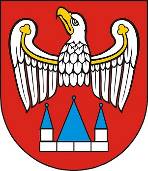 Załącznikdo Uchwały nr 286/20Zarządu Powiatu Jarocińskiegoz dnia 16 marca 2020 r. SPRAWOZDANIE Z WYKONANIA 
BUDŻETU POWIATU JAROCIŃSKIEGO 
ZA 2019 ROK W imieniu Zarządu Powiatu przedkładam Radzie Powiatu Jarocińskiego 
i Regionalnej Izbie Obrachunkowej sprawozdanie z wykonania budżetu Powiatu Jarocińskiego za 2019 rok.  Budżet Powiatu na 2019 rok został uchwalony przez Radę Powiatu dnia 
20 grudnia 2018 r. Uchwałą nr III/28/18.Uchwalony budżet wynosił:- po stronie dochodów	76.251.922,50 złw tym: dotacje celowe na zadania zlecone:	7.081.053,00 zł- po stronie wydatków	73.652.186,50 złw tym: dotacje celowe na zadnia zlecone	7.081.053,00 zł- po stronie rozchodów	2.599.736,00 zł- po stronie przychodów	0,00 zł W wyniku dokonanych zmian budżet powiatu na dzień 31 grudnia 2019 r. wynosił:- po stronie dochodów	92.858.093,90 zł	w tym: dotacje celowe na zadania zlecone	8.335.892,78 zł- po stronie wydatków	90.258.357,90 zł	w tym: dotacje celowe na zadnia zlecone	8.335.892,78 zł- po stronie rozchodów	2.599.736,00 złBudżet Powiatu w 2019 roku został wykonany następująco:Dochodyna plan 	92.858.093,90 zł	wykonano 92.257.901,41 zł,  tj.99,35 %w tym:-  dochody bieżącena plan	82.494.200,70 zł	wykonano 81.839.621,17 zł,  	tj. 99,21 %-  dochody majątkowena plan	10.363.893,20 zł	wykonano   10.418.280,24  zł,  	tj.100,52 %-  zadania zlecone  na plan	8.335.892,78 zł	wykonano  8.301.069,68 zł,  	tj. 99,58 % Wydatki na plan 	90.258.357,90 zł	wykonano  86.117.574,47 zł,  	tj. 95,41 %w tym:- wydatki bieżącena plan	73.760.699,95 zł     wykonano 70.004.988,44 zł,   tj. 94,91 %- wydatki majątkowena plan          16.497.657,95 zł       wykonano  16.112.586,03 zł,  tj. 97,67 %- zadania zlecone  na plan	8.335.892,78 zł	wykonano 8.301.069,68 zł,  tj. 99,58 %Przychody na plan	0,00 zł 	wykonano 1.409.585,38 złRozchodyna plan 	2.599.736,00 zł	wykonano 2.599.763,00 zł   tj. 100,00 %DOCHODY	Wykonanie planu dochodów przedstawia tabela stanowiąca załącznik nr 1 do niniejszego sprawozdania.Wykonanie w poszczególnych działach przedstawia się następująco:Dział 010 – Rolnictwo i łowiectwo Plan 	19.440,00 złWykonanie 	19 440,00 złCo stanowi	100,00 %Kwota stanowi dotację celową ze środków budżetu województwa wielkopolskiego na zakup oraz posadzenie sadzonek drzew miododajnych. Dział 020 – LeśnictwoPlan 	48.000,00 złWykonanie 	47 352,37 złCo stanowi	98,65 %Dochodami bieżącymi tego działu są środki otrzymane z Agencji Restrukturyzacji i Modernizacji Rolnictwa w rozdziale 02001 § 2460 na wypłatę ekwiwalentów właścicielom za wyłączenie gruntów z upraw rolnych i prowadzenie upraw leśnych zgodnie z przeznaczeniem gruntów rolnych do zalesienia.Dział 600 – Transport i łączność Plan 	9.589.430,64 złWykonanie 	9.555.075,82 złCo stanowi	99,64 %W rozdziale tym sklasyfikowano dochody stanowiące pomoc finansową w formie dotacji celowych, które Powiat Jarociński otrzymał od poszczególnych gmin 
i z budżetu państwa  z przeznaczeniem na realizację inwestycji: - dotacja celowa od Gminy Żerków na realizację inwestycji pn. „Przebudowa drogi powiatowej nr 4181P w zakresie budowy ścieżki rowerowej Jarocin-Wilkowyja-Żerków : 696.345,64 zł, - dotacja celowa pozyskana ze środków Funduszu Dróg Samorządowych
 na realizację zadania pn. „Przebudowa drogi powiatowej nr 4202P na odcinku Magnuszewice-Kotlin” : 4.187.893,00 zł,- dotacja celowa od Gminy Jaraczewo na realizację inwestycji „Przebudowa obiektu mostowego w Cerekwicy” : 178.000,00 zł,- dotacja celowa od Gminy Jaraczewo na realizację inwestycji pn. „Budowa kolektora deszczowego ul. Golska” : 47.105,21 zł,- dotacja celowa od Gminy Jarocin na realizację inwestycji pn. „Przebudowa drogi powiatowej nr 4181P w zakresie budowy ścieżki rowerowej Jarocin-Wilkowyja- Żerków  - od ul. Sportowej w Jarocinie, poprzez miejscowość Annapol do mostu w miejscowości Wilkowyja” : 1.449.113,51 zł,- dotacja celowa od Gminy Kotlin na realizację inwestycji pn. „Przebudowa drogi powiatowej nr 4202P na odcinku Magnuszewice-Kotlin”: 140.000,00 zł- dotacja celowa pozyskana ze środków Funduszu Dróg Samorządowych na realizację inwestycji pn. „Przebudowa drogi powiatowej nr 4181P w zakresie budowy ścieżki rowerowej Jarocin-Wilkowyja-Żerków: 1.955.722,00 zł- dotacja celowa pozyskana ze środków Funduszu Dróg Samorządowych na realizację inwestycji pn. „Przebudowa drogi powiatowej nr 3742 P w Mieszkowie ul. Dworcowa”: 887.241,00 zł. Ponadto w ramach dochodów bieżących otrzymano kwotę 13.655,46 zł z tytułu kary umownej za zwłokę w przekazaniu przedmiotu umowy dot. opracowania dokumentacji projektowej na zadanie pn. „Przebudowa drogi powiatowej nr 4190P  Żerków-Raszewy-Komorze”Dział 700 – Gospodarka mieszkaniowa Plan	978.903,00 złWykonanie	1.050.262,53 złCo stanowi	107,29 %Dochodami bieżącymi tego działu są:wpływy z opłat za zarząd, użytkowanie i służebności		3.531,38 złwpływy z opłat z tytułu użytkowania wieczystego nieruchomości	
				4.634,10 złzwroty kosztów komorniczych i egzekucyjnych		49,32 złwpływy z bieżącego regulowania opłat z tytułu wywozu odpadów komunalnych przez najemców			5.431,31 złdochody z najmu i dzierżawy składników majątkowych stanowiących własność Powiatu Jarocińskiego oraz innych umów o podobnym charakterze			115.146,18 złwpływy z tytułu odszkodowania za przejęte nieruchomości pod budowę dróg publicznych			103.977,32 złodsetki od nieterminowych płatności		100,20 złwpływy z rozliczeń z lat ubiegłych		4.264,30 złwpływy z różnych dochodów (uregulowanie przez najemców opłat z tytułu zużycia wody, odprowadzania ścieków, energii elektrycznej itp.)				31.908,17 złdotacja celowa otrzymana z budżetu państwa na zadania bieżące 
z zakresu administracji rządowej oraz inne zadania zlecone ustawami realizowane przez powiat z przeznaczeniem na wydatki związane
 z gospodarką gruntami i nieruchomościami Skarbu Państwa 	332.519,39 złdochody związane z realizacją zadań z zakresu administracji rządowej, tj. 25 % wpływów osiąganych ze sprzedaży, opłat z tytułu trwałego zarządu, użytkowania wieczystego, czynszów dzierżawnych i najmu nieruchomości Skarbu Państwa		448.700,86 złDział 710 – Działalność usługowa Plan	1.233.082,48 złWykonanie	1.253.442,24 złCo stanowi	101,65 %Dochodami bieżącymi tego działu są:-   dotacja celowa z budżetu państwa z przeznaczeniem  na prace geodezyjne i kartograficzne			131.476,00 zł dotacja celowa z budżetu państwa z przeznaczeniem  na bieżącą działalność Powiatowego Inspektoratu Nadzoru Budowlanego w kwocie 	502.973,90 zł-   dochody związane z realizacją zadań z zakresu administracji rządowej 
                                                                                                              125,27 zł odsetki od środków na rachunku bankowym Powiatowego Inspektoratu Nadzoru Budowlanego		       738,75 złwpływy z opłat z tytułu opłat geodezyjnych uzyskiwanych ze sprzedaży dokumentów	  618.128,32 złDział 750 – Administracja publicznaPlan	301.578,74 złWykonanie	303.660,91 złCo stanowi	100,69 %Dochodami bieżącymi tego działu są:1) dotacje celowe w § 2110 otrzymane z budżetu państwa na zadania bieżące z zakresu administracji rządowej realizowane przez powiat z przeznaczeniem:	na usługi wykonywane przez Wydział Geodezji i Gospodarki Nieruchomościami w rozdziale 75011 w kwocie 		150.256,00 złna przeprowadzenie kwalifikacji wojskowej w rozdziale 75045 w kwocie 				33.323,74 złdotacja celowa w § 2120 otrzymana z budżetu państwa na zadania bieżące realizowane przez powiat na podstawie porozumień z organami administracji rządowej z przeznaczeniem:na opłacenie usług medycznych związanych z badaniami poborowych w rozdziale 75045 w kwocie 			3.110,00 złPozostałe dochody bieżące:wpływy z tytułu kosztów zastępstwa procesowego		9.353,87 złopłaty z tytułu wydania kart wędkarskich oraz opłaty za odpady   komunalne wnoszone przez PINB  w Jarocinie oraz punkt kasowy przy Referacie Komunikacji i Dróg			2.342,28 złodsetki bankowe oraz od nieterminowych wpłat		8.657,99 złodsetki bankowe od realizowanych przez Powiat projektów				14.273,69 zł-    opłaty z tytułu najmu i dzierżawy składników majątkowych	1.219,51 zł-    rozliczenia z lat ubiegłych			6.428,59 złzwrot poniesionych przez Starostwo kosztów związanych
 z rozmowami telefonicznymi prowadzonymi przez PINB oraz Poradnię Psychologiczno- Pedagogiczną, przychody z lat ubiegłych (nadpłata składki ZUS, zwrot kosztów opłaty sądowej za lata poprzednie), opłata za informację o środowisku, przyznane odszkodowania z ubezpieczenia z tytułu zgłoszonych szkód, wpływy 
z PUP w Jarocinie z tytułu refundacji wynagrodzeń pracowników zatrudnionych w ramach prac interwencyjnych		61.415,24 złdotacja otrzymana z tytułu uzyskanego przez Powiat Jarociński dofinansowania w ramach projektu współfinansowanego ze środków Unii Europejskiej pn. „Fundusze bliżej nas”		12.860,00 zł Dochody majątkowe w §0870 w kwocie 420,00 zł stanowią wpłaty 
za złomowane pojazdy orzeczone postanowieniem Sądu jako przepadek na rzecz powiatu pojazdów nieodebranych w terminie, po którym powiat będzie mógł ubiegać się w Sądzie o przepadek na jego rzecz.Dział 752 – Obrona narodowaPlan 	37.432,00 złWykonanie	37.432,00 złCo stanowi	100,00 %Dochody w tym rozdziale pochodzą ze środków dotacji celowej z budżetu państwa i zostały przeznaczone  w kwocie 3.200,00 zł na szkolenie obronne pracowników oraz  kwocie 34.232,00 zł na zakup wyposażenia osobistego i ochronnego funkcjonariuszy KP PSP w Jarocinie.  Dział 754 – Bezpieczeństwo publiczne i ochrona przeciwpożarowa Plan 	4.430.266,98 złWykonanie	4.430.271,14 złCo stanowi	100,00 %Dochodami w tym dziale są:a) dochody bieżące:- dotacja celowa w §2110 otrzymana z budżetu państwa 
na zadania bieżące z zakresu administracji rządowej realizowane przez powiat z przeznaczeniem na działalność bieżącą Komendy Powiatowej Państwowej Straży Pożarnej  	         	4.386.559,18 zł-   odsetki od środków na rachunkach bankowych 		                   1.388,08 zł -  rozliczenia z lat ubiegłych i z tytułu terminowych opłat podatku	   110,50 zł-  5% dochodów Skarbu Państwa		                  642,38 zł - wpływy z różnych dochodów 				    1.361,00 zł- wpływ stanowiący refundacje wydatków poniesionych przez Powiat
w ramach działań zarządzania kryzysowego w sierpniu 2017 r. 5.920,00 zł- dotacje dla KPPSP w Jarocinie w ramach Funduszu Wsparcia PSP:z przeznaczeniem na naprawę zaworu bezpieczeństwa w kotle centralnego odgrzewania 				    2.890,00 zł z przeznaczeniem na dofinansowanie zakupu wyposażenia osobistego strażaka 				    6.000,00 złz przeznaczeniem na dofinasowanie zakupu kamery termowizyjnej						  25.400,00 zł			Dział 755 – Wymiar sprawiedliwości  Plan 	198.000,00 zł Wykonanie	197.988,38 złCo stanowi	99,99 %Dotacja celowa z budżetu państwa z przeznaczeniem na prowadzenie punktów Nieodpłatnej Pomocy Prawnej na terenie Powiatu Jarocińskiego. Dział 756 – Dochody od osób prawnych, od osób fizycznych i od innych jednostek nieposiadających osobowości prawnej oraz wydatki związane z ich poboremPlan 	20.526.368,00 złWykonanie	20.847.019,60 złCo stanowi	101,56 %Dochodami w tym rozdziale są:-   wpływy z opłat komunikacyjnych (rejestracja pojazdów, wystawianie licencji, itp.) w kwocie				2.020.198,50 zł - opłaty eksploatacyjne za wydobywanie węglowodorów w kwocie 	285.631,19 zł- wpływy za zajęcie pasa drogowego oraz decyzje na umieszczenie w pasie drogowym urządzeń infrastruktury technicznej niezwiązanej z potrzebami zarządzania drogami i opłaty za przejazdy pojazdów nienormatywnych 					1.227.619,98 zł- opłaty za wydanie praw jazdy 			210.195,00 zł- z tytułu usuwania pojazdów z drogi w kwocie		39.129,78 zł - 10,25%  wpływów ze stanowiącego dochód budżetu państwa podatku   dochodowego od osób fizycznych zamieszkałych na terenie powiatu                                                                                                                           16.531.246,00 zł- udział 1,40 % wpływów ze stanowiącego dochód budżetu państwa podatku dochodowego od osób prawnych prowadzących działalność gospodarczą na terenie powiatu 			531.944,47 zł, - odsetki od nieterminowych opłat	 	   1.054,68 złDział 758 – Różne rozliczenia Plan 	39.272.449,00 złWykonanie	39.276.772,56 złCo stanowi	100,01 %Dochodami bieżącymi w tym dziale są: subwencja ogólna otrzymana z budżetu państwa składająca się z części oświatowej (rozdział 75801), wyrównawczej (rozdział 75803) i równoważącej (rozdział 75832) oraz uzupełnienia subwencji ogólnej (rozdział 75802), które wykonano w łącznej kwocie 38.858.706,00 zł.Środki z rezerwy subwencji ogólnej z przeznaczeniem na dofinansowanie inwestycji drogowej pn. „Przebudowa obiektu mostowego w Cerekwicy w kwocie 353.743,00 zł.  Ponadto wykonane dochody stanowią odsetki od środków na rachunku bankowym budżetu powiatu w rozdziale 75814, które wykonano w kwocie 64.323,56 zł. Dział 801 – Oświata i wychowanie Plan 	948.626,36 złWykonanie	839.959,43 złCo stanowi 	88,54 %Dochodami bieżącymi tego działu są:wpływy za wydanie duplikatów legitymacji szkolnych i świadectw   			 	1.742,00 zł -   odsetki z rachunków bankowych 		9.354,93 zł-  wpływy z tytułu odszkodowania za zalane w czasie silnych odpadów deszczu pomieszczenia szkolne w ZSP2 		5.100,50 złwpływy z najmu powierzchni reklamowej oraz powierzchni pod    automat, sal lekcyjnych i gimnastycznych		173.540,06 zł-  dotacje celowe otrzymane z budżetu państwa na realizację bieżących zadań własnych powiatu			12.000,00 złodsetki od  dotacji wykorzystanych niezgodnie z przeznaczeniem 		7.853,59 zł - dotacja celowa na realizację projektu Programu kompleksowego wsparcia dla rodzin „Za życiem”                                       93.598,57 zł- dotacja celowa z przeznaczeniem na opłacenie kosztów związanych z powierzeniem nauczycielom zadania doradcy metodycznego  	98.930,42 zł- wpływy z różnych opłat			594,00 zł- wpływy stanowiące opłaty za obiady dla uczniów 		30.504,40 zł- wpływy z otrzymanych spadków, zapisów i darowizn w postaci pieniężnej				5.870,00 zł- wpływy z różnych dochodów, w tym przede wszystkim wpływy od uczestników wycieczek szkolnych z przeznaczeniem na pokrycie kosztów organizacyjnych 			302.656,04 zł- wpływy z usług 			19.630,00 zł - wpływy z rozliczeń/zwrotów z lat ubiegłych		  22.926,93 zł- wpływy ze zwrotów niewykorzystanych dotacji oraz płatności 	29.559,87 zł- dotacja celowa z budżetu państwa z przeznaczeniem na sfinansowanie kosztów zakupu podręczników, materiałów edukacyjnych i materiałów ćwiczeniowych	           	19.085,62 zł- dotacja otrzymana w ramach dofinansowania z programu „Polsko-Niemiecka Współpraca Młodzieży” 		      7.012,50 złDział 851 – Ochrona zdrowiaPlan	669.682,00 złWykonanie 	662.499,24 złCo stanowi	98,93 %Dotacja celowa otrzymana z budżetu państwa na zadania bieżące z zakresu administracji rządowej oraz inne zadania zlecone na opłacenie składki zdrowotnej.Dział 852 - Pomoc społecznaPlan	7.791.748,50 złWykonanie	7.779.055,81 złCo stanowi	99,84 % W tym dziale występują dochody bieżące:dotacje celowe w § 2110 otrzymane z budżetu państwa na zadania bieżące z zakresu administracji rządowej realizowane przez powiat 
w łącznej kwocie  			1.098.200,60 złdotacje celowe w § 2130 otrzymane z budżetu państwa na realizację  bieżących zadań własnych powiatu w łącznej kwocie  2.859.982,00 złdotacja celowa otrzymana z budżetu państwa z przeznaczeniem na pracę dotyczące remontu i wyposażenia pomieszczeń w budynku przy ul. Kościuszki 16 w Jarocinie na potrzeby Klubu Seniora+	149.499,00 złdochody własne wykonane przez Dom Pomocy Społecznej w §§ 0830, 0920, 0940, 0950, 0960 i 0970:wpływy z usług dotyczące odpłatności za pobyt mieszkańców w DPS				                                         	3.494.435,95 złodsetki od środków na rachunkach bankowych		2.358,24 złwpływy z rozliczeń/zwrotów z lat ubiegłych		13.543,63 zł wpływy z tytułu kar i odszkodowań		72.399,42 zł otrzymane darowizny			3.660,00 złwpływy z różnych dochodów			1.094,78 złw rozdziale 85218 z tytułu odsetek od środków na rachunku bankowym w kwocie				2.049,52 złw rozdziale 85218 zwrot z tytułu faktury rozliczeniowej poprzedniego roku od PKP				        661,39 zł w rozdziale 85218 – dochody z tytułu terminowego płacenia podatku
                                                                                                     344,00 złw rozdziale 85203 – dochody związane z realizacją zadań z zakresu administracji rządowej 			                 827,28 zł,środki z rezerwy celowej budżetu państwa w kwocie 80.000,00 zł
 z przeznaczeniem na dofinansowanie zadań inwestycyjnych w Domu Pomocy Społecznej w Kotlinie – wykonanie tarasu i montaż klimatyzacjiDział 853 – Pozostałe zadania w zakresie polityki społecznej Plan 	4.795.415,90 złWykonanie	4.017.399,31 złCo stanowi	83,78 %Na dochody bieżące składają się:w rozdziale 85321 dotacja celowa w § 2110 otrzymana z budżetu państwa 
na zadania bieżące z zakresu administracji rządowej realizowane przez powiat z przeznaczeniem na finansowanie zespołów  do spraw orzekania o niepełnosprawności w kwocie 319.868,46 zł, w rozdziale 85321 – dochody związane z realizacją zadań z zakresu administracji rządowej w kwocie 394,85 zł,w rozdziale 85324 – 2,5% od środków przekazanych  na realizacje zadań na PFRON  w kwocie 39.261,00 zł,w rozdziale 85333 dochody z tytułu odsetek od środków na rachunkach bankowych Powiatowego Urzędu Pracy w kwocie 1.747,07 zł oraz wynagrodzeń płatnika potrącanych w składanych deklaracjach w kwocie 497,24 zł,środki z Funduszu Pracy otrzymane w kwocie 292.400 zł, w rozdziale 85395 dotacja celowa w § 2110 z budżetu państwa 
z przeznaczeniem z przeznaczeniem na realizację zadań wynikających 
z Ustawy o Karcie Polaka w kwocie 37.800,00 zł, dotacje celowe w ramach projektów programów finansowanych z udziałem środków europejskich ( projekty oświatowe) w kwocie 3.205.576,72 zł,opłaty za wydawanie zezwoleń na pracę dla cudzoziemców oraz 
za zatrudnianie cudzoziemców w kwocie 112.785 zł,-  wpływy z rozliczeń/ zwrotów z lat ubiegłych w kwocie 7.068,97 zł.Dział 854 – Edukacyjna opieka wychowawcza Plan 	13.592,00 złWykonanie	13.656,52 złCo stanowi	100,47 %Na dzień 31.12.2019 r. Poradnia Psychologiczno- Pedagogiczna wykonała następujące dochody:- za badania psychologiczne poborowych w kwocie 240,00 zł,- z tytułu odsetek od środków na rachunku bankowym – 187,90 zł, - wpływy z odsetek od dotacji oraz płatności wykorzystanych niezgodnie 
z przeznaczeniem lub wykorzystanych z naruszeniem procedur o których mowa 
w art. 184 ustawy, pobranych nienależnie lub w nadmiernej wysokości w kwocie 1.511,94 zł -  w ramach § 0970 dochód z tytułu terminowego wpłacania podatku oraz środki finansowe otrzymane z Kuratorium Oświaty w Poznaniu na wypłatę Nagrody Wielkopolskiego Kuratora Oświaty w łącznej kwocie 6.772,25 zł  - wpływy ze zwrotów dotacji udzielonych przez powiat wykorzystanych niezgodnie z przeznaczeniem lub naruszeniem procedur w kwocie 4.944,43 zł. Dział 855 – Rodzina Plan 	1.823.540,00 złWykonanie	1.790.783,66 złCo stanowi	98,20 %Dochodami tego działu są:- dotacja celowa otrzymana z budżetu państwa w §2160 na  zadania bieżące 
z zakresu administracji rządowej zlecone powiatom, związane z realizacją dodatku wychowawczego oraz dodatku do zryczałtowanej kwoty stanowiących pomoc państwa w wychowywaniu dzieci		400.047,17 zł- dotacja celowa otrzymana z budżetu państwa w §2110 z przeznaczeniem na realizacje programu „Dobry start”		26.040,00 zł - dotacja celowa z budżetu państwa w §2130 z przeznaczeniem na dofinansowanie zatrudnienia koordynatora rodzinnej pieczy zastępczej 					61.754,00 zł Dochody Domu Wsparcia Dziecka i Rodziny „Domostwo”:- z tytułu najmu lokali mieszkalnych wraz z kosztami ich eksploatacji	
 				6.471,12 zł - z tytułu odsetek zgromadzonych środków na koncie rachunku podstawowego 
i dochodów				373,94 zł - wpływy z przekazywanych darowizn		16.530,00 zł- wynagrodzenia z tytułu terminowego wpłacania podatku dochodowego, wynagrodzenia płatnika składek ZUS		1.050,28 złDochody PCPR:- odpłatności rodziców biologicznych za dzieci przebywające w rodzinach zastępczych				10.266,18 zł- dochody za dzieci z innych powiatów przebywające w rodzinach zastępczych oraz w domach dziecka na terenie naszego powiatu 		         762.738,26 zł- odsetki od obliczonych  i niewypłaconych należności za pobyt dzieci w rodzinach zastępczych			                  98,88 zł- wpływy z gmin stanowiące współfinansowanie pobytu dzieci przebywających 
w rodzinach zastępczych oraz w domach dziecka w powiecie jarocińskim		                                                                          505.413,83 zł Dział 900 – Gospodarka komunalna i ochrona środowiskaPlan 	180.538,30 złWykonanie	135.829,89 złCo stanowi	75,24 %Dochodami bieżącymi tego działu są środki przekazywane z rachunku redystrybucyjnego Urzędu Marszałkowskiego oraz z Wojewódzkiego Inspektoratu Ochrony Środowiska z tytułu opłat i kar za korzystanie 
ze środowiska, które w I półroczu na plan 143.380,00 zł wykonane zostały 
w kwocie 98.671,59 zł. Dotacja pozyskana z WFOŚiGW w Poznaniu na realizację przedsięwzięcia pn. „Wyposażenie placówek oświatowych na terenie powiatu jarocińskiego w ławki solarne  z czujnikiem smogu” w kwocie 37.158,30 zł. WYDATKIPlan i wykonanie wydatków przedstawia tabela stanowiąca załącznik nr 2
do niniejszego sprawozdania.Plan i wykonanie wydatków majątkowych przedstawia załącznik nr 5 
do niniejszego sprawozdania.Plan i wykonanie dotacji udzielonych z budżetu powiatu przedstawia załącznik nr 6  do niniejszego sprawozdania.Wykonanie planu wydatków w poszczególnych działach przedstawia się następująco:Dział 010 – Rolnictwo i łowiectwo Plan		20.000,00 złWykonanie	20.000,00 złCo stanowi	100,00 %
Rozdział 01008  Melioracje wodne Plan		20.000,00 złWykonanie	20.000,00 złCo stanowi	100,00 %Środki z tego rozdziału przekazano jako dotacje przedmiotową dla spółek wodnych z przeznaczeniem na bieżące utrzymanie urządzeń melioracji wodnych szczegółowych. Dział 020 – Leśnictwo Plan		65.500,00 złWykonanie	64.852,37 złCo stanowi	99,01 %Rozdział 02001 Gospodarka leśna Plan		48.000,00 złWykonanie	47.352,37 złCo stanowi	98,65 %Cała kwota wydatkowanych środków przekazana została przez Agencję Restrukturyzacji i Modernizacji Rolnictwa w Warszawie i jest odzwierciedleniem ustawowej waloryzacji wypłacanych ekwiwalentów właścicielom za wyłączenie gruntów z upraw rolnych i prowadzenie upraw leśnych zgodnie z ustawą o przeznaczeniu gruntów rolnych do zalesienia.Rozdział 02002 Nadzór nad gospodarką leśnąPlan		17.500,00 złWykonanie	17.500,00 złCo stanowi	100,00 %Realizacja wydatków stanowiących należność za prowadzenie nadzoru nad lasami niestanowiącymi własności Skarbu Państwa zgodnie z zawartymi porozumieniami i umowami z Nadleśnictwami Jarocin, Piaski i Taczanów. Dział 600 – Transport i łączność Plan		14.174.762,43 złWykonanie	13.895.142,07 złCo stanowi	98,03 %Rozdział 60001  Krajowe pasażerskie przewozy kolejowe  Plan		143.585,00 złWykonanie	143.585,00 złCo stanowi	100,00 %Wydatek stanowi kwotę dotacji dla Urzędu Marszałkowskiego z przeznaczeniem na realizację przedsięwzięcia pn. „Wzmocnienie wojewódzkich kolejowych przewozów pasażerskich na  obszarze oddziaływania Aglomeracji Poznańskiej poprzez zwiększenie liczby połączeń kolejowych – dofinansowanie Poznańskiej Kolei Metropolitalnej (PKM)”Rozdział 60014  Drogi publiczne powiatowe Plan		14.021.177,43 złWykonanie	13.751.557,07 złCo stanowi	98,08 %W ramach rozdziału środki wydatkowano w sposób następujący:1) wynagrodzenia i ich pochodne w kwocie 252.149,24 zł (98,49%),2) wydatki bieżące w kwocie 1.989.674,11 zł (92,22%), w tym na:- zakup materiałów i wyposażenia: na plan 28.080,00 zł, wydatkowano 27.975,28 zł, co stanowi 99,63%. Środki przeznaczono na zakup paliwa, sorbentu oraz sadzonek drzew miododajnych;3) zakup energii: na plan 12.000,00 zł, wydatkowano 7.969,80 zł, 
co stanowi 66,42%;4) opłaty na rzecz budżetu państwa: na plan 50,00 zł, wydatkowano 
25,00 zł, co stanowi 50%;5) w zakresie usług remontowych na plan 628.130,00 zł, wydatkowano 627.478,73 zł, co stanowi 99,90%: remonty cząstkowe			382.979,57 złprofilowanie dróg gruntowych 		18.819,00 złnaprawa chodników, parkingów i poboczy		119.398,56 złprzebudowa przepustów			44.015,55 złbieżąca obsługa i utrzymanie samochodu służbowego	2.641,55 złutrzymanie i konserwacja sygnalizacji świetlnej		17.712,00 złremont nawierzchni asfaltowej w zakresie wymiany warstwy ścieralnej			41.912,50 zł 6) w zakresie zakupu usług na plan 1.499.691,45 zł, wydatkowano 1.329.598,62 zł, co stanowi: 88,66%:ścieki				254.300,40 złdzierżawa i montaż urządzeń GPS		4.540,23 złzimowe utrzymanie dróg			392.920,00 złkierowanie zimowym utrzymaniem dróg		37.320,00 złbieżące utrzymanie zieleni			273.813,78 złoznakowanie			154.925,92 zł sprzątanie ulic, chodników oraz poboczy		57.122,54 złutylizacja padłej zwierzyny			3.242,00 złczyszczenie kanalizacji			27.481,82 złmontaż i naprawa barier sprężystych		17.908,80 złścinka poboczy			10.234,22 złprowadzenie dokumentacji, aktualizacji ewidencji dróg, przeglądy 
okresowe dróg i mostów, pomiar natężenia ruchu	      	35.683,64  złuzupełnienie ubytków masą na zimno		23.433,22 złodtworzenie rowów			36.573,05 złbieżąca obsługa samochodu służbowego		99,00 złW sprawozdaniu RB-28S w §4990 kwalifikuje się odsetki bankowe dopisane 
do rachunku bankowego wydatków w kwocie:  - 3.373,32 zł W ramach wydatków majątkowych wydatkowano kwotę 11.384.733,72 zł Zrealizowane zadania majątkowe przedstawia załącznik nr 5 do niniejszego sprawozdania. Ponadto,  w ramach dotacji celowej na zadania bieżące realizowane na podstawie porozumień między jednostkami samorządu terytorialnego przekazano dotację dla Gminy Żerków w kwocie 125.000,00 zł.Rozdział 60016  Drogi publiczne gminne Plan		10.000,00 złWykonanie	0,00 złCo stanowi	0,00 %Środki zaplanowane były na udzielenie pomocy finansowej Gminie Jarocin 
w postaci dotacji celowej na realizację zadania pn. „Budowa parkingu położonego w pasie drogowym przy ul. Handlowej w Jarocinie działka nr 327/3 – nowa siedziba Powiatowego Inspektoratu Weterynarii w Jarocinie”.Środki nie zostały wykorzystane, ponieważ nie doszło do finalizacji porozumienia. Dział 700 – Gospodarka mieszkaniowa Plan		929.689,00 złWykonanie	883.264,38 złCo stanowi	95,01 %Rozdział 70005  Gospodarka gruntami i nieruchomościami Wydatki realizowane przez Referat Organizacyjny i Bezpieczeństwa:Wynagrodzenia osobowe i składki od nich naliczane w kwocie	 271.387,44 zł (99,97%)Wydatki statutowe w ramach otrzymanej dotacji celowej z budżetu państwa 
w łącznej kwocie 22.518,90 zł:- zakup materiałów i wyposażenia na stanowiska pracy wykonujące zadania zlecone przez Wojewodę z zakresu administracji rządowej w Wydziale Geodezji 
i Gospodarki Nieruchomościami – Referat Katastru i Gospodarki Nieruchomościami w kwocie 300,00 zł,- zakup energii elektrycznej, energii cieplnej oraz wody w kwocie 5.188,32 zł,- koszty nadanych przesyłek pocztowych oraz drobnych usług w kwocie 
12.072,58 zł,- zakup stałego dostępu do Internetu w kwocie 1.218,00 zł,- odpisy na ZFŚS w kwocie 3.740,00 zł.Wydatki statutowe w ramach zadań własnych stanowią odpisy na ZFŚĆ w kwocie 1.247,05 zł.Łącznie zrealizowano wydatki w kwocie 295.153,39 złWydatki realizowane przez Wydział Geodezji i Gospodarki Nieruchomościami:Wydatki bieżące statutowe w kwocie 427.214,85 zł (97,19%) w ramach realizacji zadań własnych, w tym utrzymanie budynków stanowiących własność Powiatu:- zwrot niewykorzystanych w latach ubiegłych dotacji przekazanych na poczet     toczących się postepowań egzekucyjnych w kwocie 4.289,61 zł,- zakup trutek na gryzonie w kwocie 213,82 zł,- zakup wyposażenia Klubu Senior+ w kwocie 26.559,00 zł- pokrycie kosztów opłaty za energię cieplną, energię elektryczną, dostarczenia 
i rozprowadzenia wody w budynkach w kwocie 56.085,61 zł,- koszty usług w kwocie 62.041,84 zł obejmują:koszt odprowadzania i oczyszczania ścieków			5.331,78 złkoszty wykonana przeglądu gazowego oraz przeglądów kominowych								          	   2.525,00 złkoszt naprawy awarii pieca						   400,01 złkoszt zawarcia aktu notarialnego  				          2.196,78 złkoszt zamieszczania ogłoszeń w prasie lokalnej		             270,60 złkoszt utrzymania lokali mieszkalnych  położonych w Tarcach     22.805,48 złkoszt utrzymania lokali nr 7 i 8 usytuowanych w budynkach przy 
ul. Zacisznej 2a							7.022,19 złkoszt rozbiórki budynku portierni położonego w Jarocinie przy ul. Zacisznej								7.257,00 złkoszt ustalenia granic nieruchomości położonej w Potarzycy											2.952,00 złkoszt podziału nieruchomości położonej przy ul. Zacisznej 
w Jarocinie                                                                              3.321,00 złkoszty wyczyszczenia rynien						1.500,00 złkoszt związany z wpisem do ksiąg wieczystych prawa własności	                                                                                                                1.620,00 zł koszt zakupu wyposażenia Klubu Senior+ tj. zabudowa kuchenna – aneks, wieszak, szafa, regały					4.840,00 zł-  koszty sporządzania operatów szacunkowych				3.000,00 zł - koszty wniesienia corocznej opłaty w związku z umieszczeniem urządzenia 
w pasie drogi krajowej na rzecz GDDKiA (152 zł)  oraz w pasie drogi gminnej 
na rzecz Gminy Jarocin (40,00 zł) : razem 192 zł, - zapłata podatku od nieruchomości w kwocie 7.991,00 zł,- opłaty za wywóz odpadów komunalnych w kwocie 3.417,00 zł, - koszty sądowe związane z przeniesieniem prawa własności nieruchomości oraz stanowiące zaliczki na wydatki komornicze w kwocie 448,96 zł, -zapłata podatku rolnego  w kwocie 29,00 zł.Ponadto w ramach §4270 poniesiono wydatki związane z adaptacją pomieszczeń celem prowadzenia Klubu Senior+. Wydatkowano środki w łącznej kwocie 262.947,01 zł, z tego na:remont pomieszczeń 255.447,01 zł,nadzór inwestorski 1.500,00 zł,dokumentację techniczną 6.000,00 zł.  Wydatki bieżące statutowe w kwocie 99.304,49 zł (92,07%) w ramach realizacji zadań zleconych dotyczących nieruchomości Skarbu Państwa:- zakup trutek na gryzonie, soli drogowej, piasku oraz innych niezbędnych artykułów 192,87 zł,- koszty zużycia wody oraz energii elektrycznej w kwocie 346,64 zł,- koszty zabezpieczenie wieżyczki na budynku mieszkalnym w kwocie 8.838,00 zł- koszty usług: m.in. odprowadzenie i oczyszczanie ścieków, uporządkowanie terenu założenia zabytkowego w Radlinie, ustalenie stanu prawnego nieruchomości, usunięcie drzewa, sporządzanie inwentaryzacji budynku, czyszczenie rynien oraz montaż pasów antypoślizgowych  42.315,50 zł,- koszt tłumaczenia zapisów z j. niemieckiego na j. polski w księdze wieczystej 70,73 zł,- koszty sporządzenia operatów szacunkowych i ich korekt w kwocie 38.512,75 zł,- pokrycie kosztów ubezpieczenia nieruchomości w kwocie 694,00 zł,- zapłata podatku od nieruchomości w kwocie 434,00 zł,- koszty związane z egzekucją komorniczą należności z tytułu opłat za użytkowanie wieczyste nieruchomości oraz koszty sądowe dotyczące regulacji stanu prawnego nieruchomości w łącznej kwocie 7.900,00 zł.Wydatki majątkowe:„Wypłata odszkodowań na rzecz osób fizycznych za przejęte na rzecz Powiatu Jarocińskiego nieruchomości w związku z przebudową drogi powiatowej 
nr 4181P w zakresie budowy ścieżki rowerowej Jarocin- Wilkowyja- Żerków”Plan w ramach tego zadania wynosi 86.540,00 zł i zrealizowany został w kwocie 61.591,65 zł  co stanowi 71,17%. Łącznie zrealizowano wydatki w kwocie 588.110,99 zł.Dział 710 – Działalność usługowa Plan		691.778,00 złWykonanie	683.895,90 złCo stanowi	98,86 %Rozdział 71012 Zadania z zakresu geodezji i kartografiiPlan		183.846,00 złWykonanie	180.922,00 złCo stanowi	98,41 %Kwota w wysokości 49.446,00 zł (100%) została wydatkowana na pokrycie kosztów rocznej subskrypcji na aktualizację oprogramowania oraz sprawowanie nadzoru autorskiego programu GEO-INFO.W ramach realizacji zadań zleconych:- środki w kwocie 5.289,00 zł przeznaczono na pokrycie kosztów ustalenia przebiegu granic  nieruchomości położonej w Siedleminie i Potarzycy,- środki w kwocie 1.711,00 zł przeznaczono na pokrycie kosztu sporządzenia projektu  podziału nieruchomości położonej w Jarocinie,- środki w kwocie 124.476,00 zł na pokrycie kosztów związanych 
z przetworzeniem do postaci elektronicznej dokumentów powiatowego zasobu geodezyjnego i kartograficznego, ich zewidencjonowanie oraz wykonanie integracji pozyskanych danych z oprogramowaniem wykorzystywanym 
do prowadzenia zasobu.Rozdział 71015  Nadzór budowlany Plan		507.932,00 złWykonanie	502.973,90 złCo stanowi	99,02 %Wydatki bieżące w tym rozdziale realizowane są przez Powiatowy Inspektorat Nadzoru Budowlanego. Największą część wykonanych wydatków stanowią środki na wynagrodzenia i składki od nich naliczane w kwocie 432.585,10 zł (98,95%). Natomiast w ramach wydatków związanych z realizacją statutowych zadań Jednostki środki przeznaczono na:- zakup odzieży ochronnej w ramach BHP da inspektorów wykonujących kontrole obiektów budowlanych 		       1.958,30 zł (99,91%)- zakup m.in. materiałów i środków czystości, urządzenia pamięci masowej 
podajnika i podstawy pod ksero, urządzenia wielofunkcyjnego 						      10.076,93 zł (99,96%)- opłaty za wodę, energię elektryczną i ogrzewanie w kwocie 5.282,42 zł (93,49%),- malowanie ścian oraz wymiana podłóg w pomieszczeniach inspektoratu		                                                                                      5.941,52 zł (99,99%)- opłaty za badania okresowe pracowników		       180,00 zł (100%)- usługi: m.in. opłaty za kanalizację i zdane odpady, usługi pocztowe, koszty rocznej opieki autorskiej i usługi powdrożeniowej programów, podpisy elektroniczne, wykonanie pieczątek, wykonanie i montaż mebli biurowych, serwis drukarki 				    27.946,90 zł (99,99%)- usługi dostępu do Internetu oraz usługi telekomunikacyjne z telefonu stacjonarnego			       1.906,38 zł (99,81%)  - wydatki na podróże służbowe krajowe 	       8.780,42 zł (99,99%)- odpisy na zfśs  		          5.854,65 zł (100%)- opłaty za udzielenie informacji o osobie z KRK	              	 60,00 zł (100%)- opłaty za gospodarowanie odpadami komunalnymi	          251,28 zł (99,71%)- udział w szkoleniach pracowników służby cywilnej		          1.200,00 zł (100%)- udział w szkoleniach Powiatowego Inspektora Nadzoru Budowlanego 					              950,00 zł (100%) Dział 750 – Administracja publiczna Plan		7.637.797,74 złWykonanie	7.425.427,03 złCo stanowi	97,22 %Rozdział 75011 Urzędy wojewódzkie Plan		422.619,00 złWykonanie	411.941,92 złCo stanowi	97,47 %Środki pochodzące z dotacji celowej w łącznej kwocie 143.969,00 zł (100%) wydatkowano na wynagrodzenia, pochodne oraz odpis na zakładowy fundusz świadczeń socjalnych dla pracowników w kwocie 6.287,00 zł (100%) wykonujących zadania zlecone z zakresu administracji rządowej.W ramach środków własnych poniesiono wydatki w łącznej kwocie 261.685,92 zł (96,08%). Przeznaczono je na następujące zadania:- wynagrodzenia i pochodne w kwocie 243.925,40 zł,- zakup niezbędnych materiałów i wyposażenia na stanowiska pracy w kwocie 493,05 zł,- zakup energii cieplnej, energii elektrycznej oraz wody w kwocie 14.328,26 zł,- koszty nadania przesyłek pocztowych oraz innych drobnych usług w kwocie 1.499,10 zł,- zakup stałego dostępu do Internetu oraz koszty opłat telekomunikacyjnych w kwocie 520,82 zł,- odpisy na ZFŚS w kwocie 919,29 zł. Rozdział 75019  Rady powiatów Plan 		360.900,00 złWykonanie	356.009,51 złCo stanowi	98,64 %W ramach świadczeń na rzecz osób fizycznych wypłacono diety dla radnych 
w kwocie 339.583,60 zł (99,58%). Pozostałe wydatki bieżące związane z funkcjonowaniem i obsługą Rady Powiatu przedstawiają się następująco: Zakup: wiązanek kwiatów, trzech mikrofonów na salę posiedzeń ładowarki do tabletów służbowych dla radnych, pilotów do szlabanu na parking dla radnych. W związku z remontem pomieszczeń Biura Rady zakupiono klej do płytek. Zakupiono aparat telefoniczny przenośny do Biura Rady oraz aparat telefoniczny dla Przewodniczącego Rady, a także medale i puchary oraz piłki na konkurs pod patronatem Przewodniczącego Rady. Dokonano zakupu materiałów biurowych na potrzeby Biura Rady.  	6.706,94 zł (87,10%)zakup kawy i herbaty oraz artykułów spożywczych na potrzeby Biura Rady	                     1.142,11 zł (76,14%)opłacono przesyłkę mikrofonu oraz naprawę telefonu służbowego Przewodniczącego Rady, uiszczono opłatę roczną z tytułu wsparcia technicznego dla systemu eSesja, opłacono wykonanie kalendarzy książkowych dla radnych oraz wiązanki patriotycznej 
                                                                           7.239,68 zł (96,53%)opłata abonamentu oraz koszty połączeń telefonicznych Przewodniczącego Rady oraz telefonu na potrzeby biura rady 
                                                                              1.337,18 zł (60,78%)Rozdział 75020  Starostwa powiatowe Plan 		6.572.468,00 złWykonanie	6.383.152,39 złCo stanowi	97,12 %Wykonanie planu wydatków w tym rozdziale przedstawia się następująco:Świadczenia na rzecz osób fizycznych:Na zaplanowane 41.780,00 zł wydatkowano 38.748,62  zł, co stanowi 92,74%.W ramach wydatków z tego paragrafu wypłacano ekwiwalenty za używanie odzieży własnej i obuwia roboczego, pranie odzieży roboczej wykonywane przez pracowników, zakup odzieży i obuwia roboczego dla nowo zatrudnionych pracowników,  zakup wody mineralnej dla pracowników w związku z panującymi warunkami atmosferycznymi w okresie letnim, refundowanie okularów korekcyjnych do pracy przy monitorze ekranowym. Z tego paragrafu pokryto ponadto koszty odszkodowania i odprawy z powodu restrukturyzacji zatrudnienia z przyczyn niedotyczących pracowników.Wynagrodzenia i składki od nich naliczane:§ 4010 – wynagrodzenia osobowe pracownikówNa plan 3.862.962,00  zł wydatkowano 3.819.992,54 zł, co stanowi 98,89%.§ 4040 – dodatkowe wynagrodzenie roczneNa zaplanowane 272.124,00  wydatkowano 272.123,84 zł, co stanowi 100%.§ 4110 – składki na ubezpieczenia społeczneNa plan 680.989,00 zł wydatkowano 665.350,55 zł, co stanowi 97,70%§ 4120 – składki na Fundusz PracyNa plan 84.779,00 zł wydatkowano 77.514,32  zł co, stanowi 91,43%§ 4170 –  wynagrodzenia bezosoboweNa  plan 64.920,00 zł wydatkowano 52.080,55 zł, co stanowi 80,22%	Na wydatki w paragrafu 4170 składają się zawarte umowy zlecenia i umowy 
o dzieło.Wydatki związane z realizacją statutowych zadań jednostki:§ 4140 – wpłaty na Państwowy Fundusz Rehabilitacji Osób NiepełnosprawnychNa zaplanowane 31.281,00 zł wydatkowano 30.181,00 zł, co stanowi 96,48%§ 4210 – zakup materiałów i wyposażenia Na zaplanowane 227.167,00 zł wydatkowano 213.995,30 zł, co stanowi 94,20 %. Na wydatki z paragrafu 4210 składają się:zakup dokumentów związanych z rejestracją pojazdów	66.025,77 złzakup licencji na transport drogowy i innych uprawnień	516,60 złzakup praw jazdy	13.720,78 złzakup materiałów biurowych	9.081,12 złzakup środków czystości i bhp dla pracowników	11.658,81 złprenumerata aktów prawnych i zakup publikacji	5.962,75 złzakup akcesoriów komputerowych 	12.096,12 złzakup sprzętu i urządzeń	4.648,27 złzakup materiałów do przeprowadzenia drobnych prac 	remontowych	3.786,92 złzakup sprzętu komputerowego aktualizacji oprogramowania i akcesoriów		70.933,48 złinne zakupy	 15.564,68 zł§ 4220 – zakup środków żywnościNa plan 6.500,00 zł wydatkowano 5.697,49 zł, co stanowi 87,65%Zakupione środki żywności ( kawa, herbata i inne produkty) są przeznaczane na potrzeby związane ze spotkaniami starosty organizowanymi na terenie urzędu z osobami przychodzącymi na konferencje, narady itp.  § 4260 – zakup energiiNa plan 168.000,00 zł wydatkowano 130.172,23 zł, co stanowi 77,48%Na wydatki z w/w paragrafu składają się:- energia elektryczna							    65.997,24 zł- energia cieplna							   	    60.788,57 zł- woda									      3.386,42 zł§ 4270 – zakup usług remontowychNa plan 25.000,00 zł wydatkowano 21.765,40 zł, co stanowi 87,06 %§ 4280 – zakup usług zdrowotnychNa plan 4.760,00 zł wydatkowano 2.937,00 zł, co stanowi 61,70% Wydatki z tego paragrafu to badania wstępne, kontrolne i okresowe pracowników. § 4300 – zakup usług pozostałychNa plan 599.477,00 zł wydatkowano 586.166,75 zł co stanowi 97,78%Na usługi w ramach paragrafu 4300 składają się:opłaty pocztowe	89.038,02 złobsługa domen i strony www oraz opieka autorska	143.479,10 złmonitoring ul. Zaciszna	623,98 złmonitoring ul. T. Kościuszki 10	623,98 złobsługa BIP/BOM	1.476,00 złzakup tablic rejestracyjnych	18.406,30 złwykonanie vectraportalu sieci dróg powiatowych w graniach administracyjnych powiatu jarocińskiego	5.535,00 złobsługa prawna 	103.164,00 złdzierżawa urządzeń wielofunkcyjnych i urządzenia wielkoformatowego                                      	152.884,48 złwywóz nieczystości stałych i płynnych	8.432,02 złopłata radiofoniczna	1.832,75 złokresowe przeglądy agregatu prądotwórczego	1.599,00 złwykonanie pieczątek i druków	2.108,79 zł-	inne drobne usługi	29.856,89 zł-   usługi doradztwa w zakresie podatku VAT 	8.745,00 zł-   użytkowanie i aktualizacja programu „Lex dla samorządu terytorialnego”		18.361,44 zł§ 4360 – zakup z tytułu usług telekomunikacyjnychNa plan  42.000,00 zł wydatkowano 39.206,35 zł, co stanowi 93,35 %.W ramach paragrafu opłacane są wydatki stałego dostępu do Internetu 
w budynkach Starostwa Powiatowego w Jarocinie przy Al. Niepodległości 10/12, ul. Zacisznej 2, ul. T. Kościuszki 10, a także dostępu do Internetu dla numerów telefonów komórkowych, usługi telekomunikacyjne (abonament oraz rozmowy telefoniczne) sieci stacjonarnych i komórkowych.§ 4380 – zakup usług obejmujących tłumaczeniaNa plan 1.000,00 zł wydatkowano 354,25 zł, co stanowi 35,42%.Wydatki z w/w paragrafu to przede wszystkim koszty tłumaczenia korespondencji przychodzącej do Starostwa Powiatowego w Jarocinie w języku obcym.Wykonanie wynika z rzeczywistych potrzeb zlecania usługi tłumaczenia. § 4390 – zakup ekspertyz, analiz i opiniiNa plan 900,00 zł wydatkowano 885,60 zł, co stanowi 98,40%.Wydatki z w/w paragrafu to wykonanie analizy wartości pojazdów specjalnych – karetek będących na stanie powiatu jarocińskiego, a użyczonych Szpitalowi Powiatowemu w Jarocinie Sp. z o.o. Nie było konieczności zlecenia innych analiz. § 4410 – podróże służbowe krajoweNa plan 42.000,00 zł wydatkowano 35.475,23 zł, co stanowi 84,46% 	Wydatki z w/w paragrafu to koszty delegacji służbowych. § 4430 – różne opłaty i składki Na plan 161.000,00 zł wydatkowano  160.013,36 zł, co stanowi 99,39%W ramach paragrafu opłacane są składki na:- ubezpieczenie komunikacyjne, budynków i mienia powiatu	      137.907,36 zł- składka na WOKiSS							        19.560,00 zł- prowadzenie PKZP								1.458,00 zł- składka członkowska w Stowarzyszeniu Jednostek Samorządu Terytorialnego na rzecz Budowy Drogi Expressowej S12					1.088,00 zł § 4440 – odpis na zakładowy fundusz świadczeń socjalnych Na plan 94.339,00 zł wydatkowano 93.191,31  zł, co stanowi 98,78%§ 4510 – opłaty na rzecz budżetu państwaNa plan 1.000,00 zł wydatkowano 320,00 zł, co stanowi 32,00%. Wydatki z tego paragrafu to opłata sądowa za udzielenie odpowiedzi na zapytanie skierowane do krajowego rejestru sądowego  czy osoba zatrudniona w Starostwie nie była skazana prawomocnym wyrokiem sądu za umyślne  przestępstwo ścigane 
z oskarżenia publicznego lub umyślne przestępstwo skarbowe. § 4520 – opłaty na rzecz budżetów jednostek samorządu terytorialnegoNa plan 5.220,00 zł wydatkowano 5.220,00 zł, co stanowi 100,00%Wydatki z tego paragrafu to opłaty na rzecz budżetów samorządu terytorialnego związane z gospodarowaniem odpadami komunalnymi w budynkach Starostwa. § 4530- Podatek od towarów i usługNa plan 5.000,00  zł, wydatkowano 1.283,69 zł, co stanowi 25,67%Wydatki dotyczące zapłaty podatku VAT należnego. § 4610 – koszty postępowania sądowego i prokuratorskiegoNa plan 43.141,00 zł wydatkowano 29.132,38 zł, co stanowi 67,53%Wydatki stanowią opłaty sądowe oraz opłaty kancelaryjne za wniosek sądowy prowadzonych przez powiat spraw. § 4700 – szkolenia pracowników niebędących członkami korpusu służby cywilnejNa plan 29.000,00 zł wykorzystano kwotę 25.910,71 zł, co stanowi 89,35% Korzystanie przez pracowników z darmowych szkoleń prowadzonych przez WOKiSS w ramach opłacanej składki oraz  koszty delegacji związane z udziałem w szkoleniach. Wydatki majątkowe:§ 6050 – wydatki inwestycyjne jednostek budżetowychZrealizowano zadanie pn. „Zakup, dostarczenie, montaż i uruchomienie klimatyzacji w pomieszczeniach Starostwa w bud. przy Al. Niepodległości 10” 
w kwocie 18.715,68 zł. § 6060 – wydatki na zakupy inwestycyjne jednostek budżetowychZrealizowano zadanie pn.  Zakup serwera i urządzeń pamięci masowych” 
w kwocie 58.128,57 zł.W sprawozdaniu RB-28S w §4990 kwalifikuje się odsetki bankowe dopisane 
do rachunku bankowego wydatków w kwocie:  - 1.410,33 zł Rozdział 75045  Kwalifikacja wojskowa  Plan 		36.433,74 złWykonanie	36.433,74 złCo stanowi	100,00 %Środki zostały wydatkowane w następujących paragrafach:§ 4110 – składki na ubezpieczenia społeczne w kwocie 1.375,65 zł.Kwotę przeznaczono na zapłatę składek na ubezpieczenie społeczne odprowadzanych do ZUS od wynagrodzeń wypłacanych dla osób zatrudnionych 
w ramach przeprowadzonej kwalifikacji wojskowej. § 4120 – składki na Fundusz Pracy w kwocie 58,80 złKwotę przeznaczono na zapłatę składek na Fundusz Pracy odprowadzanych od wynagrodzeń wypłacanych dla osób zatrudnionych w ramach przeprowadzonej kwalifikacji wojskowej.§ 4170 – wynagrodzenia bezosobowe w kwocie 23.328,00 zł.Kwota przeznaczona na wypłatę wynagrodzeń osobom biorącym udział w pracach Powiatowej Komisji Lekarskiej.§ 4210 – zakupy materiałów i wyposażenia w kwocie 1.215,17 zł.Dokonano zakupów środków i materiałów wyposażenia niezbędnych dla przeprowadzenia kwalifikacji wojskowej. §4220 – zakup środków żywności w kwocie 165,68 zł§ 4280 – zakupy usług zdrowotnych w kwocie 3.110,00 zł Zgodnie z umową z Wojewodą zakupiono usługi medyczne u lekarzy specjalistów polegające na wydaniu opinii medycznej dotyczącej stanu zdrowia. Na badania specjalistyczne kieruje Powiatowa Komisja Lekarska w przypadkach wątpliwości, co do stanu zdrowia badanej osoby.§ 4300 – zakupy usług pozostałych w kwocie 6.000,00 zł§ 4400 – opłaty za administrowanie i czynsze za budynki, lokale i pomieszczenia  w kwocie 1.180,44 zł Rozdział 75075  Promocja jednostek samorządu terytorialnego   Plan 		229.455,00 złWykonanie	221.980,98 złCo stanowi	96,74 %W ramach tego rozdziału poniesiono wydatki dotyczące przedsięwzięć i zadań związanych z działalnością promocyjną Powiatu:- wypłacono środki z tytułu umów zleceń związanych z organizacją koncertu PatriotRock oraz wizytą Prezydenta RP Andrzeja Dudy (fotograf podczas spotkania i wykonanie frywolitek, jako upominków dla Prezydenta) w łącznej kwocie 22.605,00 zł,- zakup praw autorskich do książki pt. „Zaczęło się w Jarocinie” w kwocie 2.000,00 zł,- zakup nagród w konkursach: Plebiscyt na Najpopularniejszego Trenera 
i Sportowca w Powiecie Jarocińskiego, Festiwal Piosenki Biesiadnej oraz prezentu dla laureatki ogólnopolskiej olimpiady w kwocie 1.370,73 zł- zakup materiałów i wyposażenia w łącznej kwocie 8.857,23 zł:wyprawek dla pierwszych dzieci urodzonych w 2019 r.;kwiatów składanych podczas uroczystości państwowych przez członków Zarządu Powiatu Jarocińskiego;ścianki, flaga, ramki związane z wizytą Prezydenta RP;gry oraz zabawki dla dzieci z Domu Dziecka w Górze;artykuły papiernicze;prezenty wręczane podczas uroczystości, w których uczestniczyli przedstawiciele Zarządu Powiatu Jarocińskiego.- zakup artykułów spożywczych na spotkanie organizowane w siedzibie Starostwa Powiatowego, Galę Powiatu oraz spotkanie z Prezydentem RP w łącznej kwocie 1.837,14 zł,- zakup usług w łącznej kwocie 172.450,88 zł:wykonanie materiałów promocyjnych Powiatu;zakup wiązanek kwiatów składanych podczas uroczystości państwowych przez członków Zarządu Powiatu Jarocińskiego;druk oraz kolportaż Jarocińskiego Informatora Powiatowego;usługi transportowe;usługi gastronomiczne;projekt oraz wydruk materiałów promocyjnych;organizacja dożynek Gminno- Powiatowych w Radlinie – porozumienie 
z Gminą Jarocin;usługi związane z organizacją koncertu PatriotRock;zakup ogłoszeń w lokalnej prasie oraz w Internecie;usługi związane z zaprojektowaniem i wykonaniem gadżetów promocyjnych;usługi związane z zaprojektowaniem i wykonaniem kalendarzy na rok 2020;wsparcie koncertu Rockowe Zaduszki na podstawie porozumienia 
z Fundacją AlterEgo.Ponadto  pozyskano środki unijne w kwocie 12.860,00 zł zgodnie z ofertą pt. „Fundusze bliżej nas” w ramach konkursu „Wspólnie o Funduszach Europejskich”, które przeznaczono na organizację Gali Powiatu.  Rozdział 75095  Pozostała działalność   Plan 		15.922,00 złWykonanie	15.908,49 złCo stanowi	99,92 %Wydatki w tym rozdziale przeznaczane  są na składki roczne na rzecz:- Stowarzyszenia Gmin i Powiatów Wlkp.: 2.989,71 zł;- Związku Powiatów Polskich: 12.201,07 zł,- Stowarzyszenie Gmin, Powiatów i Województw „Droga S-11”: 717,71 zł. Dział 752 – Obrona narodowaPlan 		37.432,00 złWykonanie	37.432,00 złCo stanowi	100,00%Rozdział 75212  Pozostałe wydatki obronnePlan 		3.200,00 złWykonanie	3.200,00 złCo stanowi	100,00%Przeprowadzono szkolenie obronne w miesiącu wrześniu w Śremie. Rozdział 75295  Pozostała działalność Plan 		34.232,00 złWykonanie	34.232,00 złCo stanowi	100,00%W ramach środków otrzymanych ze środków rezerwy celowej zakupiono wyposażenie osobiste i ochronne funkcjonariuszy KP PSP. Dział 754 – Bezpieczeństwo publiczne i ochrona przeciwpożarowa Plan 		4.488.086,00 złWykonanie	4.486.849,68 złCo stanowi	99,97 %Rozdział 75405  Komendy powiatowe policji 
Plan 		45.000,00 złWykonanie	45.000,00 złCo stanowi	100,00 %Wydatkowane środki stanowią wpłatę Powiatu na państwowy fundusz celowy 
z przeznaczeniem na dofinansowanie zakupu radiowozu oznakowanego dla KPP w Jarocinie.  Rozdział 75410  Komendy wojewódzkie Państwowej Straży Pożarnej  Plan 		17.890,00 złWykonanie	17.890,00 złCo stanowi	100,00 %W ramach powyższego rozdziału przekazano środki Powiatu 
do Wojewódzkiego Funduszu Wsparcia Straży Pożarnej w Poznaniu:w kwocie 2.890,00 zł z przeznaczeniem na dofinansowanie naprawy zaworu bezpieczeństwa w kotle centralnego ogrzewania w KP PSP Jarocin;w kwocie 15.000,00 zł z przeznaczeniem na współfinansowanie zakupu kamery termowizyjnej dla KP PSP Jarocin. Rozdział 75411  Komendy powiatowe Państwowej Straży Pożarnej  Plan 		4.421.196,00 złWykonanie	4.420.959,68 złCo stanowi	99,99 %Wydatki realizowane przez Komendę Powiatową Państwowej Straży Pożarnej:Świadczenia na rzecz osób fizycznych:wydatki dotyczyły  zakupu wody do picia zgodnie z przepisami BHP oraz dofinansowania do zakupu okularów korekcyjnych do pracy przy komputerze		                          1.108,15 zł (99,92%)równoważniki wypłacane za brak lub remont lokalu, pomoc mieszkaniowa, przyznanie dopłaty do wypoczynku, dofinansowanie kosztów przejazdów do szkoły funkcjonariusza zgodnie z umową
o podnoszeniu kwalifikacji zawodowych         158.333,15 zł (100,00%)Wynagrodzenia i składki od nich naliczane:wynagrodzenia pracowników i funkcjonariuszy KPP Straży Pożarnej wraz z pochodnymi	                3.955.040,83 zł (100,00%)Wydatki bieżące związane z realizacją statutowych zadań:zakup materiałów i wyposażenia (zakup m.in.: materiały uzbrojenia 
i techniki specjalnej, materiały medyczne jednorazowego użytku, artykułów biurowych  paliwa, wyposażenia dla funkcjonariuszy 
w przedmioty zaopatrzenia mundurowego, części eksploatacyjnych pojazdów,  materiałów do remontów nieruchomości,  materiały do działalności prewencyjnej i inne                       130.996,99 zł (100,00%) -    zakup artykułów spożywczych		195,67 zł (99,83%)energia elektryczna, woda i gaz                          59.905,34 zł (100,00%)usługi konserwacyjne i naprawcze urządzeń oraz przeglądy urządzeń                                                                   10.318,18 zł (99,99%)okresowe badania lekarskie funkcjonariuszy 11.797,90 zł  (100,00%)  zakup usług pozostałych w tym m.in.: kurierskie, RTV i pocztowe, usługi komunalne, usługi sprzątania wykonanie przeglądów technicznych pojazdów, aktualizacja oprogramowania, opłata za szkolenie bhp pracowników, opłata RTV				   42.904,24 zł (100,00%)opłaty z tytułu zakupu usług telekomunikacyjnych                                                                             8.648,21 zł (99,99%)podróże służbowe krajowe	                         2.342,50 zł (99,98%)opłaty i składki 	           	                        16,00 zł (100,00%)odpis na ZFŚS 	                           2.684,24 zł (99,97%)roczna opłata za zarząd gruntami                         527,78 zł (99,96%) opłata za gospodarowanie odpadami                    1.740,00 zł (100,00%)zwrot niewykorzystanej dotacji	                            110,50 zł (99,55%)Ponadto w ramach środków otrzymanych z Funduszu Wsparcia PSP  dokonano: -zakupu ubrań specjalnych dla funkcjonariuszy w kwocie 6.000,00 zł, - naprawy zaworu bezpieczeństwa w kotle centralnego ogrzewania w kwocie 2.890,00 zł,- zakupu kamery termowizyjnej w kwocie 25.400,00 zł. Rozdział 75421 – Zarządzanie kryzysowe Plan 		3.000,00 złWykonanie	3.000,00 złCo stanowi	100,00 %Środki w ramach realizacji zadań własnych z zakresu zarządzania kryzysowego przeznaczono na usługi uprzątnięcia błota i czyszczenia kanalizacji na drodze powiatowej w Łuszczanowie, co było konieczne w związku z wcześniejszym wystąpieniem intensywnych opadów deszczu. Rozdział 75495 -  Pozostała działalnośćPlan 		1.000,00 złWykonanie	0,00 złCo stanowi	0,00 %Nie zaistniała konieczność poniesienia wydatków w ramach tego rozdziału. Dział 755 – Wymiar sprawiedliwości Plan		198.000,00 złWykonanie	197.988,38 złCo stanowi	99,99 %Rozdział 75515  Nieodpłatna pomoc prawna Środki zostały wydatkowane w następującym zakresie:Odpłatności dla radców prawnych i adwokatów za usługi świadczenia nieodpłatnej pomocy prawnej  oraz zakup licencji 
na użytkowanie programu Ewidencja Nieodpłatnej Pomocy Prawnej w 2019 r.	                       61.895,28 zł (99,98%)Zakup artykułów biurowych i tonerów do drukarek oraz zestawu komputerowego, mebli biurowych, skrzynki na ankiety dla Punktów NPP nr 1,2 i 3	                       10.033,10 zł (99,98%)Dotacja dla Fundacji Auditorium z Wrześni na świadczenie nieodpłatnej pomocy prawnej w ramach dwóch punktów NPP – nr 2 i 3 (lokalizacja: Jaraczewo, Kotlin, Żerków)                                                                 126.060,00 zł (100,00%)Dział 756 – Dochody od osób prawnych, od osób fizycznych i od innych jednostek nieposiadających osobowości prawnej oraz wydatki związane z ich poboremRozdział 75618  Wpływy z innych opłat stanowiących dochody jednostek samorządu terytorialnego na podstawie ustawPlan		866.100,00  złWykonanie	803.038,76 zł Co stanowi	92,72 %Wydatki w tym rozdziale dotyczą kosztów usuwania pojazdów oraz prowadzenia parkingu strzeżonego dla pojazdów usuniętych w przypadkach przewidzianych ustawą oraz:- zakupu dokumentów związanych z rejestracją pojazdów,- zakup praw jazdy,- zakup licencji transportu drogowego.  Dział 757 – Obsługa długu publicznegoPlan		1.015.513,77 złWykonanie	476.680,78 złCo stanowi	46,94 %Rozdział 75702  Obsługa papierów wartościowych, kredytów i pożyczek jednostek samorządu terytorialnegoPlan		488.000,00 złWykonanie	476.680,78złCo stanowi	97,68 %Środki zostały wydatkowane na zapłatę odsetek od kredytów, pożyczki 
i wyemitowanych obligacji.Rozdział 75704  Rozliczenia z tytułu poręczeń i gwarancji udzielonych przez Skarb Państwa lub  jednostkę samorządu terytorialnegoPlan		527.513,77 złWykonanie	0,00 złCo stanowi	0,00 %Dział 758 – Różne rozliczeniaRozdział 75818  Rezerwy ogólne i celowePlan		108.000,00 złWykonanie	0,00 złCo stanowi	0,00 %Dział 801 – Oświata i wychowaniePlan 		34.388.184,98 złWykonanie	33.454.849,16 złCo stanowi	97,29 %Rozdział 80102  Szkoły podstawowe specjalne Plan 		5.399.394,00 złWykonanie	5.396.463,96 złCo stanowi	99,95 %W tym rozdziale wydatki realizowane są przez Zespół Szkół Specjalnych. Świadczenia na rzecz osób fizycznych:ekwiwalenty za pranie odzieży, fundusz zdrowotny, zakup wody 
i odzieży BHP                        	                                   14.745,61 zł (99,97%)Wynagrodzenia i składki od nich naliczane:wynagrodzenia i pochodne		4.759.259,88 zł (99,99%)Wydatki bieżące związane z realizacją statutowych zadań w kwocie 314.408,47 zł (99,30%):zakup: m.in. środków czystości, podzespołów i akcesoriów komputerowych, rocznych licencji programów antywirusowych , opakowań jednorazowych, prenumeraty czasopism, książek, artykułów elektrycznych , materiałów 
do remontów bieżących., lodówki, kosiarki do trawy 	  21.037,60 zł (99,38%)zakup pomocy dydaktycznych: notebooka, akcesoriów komputerowych, książek i plansz do kodowania, pomocy do zajęć logopedycznych korekcji mowy, radiomagnetofonu	                               6.500,00 zł (100,00%)zakup energii elektrycznej i cieplnej oraz wody       56.045,42 zł (96,63%)w ramach usług remontowych poniesiono wydatki na konserwację dźwigu osobowego, naprawę hydrantu, konserwację klimatyzatorów, naprawę oświetlenia LED w Sali gimnastycznej oraz inne,  drobne remonty w łącznej kwocie 				      3.998,80 zł (99,97%) przeprowadzenie badań wstępnych i  okresowych pracowników   			                                     1.140,00 zł (100,00%)w zakresie usług m.in. poniesiono koszty za przewóz uczniów na konkursy i zawody sportowe, doradztwo i prowadzenie spraw BHP, obsługę serwisową kserokopiarek,  obsługę KZP, okresowe przeglądy związane z administrowaniem budynku, przedłużenie licencji programów antywirusowych, , aktualizacje programów, usługi stolarskie, kanalizacyjne i  inne drobne usługi                        32.985,58 zł (99,96%)opłata abonamentowa za korzystanie z Internetu, telefonów stacjonarnych i komórkowych   	                           3.211,08 zł (99,35%)podróże służbowe krajowe	                               3.993,73 zł (95,09%)odpis na zfśs	                               181.296,00 zł (100%)podatek od nieruchomości                            	       68,00 zł (100%)opłaty związane z wywozem odpadów komunalnych    2.824,00 zł (100%)szkolenia pracowników		1.308,26 zł (98,37%)W ramach wydatków majątkowych w § 6050 kwotę 308.050,00 zł wydatkowano na realizację zadania „Przebudowa terenu wokół budynku wraz
 z wyodrębnieniem zajezdni dla busów”. Zadanie zostało w pełni zrealizowane. Rozdział 80111  Gimnazja specjalne Plan		267.794,00 złWykonanie	267.787,88 złCo stanowi	100,00 %Dotacja dla uczniów oddziałów gimnazjum w Liceum Akademia Dobrej Edukacji w Jarocinie w kwocie 42.820,23 zł (100,00%).Pozostałe wydatki w tym rozdziale związane są z działalnością Gimnazjum przy Zespole Szkół Specjalnych:Świadczenia na rzecz osób fizycznych:fundusz zdrowotny oraz zakup wody dla pracowników    	974,71 zł (99,97%)Wynagrodzenia i składki od nich naliczane:wynagrodzenia i pochodne	                     	   189.152,78 zł (100,00%)Wydatki bieżące związane z realizacją statutowych zadań w kwocie 34.840,16 zł (100,00%):zakup: garażu (konstrukcji stalowej), artykułów biurowych, drobnych materiałów do remontów bieżących, sprzętu AGD, środków czystości, licencji i akcesoriów komputerowych, publikacji książkowych                                                               6.500,00 zł (100,00%)zakup energii elektrycznej i cieplnej oraz wody      6.328,96 zł (100,00%)wydatki  za konserwację dźwigu osobowego i naprawę sprzętu			                            1.632,60 zł (99.98%)- koszt kontrolnego badania pracownika                       60,00 zł (100,00%)- w zakresie usług poniesiono koszty m.in. na wykonanie i montaż mebli, przewóz uczniów na konkursy, aktualizacje programów komputerowych, usługi kanalizacyjne, opłaty pocztowe, doradztwo i prowadzenie spraw BHP,	 roczny dostęp – „Prawo Oświatowe”       10.578,60 zł (100,00%)opłata abonamentowa za korzystanie z Internetu, telefonów komórkowych i stacjonarnych                           1.500,00 zł (100,00%)podróże służbowe krajowe                                     280,00 zł (100,00%)odpis na zfśs                                                        6.660,00 zł (100,00%)opłaty związane z wywozem odpadów komunalnych	700,00 zł (100,00%)szkolenia pracowników                                          600,00 zł (100,00%)Rozdział 80115  TechnikaPlan		12.313.724,43 złWykonanie	12.185.225,56 złCo stanowi	98,96 %Wydatki w tym rozdziale wykonywane są przez Zespół Szkół Ponadpodstawowych Nr 1, Zespół Szkół Ponadpodstawowych Nr 2 oraz Zespół Szkół Przyrodniczo-Biznesowych w Tarcach. Świadczenia na rzecz osób fizycznych:ekwiwalenty za pranie odzieży ochronnej i roboczej oraz jej zakup, fundusz zdrowotny dla nauczycieli, dodatki wiejskie i mieszkaniowe oraz zakup wody, odzieży  dla pracowników, dodatki i zapomogi dla nauczycieli i emerytów, renta uzupełniająca dla byłej 
uczennicy, wypłata odprawy pośmiertnej        176.323,91 zł (92,64%)Wynagrodzenia i składki od nich naliczane:wynagrodzenia i pochodne                             10.462.124,68 zł (99,03%)Wydatki bieżące związane z realizacją statutowych zadań w łącznej kwocie 1.294.823,67 zł (99,16%):szkoły dokonały zakupu m.in. : artykułów biurowych, materiałów do napraw bieżących, materiałów na egzaminy kwalifikacyjne, środków czystości, materiałów remontowych, prenumeraty czasopism, materiałów do pracowni murarsko- tynkarskiej( dot. ZSP1), drzwi wewnętrznych, wykładziny do czytelni, projektora ( dot. ZSP-B)  			                        145.557,23 zł (99,99%)zakup środków żywności                                     7.489,68 zł (99,86%)zakup pomocy dydaktycznych w tym , laptopa, programów komputerowych, tablicy, projektora, książek do biblioteki, prenumerata wydawnictw fachowych dla uczniów 
                                                                          45.812,90 zł (99,98%)zakup energii elektrycznej i cieplnej, wody i gazu                                                                        259.275,78 zł (96,67%)usługi remontowe 138.857,88 zł (99,63%), w tym: ZSP1- remont poddasza i sal lekcyjnych i pozostałe drobne naprawy urządzeń: 59.523,48 zł (99,21%);ZSP2- naprawa kanalizacji, roboty budowlane, ciśnieniowe mycie kanalizacji, naprawa oświetlenia, remont toalet uczniowskich, naprawa komputerów: 24.847,00 zł (100,00%);ZSPB-  montaż rolet, wymiana rozdzielnika elektrycznego, remont podłogi w holu, malowanie i gipsowanie holu, demontaż i ułożenie kostki brukowej przy budynku Tarce 18 oraz inne drobne naprawy: 54.487,40 zł (100,00%),badania okresowe pracowników                 6.898,70 zł (97,92%)usługi:  212.467,33 (100,00%)ZSP1 –  m.in. informatyczne, doradcze BHP, odprowadzania ścieków,  przeglądy techniczne urządzeń, usługi pocztowe i prawne, koszty dostawy, prowadzenie PKZP w kwocie 86.997,92 zł (100%);ZSP2 – m.in. zapłata za kurs prawa jazdy, praktyki uczniowskie, dzierżawa ksero, monitorowanie obiektów szkolnych, opłata za ścieki, przeglądy budowlane, opłaty licencyjne w kwocie 77.373,92 zł (100%);ZSP-B – m.in. nauka jazdy ciągnikiem, kontrola stanu budynków, odprowadzanie ścieków, przejazdy młodzieży, abonament RTV, wynajem kserokopiarek, kontrola przewodów kominowych, konserwacja boiska w kwocie 48.095,49 zł (99,99%).opłata abonamentowa za korzystanie z Internetu, telefonów komórkowych i stacjonarnych                                 14.613,20 zł (98,99%)podróże służbowe krajowe		  7.634,24 zł (98,51%)podróże służbowe zagraniczne                                 1.059,42 zł(91,88%)odpis na zfśs		422.561,00 zł (100%)podatek od nieruchomości                                             1.927,00 zł (100%)opłaty związane z wywozem odpadów komunalnych 24.080,00 zł (96,79%)szkolenia pracowników		    6.589,31 zł (97,23%)Wydatki majątkowe:  11.199,00 zł (92,86%)Dotyczyły tylko jednego zadania. W Zespole Szkół Ponadpodstawowych nr 2 zrealizowano inwestycję  pn. „Budowa kanału diagnostycznego”. Ponadto w ramach środków pozyskanych z programu ERASMUS+  realizowano przedsięwzięcia: „Ponadnarodowa mobilność uczniów i absolwentów oraz kadry kształcenia zawodowego”. Przedsięwzięcie to jest realizowane przez ZSP1. W jego ramach, poniesiono następujące wydatki w łącznej kwocie 119.145,33 zł (100%) na:w ramach § 3021 poniesiono wydatki na odzież roboczą dla uczestników w kwocie 6.500,00 zł,w ramach § 4211 poniesiono wydatki na materiały niezbędne do realizacji projektu w kwocie 197,60 zł,w ramach § 4301 opłacono usługi związane z projektem  w kwocie 110.757,73 zł,w ramach § 4431 opłacono składki na ubezpieczenie podczas wyjazdu uczniów w ramach projektu w kwocie 1.690,00 zł. 2) „Z nożyczkami przez Europę”, które realizowało ZSP2. Wydatki 
w łącznej kwocie 121.608,97 zł (100%)  przedstawiają się następująco:wynagrodzenia i pochodne z tytułu prac w ramach projektu w kwocie 16.284,33 złw ramach § 4211 zakupiono wyposażenie dla uczniów w kwocie 2.000,00 zł,w ramach §4301 poniesiono wydatki na zorganizowanie pobytu uczniów na praktykach zawodowych w kwocie 103.324,64 zł. Wydatki wykonano zgodnie z harmonogramem projektu. Rozdział 80116  Szkoły policealne  Plan		747.766,00 złWykonanie	747.085,94 złCo stanowi	99,91 %W ramach tego rozdziału w § 2540 udzielono dotacji Szkole Policealnej dla Dorosłych w Jarocinie w kwocie 398.665,29 zł (99,89%).Wydatki w tym rozdziale realizowane były  przez Zespół Szkół Przyrodniczo- Biznesowych w Tarcach.  Świadczenia na rzecz osób fizycznych:dodatki wiejskie oraz zapomoga zdrowotna dla nauczycieli 	
                                                                                        10.477,20 zł (99,99%)Wynagrodzenia i składki od nich naliczane:wynagrodzenia i pochodne 					286.001,40 zł (99,97%)Wydatki bieżące związane z realizacją statutowych zadań w kwocie 51.942,05 zł (99,91%)zakup: materiałów biurowych, papieru ksero, suszarki do rąk, tonerów, środków czystości, materiałów do napraw, indeksów, rolet,  paliwa do ciągnika, wycieraczki gumowej,				 12.100,00 zł (100,00%)koszty energii elektrycznej i ogrzewania		           18.300,00 zł (100,00%)usługi remontowe: montażu rolety wew., częściowe koszty malowania korytarza, naprawa dmuchawy				            1.000,00 zł (4%)zakup usług: opłaty pocztowe, wynajem kserokopiarki, usługi transportowe, przedłużenie licencji, ogłoszenia i reklama, odprowadzanie ścieków i inne 		          	       	                                                                     4.100,00 zł (100%)opłata abonamentowa za korzystanie z Internetu, telefonów komórkowych 
i stacjonarnych							   1.200,00 zł (100,00%)podróże służbowe krajowe					        352,05 zł (88,01%)odpisy na zfśs						              14.890,00 zł (100,00%)  Rozdział 80117  Branżowe szkoły I i II stopnia   Plan		2.553.802,95 złWykonanie	2.524.442,34 złCo stanowi	98,85 %W ramach tego rozdziału wydatki realizowane były przez Zespół Szkół Ponadpodstawowych nr 2 w Jarocinie. Świadczenia na rzecz osób fizycznych:odzież robocza, ekwiwalent za pranie odzieży roboczej, zakup wody źródlanej zapomoga w ramach funduszu zdrowotnego dla nauczycieli				2.309,04 zł (98,26%)Wynagrodzenia i składki od nich naliczane:wynagrodzenia i pochodne             	2.309.833,31 zł (98,78%)Wydatki bieżące związane z realizacją statutowych zadań w łącznej kwocie 212.299,99 zł (99,63%):zakup: m.in.  artykułów biurowych, elektrycznych, materiałów do napraw bieżących i remontów, paliwa samochodowego, środków czystości, wyposażenia szkoły, druków szkolnych, części komputerowych  
i samochodowych                                                           23.380,00 zł (100%)Zakup pomocy naukowych do pracowni zawodowych	   2.050,00 zł (100%)zakup energii elektrycznej i cieplnej, wody i gazu    42.245,67 zł (99,40%)usługi remontowe: remont kanalizacji, roboty budowlane, remont toalet uczniowskich		         9.290,00 zł (100%)badania okresowe pracowników 		52,50 zł (99,06%)zakup usług: zapłata za dzierżawę kserokopiarek, szkolenie młodocianych 
na kursach, kurs prawa jazdy, monitorowanie obiektów szkolnych, usługi pocztowe, opłaty: za ścieki, licencyjne, praktyki zawodowe, usługi związane z promocją szkoły  	                                     44.274,77 zł (98,83%)opłata abonamentowa za korzystanie z Internetu, telefonów komórkowych 
i stacjonarnych		       2.180,00 zł (100%)	podróże służbowe krajowe	                                       1.002,05 zł (98,24%)	podróże służbowe zagraniczne	             70,00 zł (100%)odpisy na zfss 		        83.613,00 zł (100%)podatek od nieruchomości	                                             247.00 zł (100%)opłaty związane z wywozem odpadów komunalnych     3.895,00 zł (100%)Rozdział 80120  Licea ogólnokształcące Plan		8.487.627,72 złWykonanie	8.464.551,17 złCo stanowi	99,73 %Wydatki poniesione przez Starostwo Powiatowe:W ramach tego rozdziału w § 2540 udzielono dotacji dla Społecznego Liceum Ogólnokształcącego w Jarocinie, Niepublicznego Liceum Ogólnokształcącego dla Dorosłych w Jarocinie oraz Akademii Dobrej Edukacji  w łącznej kwocie 446.338,41 zł (100,00%). Pozostałe wydatki realizowane są przez: Liceum Ogólnokształcące nr 1, Zespół Szkół Ponadpodstawowych nr 1 w Jarocinie, Zespół Szkół Ponadpodstawowych nr 2 w Jarocinie, Zespół Szkół Przyrodniczo- Biznesowych w Tarcach. Świadczenia na rzecz osób fizycznych:ekwiwalenty za pranie odzieży roboczej, fundusz zdrowotny dla nauczycieli, dodatki wiejskie oraz zakup wody, odzieży i butów roboczych dla pracowników, dodatki i zapomogi dla nauczycieli, 
                                                                          24.866,27 zł (99,69%)Wynagrodzenia i składki od nich naliczane:wynagrodzenia i pochodne	                  7.027.265,46 zł (99,80%)Wydatki bieżące związane z realizacją statutowych zadań w łącznej kwocie 966.081,03 zł (99,09%)zakup przez szkoły m.in. : papieru ksero,  środków czystości, materiałów biurowych, materiałów na turniej policyjny (ZSP2), wyposażenia szkół, prenumeraty czasopism, programów komputerowych materiałów elektrycznych, sprzętu komputerowego , materiałów do bieżących napraw, stolików i krzeseł do klas lekcyjnych (LOnr1), dwóch komputerów oraz niszczarki (LOnr1), pojemniki do segregacji śmieci (LOnr1            97.122,13 zł (99,99%)pomoce dydaktyczne 	                      30.710,17 zł (99,64%) W LO1 dokonano zakupu zestawów komputerowych (10szt.), projektory (2szt.), wizualizery (2szt.).zakup energii elektrycznej i cieplnej, wody i gazu 310.150,03 zł (97,84%)usługi remontowe w łącznej kwocie 96.831,82 zł (99,94%):LO1: 85.891,82 zł - dokonano naprawy komputera, usunięto awarię instalacji wodno- kanalizacyjnej w budynku głównym szkoły, remont pomieszczeń lekcyjnych, renowacja boazerii w auli, malowanie Sali gimnastycznej, przeniesienie tablicy pamięci poległych na zewnątrz szkoły (Bibliotek szkoły),ZSP2: 9.940,00 zł - remont kanalizacji, naprawa oświetlenia, remont toalet uczniowskich;ZSP-B: 1.000,00 zł – dokonano montażu rolet, częściowe pokrycie malowania korytarza	-    badania lekarskie pracowników 	2.434,00 zł (95,98%)usługi w łącznej kwocie 138.042,97 zł (99,99%):LO1 107.743,37 zł – wykonanie osłon na słupach stalowych na sali gimnastycznej, zamontowanie uchwytów automatycznych do okien na sali gimnastycznej, wykonanie gablot do sali historycznej, wykonanie mebli do pomieszczeń administracyjnych, wykonanie i montaż rolet w auli szkolnej drukowanie próbnych matur, usługi kanalizacyjne, aktualizacje programów, doradztwo BHP, koszty przejazdów uczniów i inne;ZSP1: 9.999,60 zł – serwis informatyczny, usługi informatyczne, usługi pocztowe, usługi czyszczenia kanalizacji i inne;ZSP2: 13.300,00 zł – zapłata za dzierżawę kserokopiarek, udział uczniów w konkursach, przeglądy budowlane, opłaty licencyjne, dzierżawa kontenera, opłaty licencyjne, opłata RTV i inne;ZSPB: 7.000,00 zł – monitoring, usługi BHP, przewóz uczniów, wynajem ksero, opłaty pocztowe i inne.opłata abonamentowa za korzystanie z Internetu, telefonów komórkowych i stacjonarnych	                               11.362,18 zł (39,76%)podróże służbowe krajowe			12.272,11 zł (97,24%)podróże służbowe zagraniczne			        100,00 zł (100%)odpis na zfśs                                                                250.925,00 zł (100%)opłaty związane z wywozem odpadów komunalnych		 12.425,00 zł (99,82%)szkolenia pracowników		   1.553,50 zł (71,88%)podatek od nieruchomości                                             2.152,12 zł (99,77%)Rozdział 80130  Szkoły zawodowePlan 		995.753,25 złWykonanie	981.780,30 złCo stanowi	98,60 %Wydatki w tym rozdziale realizowane były przez Zespół Szkół Ponadpodstawowych nr 2. 
Świadczenia na rzecz osób fizycznych:ekwiwalenty za pranie odzieży roboczej, zakup wody i odzieży BHP dla pracowników	                         3.200,08 zł (96,97%)Wynagrodzenia i składki od nich naliczane:wynagrodzenia i pochodne	                     768.005,01 zł (99,82%)Wydatki bieżące związane z realizacją statutowych zadań w łącznej kwocie 210.575,21 (94,41%):zakup: artykułów biurowych. druków szkolnych, materiałów do napraw bieżących i do zajęć lekcyjnych, materiałów do remontów pomieszczeń szkolnych, paliwo samochodowe, prenumerata czasopism,  wyposażenie szkoły, środki czystości, części komputerowe, artykułów do pielęgnacji terenów zielonych                                  16.582,68 zł (98,71%)zakup materiałów dydaktycznych                               961,44 zł (94,26%) zakup energii elektrycznej, wody i gazu                59.585,06 zł (86,90%)w zakresie remontu przede wszystkim dokonano naprawy instalacji 
kanalizacyjnej oraz toalet uczniowskich                  5.100,00 zł (100,00%)przeprowadzenie badań okresowych pracowników          15,30zł (95,63%)Usługi m.in. : zapłata za dzierżawę kserokopiarek, udział uczniów 
w konkursach, szkolenie młodocianych na kursach, opłaty za egzaminy kwalifikacyjne, monitoring, licencje, promocja szkoły, prowadzenie KZP, przeglądy techniczne, kurs prawa jazdy                                                                     71.598,05 zł (100,00%)opłata abonamentowa za korzystanie z Internetu, telefonów komórkowych i stacjonarnych	                               2.695,06 zł (52,84%) krajowe podróże służbowe 	                                  2.903,82 (94,90%)zagraniczne podróże służbowe 	                                     311,80 (32,48%)odpis na zfśs                                                           45.852,00 zł (100,00%)podatek od nieruchomości                                          470,00 zł (100,00%)opłaty związane z wywozem odpadów komunalnych		4.500,00 zł (100%)Rozdział 80134  Szkoły zawodowe specjalne Plan 		1.546.228,00 złWykonanie 	1.543.715,98 złCo stanowi	99,84 %Wydatki w tym rozdziale realizowane były przez Zespół Szkół Specjalnych w następujący sposób:Świadczenia na rzecz osób fizycznych:ekwiwalent za pranie odzieży, zakup wody  i odzieży dla pracowników,  fundusz zdrowotny                      4.168,99 zł (99,26%)Wynagrodzenia i składki od nich naliczane:wynagrodzenia i pochodne                             1.379.995,12 zł (99,89%)Wydatki bieżące związane z realizacją statutowych zadań w kwocie 159.551,87 zł (99,42%)zakup: m.in środków czystości, artykułów biurowych, drobnych materiałów do remontów, czasopism, książek, sprzętu, art. gospodarstwa domowego, mikrofonu, akcesoriów komputerowych, wyposażenia pomieszczeń kuchennych, materiałów elektrycznych 
                                                                          11.605,04 zł (99,97%) zakup pomocy dydaktycznych do realizacji zajęć m. in. artykuły spożywcze, artykuły florystyczne, sprzęt biurowy 
i krawiecki          	                          3.998,43 zł (99,96%)zakup energii elektrycznej, cieplnej i wody       18.150,92 zł (95,53%)usługi remontowe: wykonanie i montaż odbojnic ściennych oraz konserwacja dźwigu osobowego                        2.999,60 zł (99,99%)		 przeprowadzenie badań okresowych pracowników 			                        340,00 zł (100,00%)czynsz za wynajem budynku pawilonowego, usługi kanalizacyjne, serwis kserokopiarek, doradztwo i prowadzenie spraw BHP, obsługa KZP, opłaty pocztowe i inne pozostałe usługi bieżące 					66.000,00 zł (100,00%)opłata abonamentowa za korzystanie z Internetu, telefonów komórkowych i stacjonarnych	                               1.800,00 zł (100,00%)krajowe podróże służbowe 			1.938,01 zł (96,90%)odpis na zfśs		51.058,00 zł (100,00%)opłaty związane z wywozem odpadów komunalnych		  1.000,00 zł (100,00%)szkolenia pracowników		661,87 zł (98,79%)Rozdział 80146  Dokształcanie i doskonalenie nauczycieliPlan 		203.294,40 złWykonanie 	188.522,32 złCo stanowi	92,73 %W ramach tego rozdziału środki są przeznaczane na przeprowadzenie szkoleń dla uczniów i nauczycieli, opłacenie kosztów szkoleń, częściową refundację opłat za studia, na pokrycie kosztów przejazdów, artykułów biurowych,  czasopism i akcesoriów komputerowych. Dla poszczególnych szkół wydatkowane kwoty przedstawiają się następująco:Liceum Ogólnokształcące nr 1  	15.081,22 złZSP nr 1 Jarocin	22.113,08 złZSP nr 2 Jarocin	17.749,58 złZSP-B Tarce	15.900,40 złZespół Szkół Specjalnych w Jarocinie	18.747,62 złPonadto koszty wynagrodzeń wraz z pochodnymi doradców metodycznych w ILO w kwocie 98.930,42 zł. Rozdział 80148  Stołówki szkolne i przedszkolnePlan 		35.000,00 złWykonanie 	30.850,20 złCo stanowi	68,14 %Wydatki poniesione zostały w Zespole Szkół Specjalnych na zakup obiadów dla uczniów .Rozdział 80151  Kwalifikacyjne kursy zawodowePlan 		84.899,00 złWykonanie 	84.416,46 złCo stanowi      99,43 %Wydatki realizowane przez Zespół Szkół Przyrodniczo- Biznesowych w Tarcach:Świadczenia na rzecz osób fizycznych:dodatki wiejskie                                                               2.624,88 zł  (100,00%)Wynagrodzenia i składki od nich naliczane:wynagrodzenia i pochodne  	                                  45.825,21zł (100,00%)Wydatki bieżące związane z realizacją statutowych zadań w łącznej kwocie 34.366,37 zł (99,77%):- zakup: m.in materiałów biurowych, materiałów do napraw, środków czystości, paliwa   					       		             2.600,00 zł (100,00%)- zakup energii, gazu oraz wody			        	   3.400,00 zł (100,00%) - usługi: m.in. nauka jazdy ciągnikiem, utrzymanie danych w katalogu szkolnictwa, opłaty za korzystanie z programów komputerowych, przewóz uczniów, ogłoszenia i reklama                                             23.897,00 zł  (100,00%) - opłaty za usługi telekomunikacyjne		         		      240,00 zł (100,00%)-  podróże służbowe krajowe			                            919,37 zł (91,94%)-  odpisy na zfśs						             3.310,00 zł (100,00%)  Wydatki poniesione przez Starostwo Powiatowe:Przekazano dotację w kwocie 1.600,00 zł dla Urzędu Miasta Zielona Góra na podstawie porozumienia w sprawie finansowania kształcenia uczniów klas wielozawodowych, dla których organem prowadzącym jest Powiat Jarociński 
w zakresie teoretycznych przedmiotów zawodowych w Ośrodku Dokształcania 
i Doskonalenia Zawodowego w Zielonej Górze. Porozumienie dotyczyło okresu od maja 2019 r. Przekazano dotację na 4 uczniów z ZSP nr 2 w Jarocinie. Rozdział 80152  Realizacja zadań wymagających stosowania specjalnej organizacji nauki i metod pracy dla dzieci i młodzieży w szkołach podstawowych, gimnazjalnych, liceach ogólnokształcących, liceach profilowych i szkołach zawodowych oraz szkołach artystycznychPlan 		362.398,51 złWykonanie 	355.563,77 złCo stanowi	98,11 %W ramach tego rozdziału środki skierowane są przede wszystkim
 na wynagrodzenia osobowe nauczycieli realizujących zajęcia lekcyjne z uczniami z orzeczeniem niepełnosprawności, , na pokrycie kosztów przejazdów, artykułów biurowych, w tym:I Liceum Ogólnokształcące	6.142,64 złZSP nr 1 Jarocin	224.854,63 złZSP nr 2 Jarocin	80.129,38 złZSP-B Tarce	44.437,12 złRozdział 80153  Zapewnienie uczniom prawa do bezpłatnego dostępu do podręczników, materiałów edukacyjnych lub materiałów ćwiczeniowychPlan 		19.418,04 złWykonanie	19.085,62 złCo stanowi	98,29 %Środki finansowe otrzymane w ramach dotacji celowej zostaną wydatkowane zostały na wyposażenie 	Zespołu Szkół Specjalnych w podręczniki, materiały edukacyjne i materiały ćwiczeniowe dostosowane do potrzeb edukacyjnych 
i możliwości psychofizycznych uczniów niepełnosprawnych posiadających orzeczenie o potrzebie kształcenia specjalnego. Rozdział 80195  Pozostała działalność Plan 		1.371.084,68 złWykonanie	665.357,66 złCo stanowi	48,53 %Wykonane wydatki w tym rozdziale to:odpisy na zfśs dla nauczycieli emerytów i rencistów 244.397,00 zł,wydatki ponoszone przez szkoły w związku z organizacją wycieczek szkolnych (koszty transportu, zakupu biletów, delegacje służbowe pracowników, opłata składek ubezpieczenia itp. ): ILO	100.565,00 złZSP1	69.920,00 złZSP2	72.453,04 złZSP-B	19.142,90 zł3) Pozostałe wydatki to:        a) realizowane przez Starostwo Powiatowe w łącznej kwocie 
35.768,17 zł:-    stypendia dla najlepszych maturzystów w kwocie 5.000,00 zł,umowy zlecenie z ekspertami przeprowadzającymi awans zawodowy w   kwocie     4.320,00 złzakup nagród na konkursy, zawody i turnieje w kwocie 15.765,20  zł,zakup kwiatów na Dzień Edukacji Narodowej w kwocie 1.280,00 zł,zakup produktów żywnościowych na organizację Międzyszkolnego Konkursu Wiedzy Olimpijskiej, który został zorganizowany w ZSS w kwocie 98,03 zł,usługi: dostęp do systemu iArkusz oraz przewozy uczniów w łącznej kwocie 9.098,47 zł,opłata na rzecz budżetu państwa zgodnie z decyzją administracyjno-opłatową  Wielkopolskiego Państwowego Wojewódzkiego Inspektora Sanitarnego dot. kontroli przestrzegania przepisów określających wymagania higieniczne 
i zdrowotne w Zespole Szkół Przyrodniczo-Biznesowych w Tarcach w kwocie 206,47 zł. b) realizowane przez Zespół Szkół Specjalnych w Jarocinie:     W ramach realizacji Programu kompleksowego wsparcia dla rodzin „Za życiem” w łącznej kwocie 93.598,57 zł (100,00%), w tym:składki na ubezpieczenia społeczne naliczone od wynagrodzeń bezosobowych w kwocie 9.836,12 zł ,składki na FP naliczone od wynagrodzeń w kwocie 1.325,45 zł,wynagrodzenia dla osób świadczących usługi specjalistyczne wspomagające rozwój dziecka w zależności od jego potrzeb w kwocie 82.230,00 zł,usługa wykonania tablicy informacyjnej propagującej realizację zadań ośrodka koordynacyjno- rehabilitacyjnego- opiekuńczego w kwocie 
207,00 zł. W  ramach wydatków własnych w łącznej kwocie 22.500,48 zł [99,96%] (wartość pomniejszona o  koszty odpisów na zfśs), w tym:składki na ubezpieczenia społeczne naliczone od wynagrodzeń bezosobowych koordynatora programu „Za życiem” w kwocie
3.300,48 zł,wynagrodzenie koordynatora Programu „Za życiem” 19.200,00 zł.     c) realizowane przez Zespół Szkół Ponadgimnazjalnych nr 1 w Jarocinie dotyczące wydatków w ramach realizacji  programu „Polsko-Niemiecka Współpraca Młodzieży” w kwocie 7.012,50 zł (usługa transportowa). Dział 851 – Ochrona zdrowia Plan 		4.655.275,11 złWykonanie	4.641.305,57 złCo stanowi	99,70 %Rozdział 85111  Szpitale ogólne Plan 		3.899.000,00 złWykonanie 	3.899.000,00 złCo stanowi	100,00 %Środki w kwocie 3.879.000,00 zł.   stanowią wkład finansowy do Szpitala Powiatowego Sp. z o.o. w Jarocinie.Środki w kwocie 20.000,00 zł stanowią wydatek w ramach dotacji celowej 
z budżetu Gminy Jarocin na dofinansowanie zakupu defibrylatora dla Szpitala Powiatowego Sp. z o.o.Rozdział 85149  Programy polityki zdrowotnej Plan 		5.800,00 złWykonanie	3.355,52 złCo stanowi	57,85 %  W ramach tego rozdziału udzielono dotacji w kwocie 600,00 zł organizacji „Jarociński Uniwersytet Trzeciego Wieku” na realizację projektu „Edukacja tania terapia pedagogiczna”. Ponadto poniesiono wydatkiw ramach § 4190 wydatkowano kwotę 999,92 zł z przeznaczeniem na zakup nagród konkursowych w ramach § 4210 wydatkowano kwotę 1.755,60 zł.Rozdział 85156  Składki na ubezpieczenie zdrowotne oraz świadczenia dla osób nieobjętych obowiązkiem ubezpieczenia zdrowotnego Plan 		634.682,00 złWykonanie	627.499,24 złCo stanowi 	98,87 %Wydatki stanowią opłaty składki zdrowotnej dla  wychowanków Domu Wsparcia Dziecka i Rodziny „DOMOSTWO” w Górze – 9.541,80 zł oraz za bezrobotnych bez prawa do zasiłku – 617.957,44 zł.Rozdział 85195  Pozostała działalność Plan 		115.793,11 złWykonanie	111.450,81 złCo stanowi 	96,25 %Wydatki dotyczą realizacji projektu pn. „Wyposażenie środowisk informatycznych wojewódzkich, powiatowych i miejskich podmiotów leczniczych w narzędzia informatyczne umożliwiające wdrożenie EDM oraz stworzenie sieci wymiany danych między podmiotami leczniczymi samorządu województw”. Dział 852 – Pomoc społecznaPlan		9.343.463,29 złWykonanie	9.309.036,98 złCo stanowi	99,63 %Rozdział 85202  Domy pomocy społecznejPlan		6.904.350,00 złWykonanie	6.883.388,45 złCo stanowi	99,70 % Wydatki w tym rozdziale realizowane są  przez Dom Pomocy Społecznej 
w Kotlinie:Świadczenia na rzecz osób fizycznych:zakup odzieży ochronnej zgodnie z przepisami BHP oraz dopłaty do zakupu okularów korekcyjnych pracownikom	17.198,04 zł (99,99%)Wynagrodzenia i składki od nich naliczane:wynagrodzenia i pochodne, w tym składki na Fundusz Emerytur Pomostowych	                4.653.793,50 zł (100,00%)Wydatki bieżące związane z realizacją statutowych zadań [2.112.396,91 zł (99,92%)]:zakup bielizny i odzieży dla mieszkańców	11.152,84 złzakup środków czystości	68.844,81 złzakup materiałów do napraw sprzętu	6.365,30 złzakup pampersów	25.164,12 złzakup paliwa do środków transportu, agregatu i kosiarki	12.598,56 złzakup drobnego wyposażenia	39.694,77 złpozostałe środki trwałe	48.359,80 złpozostałe zakupy m.in. rękawice, worki foliowe, żarówki	61.482,33 złmateriały biurowe i druki 	10.651,35 złksiążki i czasopisma	1.863,91 złzakup licencji do programu ARISCO-DOM 	1.722,00 zł części zamienne i ogumienie 	282,09 zł zakup środków żywności z przeznaczeniem na wyżywienie mieszkańców	                                                                       395.696,93 zł-    zakup leków i materiałów medycznych	30.866,07 zł-    zakup energii elektrycznej, wody, gazu ziemnego	298.669,21 zł-    remonty w łącznej kwocie 463.807,56 zł:konserwacja i naprawy maszyn oraz urządzeń: 11.338,18 zł;wykonanie remontu po pożarze i remont płotu:64.476,73 zł;wykonanie prac malarskich w pomieszczeniach DPS: 387.992,65 złMalowanie pomieszczeń stanowiło dodatkowe zadanie, na które otrzymano dotację 
z Urzędu Wojewódzkiego w kwocie 211.340,00 zł oraz środki z budżetu Powiatu 
w kwocie 176.652,65 zł.  -    usługi medyczne 	3.021,00 złzakup usług: pralniczych, transportowych, pocztowych, prawnych, utrzymania zieleni przy DPS i w Parku , informatycznych dezynfekcyjnych, naprawczych, ogłoszeniowych, pogrzebowych i innych	424.431,82 złusługi dostępu do sieci Internet, telefonii komórkowej 
i stacjonarnej 	19.897,88 złusługi związane z analizami wody na obecność bakterii	2.225,81 zł	delegacje służbowe 	3.202,10 złodpisy na zfśs	156.326,00 złpodatek od nieruchomości	23.359,00 złpozostałe podatki tj. podatek rolny i leśny	168,00 zł opłata z tytułu zarządu nieruchomością 	347,05 złróżne opłaty i składki	373,00 zł szkolenia pracowników	1.823,60 złZrealizowano następujące zadania inwestycyjne w łącznej kwocie 100.000,00 zł:- Wykonanie tarasu na stropie wysuniętej części budynku z przeznaczeniem dla mieszkańców „wózkowych” w kwocie 60.000,00 zł;-Montaż klimatyzacji w 3 pomieszczeniach dziennego pobytu i pomieszczeniu przechowywania leków w kwocie 40.000,00 zł. Na powyższe zadania otrzymano dotację z Urzędu Wojewódzkiego w kwocie 80.000,00 zł, natomiast środki z budżetu Powiatu stanowiły wartość 20.000,00 zł. Rozdział 85203  Ośrodki wsparciaPlan		1.086.199,50 zł Wykonanie	1.086.199,50 złCo stanowi	100,00 %Wydatki dotyczą realizacji zadania publicznego pn. „Prowadzenie Powiatowego Ośrodka Wsparcia dla osób przewlekle psychicznie chorych, osób upośledzonych umysłowo, osób wykazujących inne przewlekłe zaburzenia psychiczne przez  Stowarzyszeniem da Dzieci i Osób Niepełnosprawnych „Miś”. 		Rozdział 85205  Zadania w zakresie przeciwdziałania przemocy w rodziniePlan 		28.070,00 złWykonanie	27.001,10 złCo stanowi	96,19 %Wydatki w tym rozdziale finansowane były ze środków dotacji celowej z budżetu państwa na mocy decyzji Wojewody Wielkopolskiego oraz ze środków z dotacji celowej z budżetu Gminy Jarocin, a realizowane były przez Powiatowe Centrum Pomocy Rodzinie w Jarocinie.Środki w kwocie 12.001,10 zł w całości stanowiły dotację celową z budżetu państwa zostały przeznaczone na realizację programu korekcyjno- edukacyjnego dla osób stosujących przemoc w rodzinie. W ramach tych środków opłacono wynagrodzenie wraz z pochodnymi trenerom, którzy wdrażali ten program.  Ponadto dokonano wydatków bieżących: zakupiono artykułu biurowe na potrzeby programu, opłacono superwizje oraz wyjazd służbowy na spotkanie superwizyjne. Środki w kwocie 15.000,00 zł w całości stanowiły dotację celową z budżetu Gminy Jarocin i zostały przeznaczone na dofinansowanie prowadzenia Ośrodka Interwencji Kryzysowej przy PCPR:- opłacono udzielenie pomocy prawnej przez zatrudnionego w Ośrodku prawnika- udzielono pomocy psychologicznej przez dwóch psychologów. Rozdział 85218  Powiatowe centra pomocy rodziniePlan 		1.185.592,79 złWykonanie	1.173.468,72 złCo stanowi	98,98 %W tym rozdziale środki skierowano i wykorzystano na:Świadczenia na rzecz osób fizycznych:- zakup wody źródlanej stosownie do zapotrzebowania		      2.023,00zł (100,00%)Wynagrodzenia i składki od nich naliczane:wynagrodzenia i pochodne			992.365,56 zł (99,09%)Wydatki bieżące związane z realizacją statutowych zadań w kwocie 179.080,16 zł (98,35%):zakup: artykułów biurowych, wyposażenia, środków czystości, tonerów do ksera i drukarek, papieru, programów antywirusowych, czasopisma, części do drukarki, artykułów telekomunikacyjnych               11.424,33 zł(99,89%) zakup energii elektrycznej, cieplnej i wody 	 	 28.887,66 zł (96,92%)naprawa drukarki, remont i malowanie pomieszczeń, remont posadzki		                                                                                                         7.377,54 zł (99,99%)badania okresowe pracowników		      800,00 zł (100,00%)obsługa prawna, usługi pocztowe, kanalizacja, obsługa 
informatyczna, usługa serwisowania systemu telekomunikacyjnego asysta i wsparcie programu TYLDA, pozostałe drobne usługi 				                               61.515,45 zł (96,88%) abonament za Internet i usługi telefonii	  4.390,41 zł (99,74 %)-    opłata za czynsz lokalu przy ul. Dworcowej	  26.468,13 zł (99,99%)krajowe delegacje służbowe oraz ryczałt samochodowy	 3.612,01 zł (97,54%)odpisy na zfśs 		    16.476,51 zł (99,99%)koszty sądowe                                          	        15.915 zł (100,00%)szkolenia pracowników		       	2.213,12 zł (99,96%)Rozdział 85220 Jednostki specjalistycznego poradnictwa, mieszkania chronione i ośrodki interwencji kryzysowejPlan		139.251,00 złWykonanie	138.979,21 złCo stanowi	99,80 %Wydatki wykonane przez Ośrodek Interwencji Kryzysowej działający przy Powiatowym Centrum Pomocy Rodzinie to:Wynagrodzenia i składki od nich naliczane:wynagrodzenia i pochodne	                                          123.068,76 zł (99,80%)Wydatki bieżące związane z realizacją statutowych zadań w kwocie 15.910,45 zł (99,87%):zakup: artykułów biurowych, środków czystości, tonera, komputera PC 		        								  2.825,68 zł (99,95%)badania okresowe pracowników			  	        100,00 zł (100%)abonament radiowy, pomoc psychologiczna i inne drobne usługi                                                                                           6.689,27 zł (99,99%)abonament za Internet i usługi telefonii                      2.750,43 zł (99,76%)wyjazdy służbowe pracowników OIK                            971,69 zł (98,85%)odpis na zfśs	                                 2.493,38 zł (99,97%)szkolenia pracowników			      80,00 zł (100%)Dział 853 –  Pozostałe zadania w zakresie polityki społecznejPlan 		6.198.504,34 złWykonanie	4.353.051,84 złCo stanowi	70,23 %Rozdział 85311  Rehabilitacja zawodowa i społeczna osób niepełnosprawnych  Plan		111.277,00 złWykonanie	110.976,34 złCo stanowi	99,73 %W ramach rozdziału rozdysponowano środki w następujący sposób:w § 2320 – przeznaczenie środków na pokrycie kosztów rehabilitacji mieszkańca Powiatu Jarocińskiego będącego uczestnikiem WTZ w Rudzie Komorskiej 	                                   2.010,67 zł (99,98%)	w § 2580 – przekazanie środków dla WTZ  w Gizałkach na utrzymanie mieszkańca z terenu Powiatu Jarocińskiego 		2.010,67 zł (99,98%)w §2820 – przeznaczenie środków na funkcjonowanie Warsztatu Terapii Zajęciowej prowadzonego przez Stowarzyszenie Rodziców i Terapeutów na Rzecz Osób Niepełnosprawnych „OPUS” 	104.555,00 zł  (100%)-  § 2360 – przeznaczenie środków dla Dzieci i Osób Niepełnosprawnych MIŚ („Bo ja tańczyć chcę”) w kwocie 2.400,00 złRozdział 85321  Zespoły do spraw orzekania o niepełnosprawności Plan		324.136,50 złWykonanie	321.096,39 złCo stanowi	99,06 %	W ramach tego rozdziału dokonuje się realizacja zadań zleconych związanych 
z funkcjonowaniem  Powiatowego Zespołu ds. Orzekania o Niepełnosprawności: Świadczenia na rzecz osób fizycznych:- refundacja kosztów zakupu okularów korekcyjnych dla 4 pracowników						      600,00 (100,00%)Wynagrodzenia i składki od nich naliczane:wynagrodzenia i pochodne	                            212.011,99 zł (99,71%)Wydatki bieżące związane z realizacją statutowych zadań:materiały biurowe, tonery, akcesoria komputerowe, środki czystości	       13.611,59 zł (91,29%)naprawa drukarki	184,50 (99,73%)badania okresowe pracowników	230,00 zł (100%)usługi pocztowe i opłaty lekarzy orzeczników 	87.203,50 zł (98,73%)abonament za Internet i usługi telefonii	2.750,07 zł (99,89%)wyjazd służbowy			21,00 zł (100%)odpis na zfśs	4.363,74 zł (99,00%)szkolenia pracowników	120,00 zł (100%)Rozdział 85333  Powiatowe urzędy pracyPlan		2.252.140,00 złWykonanie	2.248.532,80 złCo stanowi	99,84 %W tym rozdziale środki skierowano i wykorzystano na:Świadczenia na rzecz osób fizycznych:- ekwiwalent za pranie i używanie własnej odzieży dla sprzątaczki, zakup wody i herbaty dla pracowników i refundacje za zakup okularów korygujących wzrok	1.761,59 zł (99,52%),Wynagrodzenia i składki od nich naliczane:wynagrodzenia i pochodne	                  2.033.401,97 zł (99,96%)Wydatki bieżące związane z realizacją statutowych zadań [213.369,24 zł (98,73%)]:zakup: paliwa do samochodu służbowego,  artykułów biurowych, prenumeraty czasopism, artykułów chemicznych i gospodarczych 
lamp ledowych, środków pielęgnacji zieleni, felg do samochodu służbowego, wyposażenia biur oraz pozostałe materiały eksploatacyjne   	35.125,78 zł (100%)konserwacja platformy dla niepełnosprawnych, przegląd 
i konserwacja klimatyzacji oraz naprawa odkurzacza, agregatu chłodniczego i koszty usunięcia awarii klimatyzacji	, systemu oddymiania, kotła gazowego oraz samochodu służbowego    13.692,39 zł (99,73%)zakup energii elektrycznej, wody, gazu 	       27.986,86 zł (92,67%)przeprowadzenie badań okresowych pracowników	 1.860,00 zł (100,00%)opłaty za nadzór bhp, obsługa kasy PKZP, odprowadzenie ścieków, usługi pocztowe, opłaty radiowo – telewizyjne, obsługa prawna, montaż lamp ledowych, czujek systemu antywłamaniowego, przegląd instalacji gazowej, wykonanie biurka i szafki, usługi malowania biur oraz pozostałe drobne usługi 	66.884,46 zł (100%)zakup usług telefonii komórkowej i stacjonarnej	1.506,60 zł (99,77%)zakup opinii dotyczącej stanu technicznego budynku	861,00 zł (95,67%)podróże służbowe krajowe	332,80 zł (55,47%)ubezpieczenie samochodu służbowego oraz opłata za badanie okresowe platformy dla osób niepełnosprawnych	1.832,75 zł (99,99%)odpisy na zfśs	47.052,80 zł (100%)podatek od nieruchomości	4.677,00 zł (100%)opłata za trwały zarząd oraz gospodarowanie odpadami komunalnymi					                                  4.815,00 zł (100%)szkolenia pracowników	6.395,80 zł (98,40%)składki na PFRON 	346,00 zł (74,41%)Rozdział 85395  Pozostała działalnośćPlan		3.510.950,84 złWykonanie	1.672.446,31 złCo stanowi	47,64 %W ramach powyższego rozdziału zaplanowano wydatki na programy finansowane z udziałem środków, o których mowa w art. 5 ust. 1 pkt 2 i 3, w części związanej z realizacją zadań j.s.t., które związane są z realizacją następujących projektów:- Kształcenie zawodowe uczniów Zespołu Szkół Ponadgimnazjalnych nr 1,- Kształcenie zawodowe uczniów Zespołu Szkół Ponadgimnazjalnych nr 2,- Kształcenie zawodowe uczniów Zespołu Szkół Przyrodniczo- Biznesowych w Tarcach,- Rozwój kompetencji kluczowych w szkołach ponadgimnazjalnych w powiecie jarocińskim,- Podniesienie jakości kształcenia w Zespole Szkól Specjalnych w Jarocinie,- Podniesienie jakości kształcenia w I Liceum Ogólnokształcącym i. T. Kościuszki w Jarocinie,- Podniesienie jakości kształcenia zawodowego w Zespole Szkół Ponadgimnazjalnych nr 1 w Jarocinie,- Podniesienie jakości kształcenia zawodowego w Zespole Szkół Ponadgimnazjalnych nr 2 w Jarocinie,- Podniesienie jakości kształcenia zawodowego w Zespole Szkół Przyrodniczo- Biznesowych w Tarcach. Informacje dotyczące wydatków wykonanych w ramach powyższych przedsięwzięć obrazuje tabela pn. „Stopień zaawansowania realizacji przedsięwzięć zapisanych w WPF na lata 2019-2030”. Ponadto w ramach otrzymanej dotacji celowej z budżetu państwa wypłacono świadczenia pieniężne dla posiadaczy Karty Polaka zgodnie z Ustawą o Karcie Polaka. Dział 854 – Edukacyjna opieka wychowawcza Plan		1.399.887,00 złWykonanie	1.384.359,25 złCo stanowi	98,89 %Rozdział 85406  Poradnie psychologiczno-pedagogiczne, w tym poradnie specjalistycznePlan		1.193.614,00 złWykonanie	1.186.235,38 złCo stanowi	99,38 %W rozdziale tym wydatki realizuje Poradnia Psychologiczno- Pedagogiczna w Jarocinie.Świadczenia na rzecz osób fizycznych:fundusz zdrowotny, świadczenia BHP dla pracowników, ekwiwalent za pranie odzieży, zakup obuwia roboczego	2.899,48 zł (99,98%)Wynagrodzenia i składki od nich naliczane:wynagrodzenia i pochodne      	                          1.039.163,54 (99,40%)Wydatki bieżące związane z realizacją statutowych zadań w łącznej kwocie 144.172,36 zł (99,22%) :zakup: zestawu komputerowego, wyposażenia kącika dla dzieci
w poczekalni, odkurzacza, wentylatora, prenumeraty czasopism, artykułów biurowych, wykładziny dywanowej, telefonów komputerowych	 18.299,24 zł (100%)zakup: m.in. protokołów i arkuszy do przeprowadzania badań psychologicznych i pedagogicznych, testu w celu dokonywania diagnozy rozwoju osobowościowego młodzieży niedostosowanej społecznie, podręczników do testu IDS-2, testu DYSKALKULIA, programów komputerowych do terapii logopedycznej                                                                         23.474,01 zł (100,00%)zakup energii cieplnej, elektrycznej i wody       17.787,29 zł (95,12%)naprawa i wymiana oświetlenia w pomieszczeniach Poradni, naprawa i konserwacja sprzętu, prace malarskie                                                                                 9.980,00 zł (100%)-     koszty za badania wstępne pracownika                    230,00 zł (100%)usługi serwisowe sprzętu komputerowego, aktualizacje programów komputerowych, abonament RTV, prowadzenie KZP, drobne usługi stolarskie, opłaty pocztowe, media, obciążenia związane 
z administrowaniem budynkiem	20.488,36 zł (99,94%) opłacenie abonamentu za dostęp do Internetu, telefonii komórkowej 
i stacjonarnej	2.290,01 zł (97,45%)podróże służbowe pracowników	999,49 zł (95,19%)odpisy na zfśs	48.320,00 zł (100%)szkolenia pracowników	2.303,96 zł (96.00%)Rozdział 85412  Kolonie i obozy oraz inne formy wypoczynku dzieci i młodzieży szkolnej, a także szkolenia młodzieży Plan		34.000,00 złWykonanie	34.000,00 złCo stanowi	100,00 %Udzielono dotacje na organizację wypoczynku letniego lub zimowego dla dzieci i młodzieży, przez następujące organizacje:- UKS Taekwondo Jarocin							3.000,00 zł- TKS Siatkarz w Jarocinie							3.745,00 zł- JKS Pirania w Jarocinie							7.000,00 zł- Stowarzyszenie Przyjaciół Dwójki w Jarocinie				2.255,00 zł- PUKS Antonio w Jarocinie							3.000,00 zł- Stowarzyszenie Sympatyków Jedynki w Jarocinie 			7.000,00 zł- Międzyszkolny Klub Lekkoatletyczny w Jarocinie				8.000,00 złRozdział 85416  Pomoc materialne dla uczniów o charakterze motywacyjnymPlan		70.587,00 złWykonanie	70.513,00 złCo stanowi	99,90 %W ramach tego rozdziału wypłacane są stypendia motywacyjne dla uczniów poszczególnych szkół zgodnie z obowiązującym regulaminem. Zespół Szkół Specjalnych w Jarocinie 	5.115,00 zł Liceum Ogólnokształcące nr 1 w Jarocinie	11.253,00 złZSP nr 1 w Jarocinie 		18.340,00 zł ZSP nr 2 w Jarocinie		27.621,00 złZSP-B w Tarcach	 	8.184,00 złRozdział 85417  Szkolne schroniska młodzieżowePlan		80.337,00 złWykonanie	72.263,02 złCo stanowi	89,95 %W ramach rozdziału przekazano dotacje dla szkolnych schronisk młodzieżowych.Rozdział 85446  Dokształcanie i doskonalenie nauczycieli Plan		8.700,00 złWykonanie	8.699,60 złCo stanowi	100,00 %Środki zostały przeznaczone na dofinansowanie studiów podyplomowych z zakresu terapii pedagogicznej oraz doradztwa zawodowego. Poniesiono także wydatki związane ze szkoleniami i seminariami dla pracowników pedagogicznych oraz z kosztami podróży z tym związanymi. Rozdział 85495  Pozostała działalność Plan		12.649,00 złWykonanie	12.648,25 złCo stanowi	99,99 %W ramach tego rozdziału przekazano środki na zfśs w Poradni w kwocie 
6.073,00 zł.Ponadto wypłacono Nagrodę Wielkopolskiego Kuratora Oświaty przyznaną pracownikowi Poradni wraz z pochodnymi w łącznej kwocie 6.575,25 zł.Dział 855 – Rodzina Plan		3.486.020,64 złWykonanie	3.469.566,22 złCo stanowi	99,53 %Rozdział 85504  Wspieranie rodziny Plan 		26.660,00 złWykonanie	26.040,00 złCo stanowi	97,67 %Środki wykorzystano w ramach realizacji zadań zleconych na wypłatę świadczeń programu „Dobry start” dla rodzin zastępczych i wychowanków Domu Dziecka, z przeznaczeniem na wynagrodzenie dla osób realizujących ten program oraz zakup artykułów biurowych dla obsługi programu. Rozdział 85508  Rodziny zastępcze Plan 		1.602.548,64 złWykonanie	1.591.848,38 złCo stanowi	99,33 %Wydatki w tym rozdziale realizowane były przez Powiatowe Centrum Pomocy Rodzinie w Jarocinie. W tym rozdziale środki skierowano i wykorzystano na:Świadczenia na rzecz osób fizycznych:- wypłata comiesięcznych zasiłków dla rodzin zastępczych, kontynuacja nauki przez dorosłych wychowanków rodzin zastępczych, pomoc na zagospodarowanie wypłata pomocy na usamodzielnienie w kwocie 799.315,89 zł (99,58 %),- wypłata świadczeń w związku z realizacją programu „Rodzina 500+” w kwocie 319.965,47 zł (98,54%).- refundacja kosztów poniesionych przez 2 pracowników w związku z zakupem okularów korekcyjnych do pracy przy komputerze w kwocie 300,00 zł. Wynagrodzenia i składki od nich naliczane:wynagrodzenia i pochodne	                            269.820,54  zł (99,84%)Wydatki bieżące związane z realizacją statutowych zadań:zakup: materiałów biurowych, akcesoriów komputerowych, tonerów i papieru ksero    				        5.405,23 zł (98,47%)badania okresowe  pracowników                                           230,00 zł(100%)konserwacja sprzętu biurowego, badania psychologiczne zakup druków i pieczątki, wykonanie ulotek			     21.037,62 zł (98,54%)koszty poniesione za wychowanie i opiekę nad dzieckiem z naszego terenu 
w rodzinie zastępczej w innym powiecie	  165.593,00 zł (98,99%)opłaty za usługi telekomunikacyjne		        518,04 zł (99,62%)krajowe delegacje służbowe		     3.515,24 zł (97,86%)odpisy na zfśs 	 	    5.507,35 zł (99,99%)szkolenia pracowników		          640,00 zł  (100%)Rozdział 85510  Działalność placówek opiekuńczo- wychowawczychPlan 		1.852.083,00 złWykonanie	1.846.948,84 złCo stanowi	99,72 %W rozdziale tym realizowane są wydatki Domu Wsparcia Dziecka i Rodziny „Domostwo” w Górze” oraz Powiatowe Centrum Pomocy Rodzinie w Jarocinie.Wydatki zrealizowane przez  „Domostwo”:Świadczenia na rzecz osób fizycznych:- wypłacono: ekwiwalenty za odzież robaczą, zapomogę zdrowotną dla emerytowanych nauczycieli oraz tzw. kieszonkowe dla wychowanków 
na podstawie list wypłat na bezpośrednie potrzeby dzieci 14.499,90 zł (100,00%)Wynagrodzenia i składki od nich naliczane:wynagrodzenia i pochodne	                       1.198.125,89 zł (99,82%)Wydatki bieżące związane z realizacją statutowych zadań w łącznej kwocie 433.867,58 zł:- zakup: opału, paliwa, leków, artykułów szkolnych, wyposażenie samochodu służbowego ( m.in. zakup opon), środków  higieny osobistej i czystości, okularów dla wychowanków, odzieży, obuwia i bielizny, doposażenia kuchni, wyposażenia pomieszczeń, 		                                   137.641,30 zł (99,98%)- zakup środków żywności: całodzienne pełne wyżywienie dla dzieci, cotygodniowe prowianty dla dzieci w internatach, bursach, OHP-ach, wyżywienie kupowane w związku z uroczystościami (poczęstunki związane z 18-stymi urodzinami, Wigilią, Pierwszą Komunią Św., bierzmowaniem, śniadaniem wielkanocnym			   99.999,20 zł (100,00%) - energia, woda, butle gazowe		    23.063,93 zł (94,14%)-  naprawa samochodu służbowego, malowanie pomieszczeń, wymiana drzwi, remont instalacji elektrycznej 		     36.867,00 zł (99,64%)- badania lekarskie 			           40,00 zł (22,22%)- odprowadzanie ścieków, usługi psychologiczne, obsługa BHP, pobyt 
w internatach, bursach, ośrodkach, przedszkolach,  wypoczynek letni dzieci 
i wyjazdy szkolne, aktywizacja wychowanków (basen, kręgle, siłownia, prawo jazdy)  przejazdy transportem publicznym, licencje programów komputerowych, naprawy sprzętu RTV, AGD, patrolowanie obiektu	    91.025,12 zł  (99,97%)- opłaty za telefonie komórkową, telefony stacjonarne, dostęp do Internetu 					      6.277,20 zł (95,11%)- służbowe wyjazdy pracowników		      7.425,50 zł (99,01%)- polisowe, grupowe ubezpieczenie NW  dla wszystkich wychowanków					891,00 zł (99,00%)-odpisy na zfśs				27.088,00 zł (100%)- opłaty za odpady komunalne			1.549,33 zł (99,96%)- udział pracowników w szkoleniu			2.000,00 zł (100%)Wydatki zrealizowane przez PCPR w Jarocinie:Świadczenia na rzecz osób fizycznych:- środki w kwocie 51.321,35 zł (99,99%) przeznaczono na koszty kontynuowania nauki wypłacone dla pięciu wychowanków Domu Dziecka w Górze, pomoc na zagospodarowanie oraz pomoc na usamodzielnienie,- środki w kwocie 76.131,21 zł w ramach realizacji zadań zleconych przeznaczono na realizację programu „Rodzina 500+”, a więc na wypłatę dodatku w wysokości świadczenia wychowawczego.Wydatki bieżące związane z realizacją statutowych zadań:- w ramach § 4330 dokonano zwrotu za pobyt dwóch dzieci z naszego powiatu w Powiecie Pleszewskim		72.214,00 zł (100,00%)- opłaty sądowe			33,66 zł (99,00%)- artykuły biurowe			755,25 zł (97,20%)Rozdział 85595 Pozostała działalnośćPlan 		4.729,00 złWykonanie	4.729,00 złCo stanowi	100,00%Wydatki z tego rozdziału stanowią odpisy na zfśs dla emerytowanych nauczycieli Domu Dziecka w Górze. Dział 900 – Gospodarka komunalna i ochrona środowiskaPlan		228.003,60 złWykonanie	224.099,17 złCo stanowi	98,29 %Rozdział 90026 Pozostałe działania związane z gospodarką odpadami   Plan		103.687,00 złWykonanie	103.685,88 złCo stanowi	100,00 %Przekazano dotacje na dofinansowanie kosztów związanych z likwidacją wyrobów zawierających azbest na terenie powiatu jarocińskiego. Rozdział 90095  Pozostała działalnośćPlan		124.316,60 złWykonanie	120.413,29 złCo stanowi	96,86 %Wydatki tego rozdziału przedstawiają się następująco:- nagrody konkursowe – w ramach konkursu „Śmieciom – STOP!” oraz konkursu dla kół łowieckich wspierających regulację populacji lisa na terenie powiatu jarocińskiego łącznie w kwocie 14.987,22 zł - zakupy w związku z akcją proekologiczną ,,Sprzątanie świata – Polska 2019’’ w kwocie 5.137,51 zł- usługi dotyczące organizacji akcji proekologicznej ,,Sprzątanie świata – Polska 2019’’ oraz opracowanie inwentaryzacji stanu lasów niestanowiących własności Skarbu Państwa łącznie w kwocie 5.971,96 zł - bieżące utrzymanie zabytkowego parku przy Domu Dziecka w Górze w kwocie 20.000,00 złWydatki majątkowe poniesiono na realizację przedsięwzięcia pn. „Wyposażenie placówek oświatowych na terenie powiatu jarocińskiego w ławki solarne z czujnikiem smogu” w kwocie 74.316,60 zł. Dział 921 – Kultura i ochrona dziedzictwa narodowego Plan		240.460,00 złWykonanie	224.471,78 złCo stanowi	93,35 %Rozdział 92105  Pozostałe zadania w zakresie kultury Plan		79.700,00 złWykonanie	79.700,00 złCo stanowi	100,00 %Wydatkowane środki stanowią dotacje na realizację zadań publicznych, które rozdysponowane zostały w następujący sposób:Stowarzyszenie Nasza Wspólnota im. Księdza Szczepana Toboły w Golinie: „10 lata Rewitalizacji Sanktuarium Matki Bożej Pocieszenia w Golinie”					14.400,00 zł-  Muzealne Inicjatywy Śmiełowskie: Noc Muzeów w Muzeum Adama Mickiewicza w Śmiełowie		  	11.000,00 zł- Fundacja Wsparcia i Rozwoju „Antrejka”: Jarmark Wielkanocny w Żerkowie					2.565,00 zł-  Stowarzyszenie Edukacyjne Gimnazjum 2000 w Golinie: XI Festiwal Piosenki Młodzieżowej Śpiewaj i Walcz Golina 2019 		3.700,00 zł -  Jarociński Uniwersytet Trzeciego Wieku: Ocalić od zapomnienia 	2.100,00 zł- Stowarzyszenie Towarzystwa Muzycznego w Jarocinie im. Alfonsa Kowalskiego: Festiwal Muzyki Organowej i Kameralnej XVI edycja	5.000,00 zł- Stowarzyszenie Absolwentów i Wychowanków Państwowego Gimnazjum
 i Liceum Ogólnokształcącego w Jarocinie: Książka jubileuszowa z okazji 100-lecia szkoły I Liceum Ogólnokształcącego im. T. Kościuszki w Jarocinie											       21.160,00 zł - Stowarzyszenie Sołeczno - Kulturalne im. ks. Ignacego Niedźwiedzińskiego
 w Jarocinie: historiajarocin.pl 						2.500,00 zł - Stowarzyszenie Przyjaciół Dwójki w Jarocinie: Organizacja Wielkopolskiego
 IV Turnieju Klas Policyjnych im. Jana Kubiaka				4.275,00 zł- Towarzystwo Kolei Wielkopolskiej z siedzibą w Jarocinie: Historia kołem się toczy											2.000,00 zł- Stowarzyszenie Miłośników Kultury Ludowej: XXII Międzynarodowe Spotkania Folklorystyczne						       11.000,00 złRozdział 92116  Biblioteki Plan		122.760,00 złWykonanie	122.760,00 złCo stanowi	100,00 %Dotacja przekazywana w miesięcznych ratach dla Biblioteki Publicznej Miasta
i Gminy Jarocin na realizację zadań biblioteki powiatowej.Rozdział 92118  MuzeaPlan		5.000,00 złWykonanie	0,00 złCo stanowi	0,00 %Rozdział 92195  Pozostała działalność Plan		33.000,00 złWykonanie	22.011,78 złCo stanowi	66,70 %Nie było kosztów związanych z honorarium dla artysty oraz nie zawarto umowy z wykonawcą z zakresu kultury. Pozostałe wydatki w tym rozdziale wydatkowano w następujący sposób:- dofinansowano nagrody na konkursy: VII Powiatowy Przegląd Zespołów Tanecznych w Cielczy, IV Lajk Song Festiwal w Kotlinie, Moc talentów w Jarocinie, Prezentacje Plastyczne i Teatralne - XVI Przegląd Twórczości Osób Niepełnosprawnych w Jarocinie, Z Kulturą razem w Kotlinie w łącznej kwocie 2.799,95 zł- zakupiono: projekt, który będzie wykorzystywany podczas działań mających na celu podniesienie poziomu bezpieczeństwa mieszkańców Powiatu Jarocińskiego,kwiaty na obchody Światowego Dnia Inwalidy, artykuły biurowe na konkurs Z Kulturą razem w Kotlinie, gry planszowe na 10- lecie Przedszkola Publicznego w Żerkowie, nagrody na XVI Powiatowy Przegląd Kultury Ludowej w Potarzycy, buty i latarki z okazji 90-lecia OSP w Goli, termos dla KGW w Antoninie za zdobycie I miejsca w Powiecie Jarocińskim w plebiscycie Głosu Wielkopolskiego, parasole na 5 – lecie Domu Kultury w Kotlinie oraz paczki świąteczne dla dzieci z Domostwa w Górze w łącznej kwocie 7.826,62 zł- zakupiono artykuły spożywcze na Dożynki Gminno – Powiatowe w Radlinie, ciasto na spotkanie z twórcami ludowymi, na organizację XVI Powiatowego Przeglądu Kultury Ludowej oraz artykuły do paczek dla dzieci z Domostwa w łącznej kwocie 2.992,78 zł - w ramach § 4300 zakupiono następujące usługi w łącznej kwocie 8.392,43 zł Usługa gastronomiczna na Spotkanie Noworoczne- Związek Kombatantów RP i Osób Represjonowanych Koło Gminne w Kotlinie,Wykonanie kamizelek odblaskowych które będą wykorzystywane podczas działań mających na celu podniesienie poziomu bezpieczeństwa mieszkańców Powiatu JarocińskiegoWystęp Czesława Mozila podczas XXIV Festiwalu Solistów i Zespołów Akordeonowych organizowany przez Dom Kultury w KotlinieWykonanie krzyży nagrobnych dla Powstańców Powstania WielkopolskiegoDział 926 – Kultura fizyczna  Plan		85.900,00 złWykonanie	82.263,15 złCo stanowi	95,77 %Rozdział 92605  Zadania w zakresie kultury fizycznej Plan		56.200,00 złWykonanie	54.200,00 złCo stanowi	96,44 %Wydatkowane środki stanowią dotacje na realizację zadań publicznych, które rozdysponowane zostały w następujący sposób:- UKS Komorzanka: Propagowanie aktywnych form spędzania wolnego czasu					   3.200,00 zł  - PUKS Antonio: Wspieranie i upowszechnianie kultury fizycznej i sportu 					     2.000,00 zł- Jarociński Uniwersytet Trzeciego Wieku: Rekreacja ruchowa – ćwiczenia i zabawa  										3.000,00 zł- SZS PJ: Organizacja imprez sportowych z Kalendarza Szkolnego Związku Sportowego Wielkopolska dla młodzieży szkół ponadgimnazjalnych 26.000,00 zł- Jarociński Klub Sportowy Pirania: Prowadzenie szkółki sportowej Pirania											4.000,00 zł- UKS Taekwondo: Taekwondo – postaw na sport, nie na życie on-line 	                                                                                                     3.000,00 zł- Towarzystwo Krzewienia Sportu Siatkarz: Prowadzenie pozalekcyjnych zajęć dla dzieci i młodzieży 			3.000,00 zł - ULKS IPPON Jarocin: Od Hultaja do Samuraja	 	  2.000,00 zł - Stowarzyszenie Fair Play Żerków: II Mistrzostwa Wielkopolski Masters w L.A. – biegi i skoki				3.000,00 zł- Międzyszkolny Klub Lekkoatletyczny Jarocin: Szkolenie w Powiecie Jarocińskim			                      	5.000,00 złRozdział 92695 Pozostała działalność Plan		29.700,00 złWykonanie	28.063,15 złCo stanowi	94,49 %Wydatkowanie środków w tym rozdziale przedstawia się następująco:Nagrody dla Najlepszych sportowców Powiatu Jarocińskiego 	8.000,00 złdofinansowanie konkursów i turniejów w kwocie 10.703,15 złzakupiono: koszulki dla dzieci biorących udział w V Biegu Ulicznym Górka Żerkowska, węże strażackie z okazji 115 – lecia OSP w Żerkowie oraz koszulki dla uczestników IX Biegu Niepodległościowego łącznie w kwocie 6.580,00 złzakupiono usługi na łączną kwotę 2.780,00 zł: usługa informatyczna Witkac.pl, usługa cateringowa dla uczestników VI Turnieju Klas Policyjnych Województwa Wielkopolskiego im. asp. Jana Kubiaka, usługa cateringowa na regaty zorganizowane przez Klub Żeglarski Wodniak, usługę speakerską podczas V Biegu Ulicznego  Górka Żerkowska oraz wykonano tarcze na XIX Memoriał Strzelecki w Żerkowie.NależnościNależności ogółem według stanu na koniec 2019 r. wykazane w sprawozdaniu 
Rb-27 S wynoszą 2.243.841,08 zł (w tym zaległe wynoszą 2.162.112,99 zł).Należności przedstawia tabela stanowiąca załącznik nr 9 do niniejszego sprawozdania.ZobowiązaniaZobowiązania ogółem wg stanu na koniec 2019  r. wykazane w sprawozdaniu 
Rb-28 S wynoszą 3.716.024,79 zł. Zobowiązania wymagalne nie wystąpiły.Stan zadłużenia wykazany w sprawozdaniu Rb-Z na koniec 2019 r. wynosi 19.181.358,00 zł i dotyczy:12.283.360,00 zł – zaciągniętych kredytów,9.868,00 zł – pożyczki zaciągniętej z WFOŚiGW,6.850.000,00 zł – wyemitowanych obligacji,38.130,00 zł – dług spłacany wydatkami bieżącymi i majątkowymi w związku z podpisaną umową na realizację przedsięwzięcia wieloletniego pn. Wdrożenie modułu Portal, i.Projektant z i.Naradami, modułu Generatora rastrów do Systemu Informacji Przestrzennej GEO-INFO wraz z dostawą licencji oraz zapewnieniem subskrypcji rocznej.PoręczeniaW 2019 roku Powiat Jarociński nie udzielił żadnych poręczeń.Ogółem wartość nominalna niewymagalnych zobowiązań z tytułu udzielonych w latach ubiegłych poręczeń spółce "Szpital Powiatowy w Jarocinie Sp. z o.o." na koniec 2019 r. wyniosła 12.944.625,51 zł.Przychody Uchwalony na 2019 rok budżet zakładał nadwyżkę w kwocie 2.599.736,00 zł, która w całości miała być przeznaczona na spłatę wcześniej zaciągniętych kredytów, pożyczki i wyemitowanych obligacji. W trakcie roku ze względu na konieczność zabezpieczenia wkładów własnych do zadań realizowanych przez powiat, znowelizowano budżet i zaplanowano 2 mln zł kredytu długoterminowego.Ostatecznie dzięki pozyskanym środkom zewnętrznym kredyt okazał się zbędny i został zdjęty z planu, a powiat zrealizował nadwyżkę budżetu. Ponadto kwota 1.409.858,38 zł stanowiąca wolne środki pozostałe z rozliczenia roku 2018 r. nie była potrzebna do zbilansowania budżetu i ostatecznie zdjęto ją z planu przychodów.Plan 0,00 zł, wykonanie przychodów:  1.409.858,38 złRozchody Plan w kwocie 2.599.736,00 zł zrealizowano w 100%. Poniesione rozchody dotyczą spłat rat kredytów, pożyczki oraz wykupu obligacji.Deficyt/Nadwyżka Na koniec 2019 r. wykonano nadwyżkę w kwocie 6.140.326,94 zł.  Planowano nadwyżkę w kwocie 2.599.736,00 złWykonanie planu dochodów, które podlegają przekazaniu do budżetu państwa Na plan 1.316.699,00 zł,  wykonano 1.884.181,45 zł co stanowi 143,10 %.W wyniku realizacji budżetu 2019 roku spełnione zostały zasady wynikające  z art. 242 i art. 243 ustawy o finansach publicznych dotyczące wykonania nadwyżki operacyjnej oraz wskaźników obsługi zadłużenia.			Za Zarząd Jarocin, 16 marca 2020 r. *Wykonanie planu na przestrzeni całego przedsięwzięcia przekraczające planowane łączne nakłady finansowe stanowiące 102,93%, wynika z nie dokonania nowelizacji wartości łącznych nakładów finansowych przy uchwalaniu WPF na lata 19-30. W projekcie WPF 19-30 ustanowionym Uchwałą nr 646/18 Zarządu Powiatu Jarocińskiego łączne nakłady w ramach przedsięwzięcia stanowiły sumę wykonania 2017 r., plan 2018 r. oraz projekt planu wydatków na 2019 r.  
W grudniu 2018 r. otrzymano zwiększenie dotacji z budżetu państwa dotyczące realizacji tego przedsięwzięcia. Winno to skutkować nowelizacją WPF 19-30
i odpowiednim zwiększeniem łącznych nakładów finansowych. Wobec nie dokonania wówczas tych zmian plan łącznych nakładów finansowych pozostał 
w niezmienionej wartości. Mając jednak na uwadze sprawozdania RB 28-S za 2017,2018 i 2019 r. łączne nakłady finansowe w ramach przedsięwzięcia wyniosły 2.694.261,10 zł, co stanowi 100,00% realizacji planu na przestrzeni lat realizacji przedsięwzięcia. 	Wykaz wydatków realizowanych w ramach środków pozyskanych z innych źródeł w roku budżetowym 2019Ponadto dnia 01.10.2019 roku została podpisana umowa z Samorządem Województwa Wielkopolskiego o przyznaniu pomocy powiatowi jarocińskiemu na realizację operacji ,,Przebudowa drogi powiatowej nr 4195P Hilarów – Wola Książęca’’ ze środków Europejskiego Funduszu Rolnego na rzecz Rozwoju Obszarów Wiejskich w ramach Programu Rozwoju Obszarów Wiejskich na lata 2014 – 2020 w kwocie 3 mln zł (jednakże nie więcej niż 63,63% poniesionych kosztów kwalifikowalnych). Zadanie to będzie realizowane i rozliczane w latach 2020 – 2021.Zmiany w planie wydatków na realizacje programów finansowanych z udziałem środków, o których mowa 
w art. 5 ust. 1 pkt 2 i 3, dokonane w trakcie roku budżetowego	Załącznik nr 1 
do Sprawozdania z wykonania budżetu
Powiatu Jarocińskiego za 2019 rok WYKONANIE DOCHODÓW POWIATU JAROCIŃSKIEGO 
W 2019 ROKU										Za Zarząd Załącznik nr 2 
do Sprawozdania z wykonania budżetu
Powiatu Jarocińskiego za 2019 rok WYKONANIE WYDATKÓW POWIATU JAROCIŃSKIEGO 
W 2019 ROKU									Za Zarząd	Załącznik nr 3 
do Sprawozdania z wykonania budżetu
Powiatu Jarocińskiego za 2019 rok WYKONANIE PLANU DOCHODÓW I WYDATKÓW ZWIĄZANYCH Z REALIZACJĄ ZADAŃ Z ZAKRESU ADMINISTRACJI RZĄDOWEJ ZLECONYCH POWIATOWI 
I INNCYH ZADAŃ ZLECONYCH USTAWAMI ORAZ NA ZADANIA BIEŻACE REALIZOWANE NA PODSTAWIE POROZUMIEŃ Z ORGANAMI ADMINSTRACJI RZĄDOWEJ W 2019 ROKU Dochody związane z realizacją zadań z zakresu administracji rządowej zleconych powiatowi i innych zadań zleconych ustawami										Za Zarząd  Wydatki związane z realizacją zadań z zakresu administracji rządowej zleconych powiatowi i innych zadań zleconych ustawamiZa ZarządDochody związane z realizacją zadań bieżących wykonywanych przez powiat na podstawie porozumień z organami administracji rządowejZa Zarząd Wydatki związane z realizacją zadań bieżących wykonywanych przez powiat na podstawie porozumień z organami administracji rządowej Za Zarząd 	Załącznik nr 4
do Sprawozdania z wykonania budżetu
Powiatu Jarocińskiego za 2019 rok
 WYKONANIE PRZYCHODÓW
I ROZCHODÓW POWIATU JAROCIŃSKIEGO 
W  2019 ROKUPRZYCHODYROZCHODY Za Zarząd	Załącznik nr 5
do Sprawozdania z wykonania budżetu
Powiatu Jarocińskiego za 2019 r. WYKONANIE WYDATKÓW MAJĄTKOWYCH 
POWIATU JAROCIŃSKIEGO W 2019 ROKU									Za Zarząd 							Załącznik nr 6 
do Sprawozdania z wykonania budżetu
Powiatu Jarocińskiego za 2019 r.Dotacje dla jednostek sektora finansów publicznych 												Za Zarząd Dotacje dla jednostek spoza sektora finansów publicznych 												Za Zarząd Załącznik nr 7
do Sprawozdania z  wykonania budżetu 
Powiatu Jarocińskiego za 2019 r.WYKONANIE PLANU DOCHODÓW ZWIĄZANYCH Z REALIZACJĄ ZADAŃ Z ZAKRESU ADMINISTRACJI RZĄDOWEJ ORAZ INNYCH ZADAŃ ZLECONYCH JEDNOSTKOM SAMORZĄDU TERYTORIALNEGO USTAWAMI, KTÓRE PODLEGAJĄ PRZEKAZANIU DO BUDŻETU PAŃSTWA W 2019 ROKUZa ZarządZałącznik nr 8
do Sprawozdania z wykonania 
budżetu Powiatu Jarocińskiego za 2019 r.WYKONANIE PLANU DOCHODÓW I WYDATKÓW POWIATU JAROCIŃSKIEGO POCHODZĄCYCH Z OPŁAT I KAR ŚRODOWISKOWYCH PRZEZNACZONYCH NA WYDATKI ZWIĄZANE Z FINANSOWANIEM OCHORNY ŚRODOWISKA I GOSPODARKI WODNEJ W  2019 ROKUPLAN DOCHODÓW
PLAN WYDATKÓW				Za ZarządZałącznik nr 9
do sprawozdania z wykonania
budżetu Powiatu Jarocińskiego za 2019 r.NALEŻNOŚCI WYKAZENE W SPRAWOZDANIU RB-27S1) Wykazane w sprawozdaniu Rb – 27ZZ potrącenia na rzecz jst  - zgodnie z Rozporządzeniem Ministra Rozwoju i Finansów z dnia 12 stycznia 2018 r. w sprawie sprawozdawczości budżetowej2) Wystawiono tytuły wykonawcze 3) Sprawy skierowane do radcy prawnego do egzekucji										Za Zarząd4) Wysłano wezwanie do zapłaty5) UpomnieniaSTOPIEŃ ZAAWANSOWANIA REALIZACJI PRZEDSIĘWZIĘĆ ZAPISANYCH W WPF NA LATA 2019-2030STOPIEŃ ZAAWANSOWANIA REALIZACJI PRZEDSIĘWZIĘĆ ZAPISANYCH W WPF NA LATA 2019-2030STOPIEŃ ZAAWANSOWANIA REALIZACJI PRZEDSIĘWZIĘĆ ZAPISANYCH W WPF NA LATA 2019-2030STOPIEŃ ZAAWANSOWANIA REALIZACJI PRZEDSIĘWZIĘĆ ZAPISANYCH W WPF NA LATA 2019-2030STOPIEŃ ZAAWANSOWANIA REALIZACJI PRZEDSIĘWZIĘĆ ZAPISANYCH W WPF NA LATA 2019-2030STOPIEŃ ZAAWANSOWANIA REALIZACJI PRZEDSIĘWZIĘĆ ZAPISANYCH W WPF NA LATA 2019-2030STOPIEŃ ZAAWANSOWANIA REALIZACJI PRZEDSIĘWZIĘĆ ZAPISANYCH W WPF NA LATA 2019-2030STOPIEŃ ZAAWANSOWANIA REALIZACJI PRZEDSIĘWZIĘĆ ZAPISANYCH W WPF NA LATA 2019-2030STOPIEŃ ZAAWANSOWANIA REALIZACJI PRZEDSIĘWZIĘĆ ZAPISANYCH W WPF NA LATA 2019-2030STOPIEŃ ZAAWANSOWANIA REALIZACJI PRZEDSIĘWZIĘĆ ZAPISANYCH W WPF NA LATA 2019-2030STOPIEŃ ZAAWANSOWANIA REALIZACJI PRZEDSIĘWZIĘĆ ZAPISANYCH W WPF NA LATA 2019-2030Nr projektuNazwa przedsięwzięcia/celJednostka odpowiedzialna/
rozdziałOkres realizacjiŁączne nakłady finansowe (wg planu)Limit wydatków 2019Wykonane wydatki w 2019 r. wg stanu na dzień 31.12.2019 r.Wykonanie wydatków narastająco od początku projektu% realizacji planu wydatków
(kol.7/kol.6)Stopień zaawansowania przedsięwzięcia w % (kol.8/kol.5)Uwagi12345678910111.1.1. WYDATKI BIEŻĄCE 9 927 579,563 407 818,861 831 750,685 869 577,2353,7559,121Kształcenie zawodowe uczniów Zespołu Szkół Ponadgimnazjalnych nr 1 Starostwo Powiatowe 
w Jarocinie2016-20191 431 037,8089 222,0489 117,621 430 933,3899,8899,992Kształcenie zawodowe uczniów Zespołu Szkół Ponadgimnazjalnych nr 2 Starostwo Powiatowe 
w Jarocinie2016-20191 066 632,5032 275,530,001 034 356,970,0096,973Kształcenie zawodowe uczniów Zespołu Szkół Przyrodniczo- Biznesowych w TarcachStarostwo Powiatowe 
w Jarocinie2016-2019621 871,2577 605,62344,23544 609,860,4487,587Rozwój kompetencji kluczowych w szkołach ponadgimnazjalnych w powiecie jarocińskimStarostwo Powiatowe 
w Jarocinie2017-2019692 527,50403 774,58343 912,31632 665,2385,1791,369Z nożyczkami przez Europę ZSP Nr 22017-2019225 660,60121 609,98121 608,97225 659,59100,00100,0010Podniesienie jakości kształcenia 
w I Liceum Ogólnokształcącym im. T. Kościuszki w JarocinieStarostwo Powiatowe 
w Jarocinie2018-2020438 119,50275 467,56246 045,16296 591,2989,3167,7011Ponadnarodowa mobilność uczniów 
i absolwentów oraz kadry kształcenia zawodowegoZSP Nr 12018-2020242 380,14119 145,33119 145,33119 145,33100,0049,1612Podniesienie jakości kształcenia 
w Zespole Szkół Specjalnych w JarocinieStarostwo Powiatowe
w Jarocinie2017-2019864 938,33188 654,78187 665,25861 703,7799,4899,6313Podniesienie jakości kształcenia zawodowego w Zespole Szkół Ponadgimnazjalnych nr 1 w JarocinieStarostwo Powiatowe 
w Jarocinie2019-20211 860 713,591 167 964,10227 375,59227 375,5919,4712,2214Podniesienie jakości kształcenia zawodowego w Zespole Szkół Ponadgimnazjalnych nr 2 w JarocinieStarostwo Powiatowe 
w Jarocinie2019-20211 663 350,48479 871,52299 957,58299 957,5862,5118,0315Podniesienie jakości kształcenia zawodowego w Zespole Szkół Przyrodniczo - Biznesowych w TarcachStarostwo Powiatowe 
w Jarocinie2019-2021820 347,87452 227,82196 578,64196 578,6443,4723,961.1.2. WYDATKI MAJĄTKOWE3 368 047,02115 793,11111 450,81142 328,0796,254,231Wyposażenie środowisk informatycznych, wojewódzkich, powiatowych i miejskich umożliwiające wdrożenie Elektronicznej Dokumentacji Medycznej oraz stworzenie sieci wymiany danych między podmiotami leczniczymi samorządu województwaStarostwo Powiatowe 
w Jarocinie2017-2020368 047,02115 793,11111 450,81142 328,0796,2538,672Przebudowa drogi powiatowej Hilarów- Wola KsiążęcaStarostwo Powiatowe 
w Jarocinie2020-20213 000 000,000,000,000,000,000,001.3.1.WYDATKI BIEŻĄCE3 414 101,581 323 384,501 323 383,073 090 271,39100,0090,512Program kompleksowego wsparcia dla rodzin „Za życiem”Zespół Szkół Specjalnych 
w Jarocinie2017-2021416 520,0093 600,0093 598,57186 593,6199,9944,806Wzmocnienie wojewódzkich kolejowych przewozów pasażerskich na obszarze oddziaływania Aglomeracji Poznańskiej poprzez zwiększenie ilości połączeń kolejowych - dofinansowanie Poznańskiej Kolei Metropolitalnej (PKM)Starostwo Powiatowe 
w Jarocinie2018-2020356 275,68143 585,00143 585,00209 416,68100,0058,787Prowadzenie Powiatowego Ośrodka Wsparcia dla osób przewlekle psychicznie chorych, dla osób upośledzonych umysłowo, dla osób wykazujących inne przewlekłe zaburzenia czynności psychicznychStarostwo Powiatowe 
w Jarocinie2017-20192 617 689,901 086 199,501 086 199,502 694 261,10100,00102,93*8Usługi w zakresie przygotowania i przeprowadzenia przetargu na dostawę energii elektrycznej oraz zarządzanie zakupami energii elektrycznej w latach 2020-2022Starostwo Powiatowe
 w Jarocinie 2020-20228 856,000,000,000,000,000,009Wdrożenie modułu Portal, i.Projektant z i.Naradami, modułu Generatora rastrów do Systemu Informacji Przestrzennej GEO_INFO wraz z dostawą licencji oraz zapewnieniem subskrypcji rocznej – wydatki bieżące  Starostwo Powiatowe 
w Jarocinie2019-202314 760,000,000,000,000,000,001.3.2. WYDATKI MAJĄTKOWE10 437 399,173 163 183,983 138 179,563 559 956,8499,2134,115Przebudowa drogi powiatowej nr 4181P w zakresie budowy ścieżki rowerowej Jarocin - Wilkowyja - Żerków -Starostwo Powiatowe 
w Jarocinie2018-20216 624 984,172 090 644,982 090 644,492 502 335,77100,0037,779Przebudowa terenu wokół budynku wraz z wyodrębnieniem zajezdni dla busówZespół Szkół Specjalnych 
w Jarocinie2018-2019318 136,00308 050,00308 050,00318 136,00100,00100,0010Przebudowa drogi powiatowej nr 4184P Zalesie - OsiekStarostwo Powiatowe 
w Jarocinie2019-202050 000,003 500,003 500,003 500,00100,007,0011Przebudowa obiektu mostowego 
w Cerekwicy Starostwo Powiatowe 
w Jarocinie 2019-20201 220 909,00735 989,00735 985,07735 985,07100,0060,2812Wdrożenie modułu Portal, i.Projektant z i.Naradami, modułu Generatora rastrów do Systemu Informacji Przestrzennej GEO_INFO wraz z dostawą licencji oraz zapewnieniem subskrypcji rocznej – wydatki majątkowe Starostwo Powiatowe w Jarocinie 2019-202323 370,000,000,000,000,000,0013Przebudowa drogi powiatowej nr 3742 P ul. Dworcowa w Mieszkowie Starostwo Powiatowe 
w Jarocinie2019-20202 200 000,0025 000,000,000,000,000,00RAZEM PRZEDSIĘWZIĘCIARAZEM PRZEDSIĘWZIĘCIARAZEM PRZEDSIĘWZIĘCIARAZEM PRZEDSIĘWZIĘCIA27 147 127,338 010 180,456 404 764,1212 662 133,5379,9646,64Nazwa zadaniaWydatki poniesione w 2019 r.Środki pozyskane (otrzymane dochody w 2019 r.)ŹródłoPrzebudowa obiektu mostowego w Cerekwicy 735 985,07353 743,00178 000,00Środki z rezerwy z Ministerstwa FinansówPomoc finansowa z Gminy JaraczewoPrzebudowa drogi powiatowej nr 4181P w zakresie budowy ścieżki rowerowej Jarocin-Wilkowyja-Żerków – od ul. Sportowej w Jarocinie, poprzez miejscowość Annapol do mostu w miejscowości Wilkowyja2 902 566,281 449 113,51Pomoc finansowa z Gminy JarocinPrzebudowa drogi powiatowej nr 4181P w zakresie budowy ścieżki rowerowej Jarocin-Wilkowyja-Żerków 2 090 644,49696 345,641 955 722,00Pomoc finansowa od Gminy ŻerkówFundusz Dróg Samorządowych – refundacja wydatków w kwocie 1.372.798,86 i zaliczka do rozliczenia w 2021 r. w kwocie 582.923,14Budowa kolektora deszczowego – ul. Golska 100 515,7147 105,21Pomoc finansowa z Gminy JaraczewoPrzebudowa drogi powiatowej nr 4202P na odcinku Magnuszewice-Kotlin5 313 378,344 187 893,00140 000,00Fundusz Dróg Samorządowych - rozliczonoPomoc finansowa z Gminy KotlinPrzebudowa drogi powiatowej nr 3742P ul. Dworcowa w Mieszkowie0,00887 241,00Fundusz Dróg Samorządowych – wydatki i zaliczka do rozliczenia w 2020 r.Zakup defibrylatora20 000,0020 000,00Pomoc finansowa od Gm. JarocinKształcenie zawodowe uczniów Zespołu Szkół Ponadgimnazjalnych nr 1 w Jarocinie – wydatki bieżące89 117,6279 822,08Dotacja celowa w ramach programów finansowanych z udziałem środków europejskichKształcenie zawodowe uczniów Zespołu Szkół Ponadgimnazjalnych nr 2 w Jarocinie – wydatki bieżące0,0030 850,75Dotacja celowa w ramach programów finansowanych z udziałem środków europejskichKształcenie zawodowe uczniów Zespołu Szkół Przyrodniczo- Biznesowych w Tarcach – wydatki bieżące344,23-20 186,12Dotacja celowa w ramach programów finansowanych z udziałem środków europejskich – zwrot zaliczki dotacjiRozwój kompetencji kluczowych w szkołach ponadgimnazjalnych w powiecie jarocińskim – wydatki bieżące343 912,31324 065,62Dotacja celowa w ramach programów finansowanych z udziałem środków europejskichZ nożyczkami przez Europę – wydatki bieżące; realizacja ZSP nr 2121 608,970,00Erasmus+ - zaliczka otrzymana w ubiegłych latachPodniesienie jakości kształcenia w I Liceum Ogólnokształcącym im. T. Kościuszki w Jarocinie – wydatki bieżące246 045,16154 305,20Dotacja celowa w ramach programów finansowanych z udziałem środków europejskichPonadnarodowa mobilność uczniów i absolwentów oraz kadry kształcenia zawodowego – wydatki bieżące; realizacja ZSP nr 1119 145,330,00Erasmus+ zaliczka na wydatki w latach ubiegłychPodniesienie jakości kształcenia w Zespole Szkół Specjalnych w Jarocinie – wydatki bieżące187 665,25504 042,50Dotacja celowa w ramach programów finansowanych z udziałem środków europejskichPodniesienie jakości kształcenia zawodowego w Zespole Szkół Ponadgimnazjalnych nr 1 w Jarocinie – wydatki bieżące227 375,59944 437,74Dotacja celowa w ramach programów finansowanych z udziałem środków europejskichPodniesienie jakości kształcenia zawodowego w Zespole Szkół Ponadgimnazjalnych nr 2 w Jarocinie – wydatki bieżące299 957,58479 849,87Dotacja celowa w ramach programów finansowanych z udziałem środków europejskichPodniesienie jakości kształcenia zawodowego w Zespole Szkół Przyrodniczo – Biznesowych w Tarcach – wydatki bieżące196 578,64452 227,82Dotacja celowa w ramach programów finansowanych z udziałem środków europejskichPodniesienie jakości kształcenia zawodowego w Zespole Szkół Ponadgimnazjalnych nr 1 w Jarocinie – wydatki majątkowe0,0055 000,00Dotacja celowa w ramach programów finansowanych z udziałem środków europejskich – zaliczkaPodniesienie jakości kształcenia zawodowego w Zespole Szkół Ponadgimnazjalnych nr 2 w Jarocinie – wydatki majątkowe0,00161 130,00Dotacja celowa w ramach programów finansowanych z udziałem środków europejskich – zaliczkaPodniesienie jakości kształcenia zawodowego w Zespole Szkół Przyrodniczo – Biznesowych w Tarcach – wydatki majątkowe0,0040 031,26Dotacja celowa w ramach programów finansowanych z udziałem środków europejskich – zaliczkaProgram kompleksowego wsparcia dla rodzin „Za życiem” – wydatki bieżące93 598,5793 598,57Dotacja z budżetu państwa przekazana na podstawie porozumienia Dom Pomocy Społecznej w Kotlinie – wydatki bieżące3 660,003 660,00Otrzymana darowizna na wydatki bieżąceDom Pomocy Społecznej w Kotlinie – wydatki bieżące na prace malarskie387 992,65211 340,00Dotacja z budżetu państwa (WUW)Dom Pomocy Społecznej w Kotlinie – wydatki inwestycyjne (60 tys. zł wykonanie tarasu na stropie wysuniętej części budynku z przeznaczeniem dla wózków widłowych, 40 tys. zł montaż klimatyzacji w 3 pomieszczeniach dziennego pobytu i pomieszczeniu przechowywania leków100 000,0080 000,00Dotacja z budżetu państwa (WUW)Działalność bieżąca Ośrodka Interwencji Kryzysowej działającego przy Powiatowym Centrum Pomocy Rodzinie – wydatki bieżące15 000,0015 000,00Pomoc finansowa od Gminy JarocinDom Wsparcia Dziecka i Rodziny DOMOSTWO – wydatki bieżące16 030,0016 530,00Otrzymana darowizna na wypoczynek wakacyjny i wydatki bieżące jednostki Organizacja wydarzenia ,,Fundusze bliżej nas’’ – wydatki bieżące12 860,0012 860,00Fundusz Spójności z Programu Operacyjnego Pomoc Techniczna 2014 – 2020Wyposażenie placówek oświatowych na terenie powiatu jarocińskiego w ławki solarne z czujnikiem smogu – wydatki inwestycyjne74 316,6037 158,30Wojewódzki Fundusz Ochrony Środowiska i Gospodarki Wodnej w PoznaniuZakup sadzonek drzew miododajnych – wydatki bieżące21 600,0019 440,00Pomoc finansowa od Województwa WielkopolskiegoModuł I ,,Utworzenie i wyposażenie Klubu Senior+’’ – wydatki bieżące (remont pomieszczeń + zakup wyposażenia)294 346,01149 499,00Dotacja celowa z budżetu państwa na realizację bieżących zadań własnych powiatu (WUW)Realizacja projektu ,,Polsko – Niemiecka Współpraca Młodzieży’’ – wydatki bieżące; realizował ZSP Nr 17 012,507 012,50Organizacja międzynarodowa Polsko – Niemiecka Współpraca MłodzieżyOGÓŁEM:14 021 256,9013 766 838,45Bieżące:2 683 850,413 478 355,53Majątkowe:11 337 406,4910 288 482,92Lp.Nazwa przedsięwzięcia/celJednostka odpowiedzialna/rozdziałRozdział Plan na dzień 01.01.2019 r. ZmniejszeniaZwiększeniaPlan na dzień 31.12.2019 r. Wykonane wydatki na dzień 31.12.2019 r. % realizacji planu wydatków % realizacji planu wydatków 1234567891010WYDATKI BIEŻĄCE 698 713,4915 044,672 724 150,043 407 818,861 831 750,6853,7553,751Kształcenie zawodowe uczniów Zespołu Szkół Ponadgimnazjalnych
nr 1 Starostwo Powiatowew Jarocinie 8539589 222,04--89 222,0489 117,6299,8899,882Kształcenie zawodowe uczniów Zespołu Szkół Ponadgimnazjalnych 
nr 2 Starostwo Powiatowe w Jarocinie8539532 275,53--32 275,530,000,000,003Kształcenie zawodowe uczniów Zespołu Szkół Przyrodniczo- Biznesowych w TarcachStarostwo Powiatowe w Jarocinie8539577 605,62--77 605,62344,230,440,447Rozwój kompetencji kluczowych
 w szkołach ponadgimnazjalnych 
w powiecie jarocińskimStarostwo Powiatowe 
w Jarocinie8539571 125,00-332 649,58403 774,58343 912,3185,1785,179Z nożyczkami przez Europę Zespół Szkół Ponadgimnazjalnych 
nr 2 w Jarocinie80115109 180,30-12 429,68121 609,98121 608,9799,9910Podniesienie jakości kształcenia w I liceum Ogólnokształcącym im. T. KościuszkiStarostwo Powiatowe 
w Jarocinie85395185 115,00-90 352,56275 467,56246 045,1688,9611Ponadnarodowa mobilność uczniów oraz kadry kształcenia zawodowego* Zespół Szkół Ponadgimnazjalnych 
nr 1 w Jarocinie80115134 190,0015 044,67-119 145,33119 145,33100,0012Podniesienie jakości kształcenia w Zespole Szkół Specjalnych w JarocinieStarostwo Powiatowe 
w Jarocinie853950,00-188 654,78188 654,78187 665,2599,4813Podniesienie jakości kształcenia zawodowego w Zespole Szkół Ponadgimnazjalnych nr 1 w Jarocinie Starostwo Powiatowe 
w Jarocinie853950,00-1 167 964,101 167 964,10227 375,5919,4714Podniesienie jakości kształcenia zawodowego w Zespole Szkół Ponadgimnazjalnych nr 2 w JarocinieStarostwo Powiatowe 
w Jarocinie853950,00-479 871,52479 871,52299 957,5862,5115Podniesienie jakości kształcenia zawodowego w Zespole Szkół Przyrodniczo – Biznesowych w Tarcach Starostwo Powiatowe 
w Jarocinie853950,00-452 227,82452 227,82196 578,6443,47WYDATKI MAJĄTKOWE331 374,98215 581,87-115 793,11111 450,8196,251Wyposażenie środowisk informatycznych, wojewódzkich, powiatowych i miejskich umożliwiające wdrożenie Elektronicznej Dokumentacji Medycznej oraz stworzenie sieci wymiany danych między podmiotami leczniczymi samorządu województwaStarostwo Powiatowe 
w Jarocinie85195331 374,98215 581,87-115 793,11111 450,8196,25DziałRozdział§TreśćPlan dochodów wg stanu na dzień 01 stycznia 2019 r.Plan dochodów wg stanu na dzień 31 grudnia 2020 r.Wykonanie% wykonania010Rolnictwo i łowiectwo0,00   19 440,00   19 440,00   100,00   Dochody bieżąceDochody bieżąceDochody bieżące0,00   19 440,00   19 440,00   100,00   01042Wyłączenie z produkcji gruntów rolnych0,00   19 440,00   19 440,00   100,00   Dochody bieżąceDochody bieżąceDochody bieżące0,00   19 440,00   19 440,00   100,00   2710Dotacja  celowa otrzymana z tytułu pomocy finansowej udzielanej między jednostkami samorządu terytorialnego na dofinansowanie własnych zadań bieżących 0,00   19 440,00   19 440,00   100,00   020Leśnictwo48 000,00   48 000,00   47 352,37   98,65   Dochody bieżąceDochody bieżąceDochody bieżące48 000,00   48 000,00   47 352,37   98,65   02001Gospodarka leśna48 000,00   48 000,00   47 352,37   98,65   Dochody bieżąceDochody bieżąceDochody bieżące48 000,00   48 000,00   47 352,37   98,65   2460Środki otrzymane od pozostałych jednostek zaliczanych do sektora finansów publicznych na realizację zadań bieżących jednostek zaliczanych do sektora finansów publicznych48 000,00   48 000,00   47 352,37   98,65   600Transport i łączność600 000,00   9 589 430,64   9 555 075,82   99,64   Dochody bieżąceDochody bieżąceDochody bieżące0,00   0,00   13 655,46   -Dochody majątkoweDochody majątkoweDochody majątkowe600 000,00   9 589 430,64   9 541 420,36   99,50   60014Drogi publiczne powiatowe600 000,00   9 589 430,64   9 555 075,82   99,64   Dochody bieżąceDochody bieżąceDochody bieżące0,00   0,00   13 655,46   -0950Wpływy z tytułu kar i odszkodowań wynikających z umów 0,00   0,00   13 655,46   -Dochody majątkoweDochody majątkoweDochody majątkowe600 000,00   9 589 430,64   9 541 420,36   99,50   6300Dotacja celowa otrzymana z tytułu pomocy finansowej udzielanej między jednostkami samorządu terytorialnego na dofinansowanie własnych zadań inwestycyjnych i zakupów inwestycyjnych600 000,00   2 524 345,64   2 510 564,36   99,45   6350Środki otrzymane z państwowych funduszy celowych na finansowanie lub dofinansowanie kosztów realizacji inwestycji i zakupów inwestycyjnych jednostek sektora finansów publicznych 0,00   7 065 085,00   7 030 856,00   99,52   700Gospodarka mieszkaniowa637 934,00   978 903,00   1 050 262,53   107,29   Dochody bieżąceDochody bieżąceDochody bieżące637 934,00   978 903,00   946 285,21   96,67   Dochody majątkoweDochody majątkoweDochody majątkowe0,00   0,00   103 977,32   -70005Gospodarka gruntami i nieruchomościami637 934,00   978 903,00   1 050 262,53   107,29   Dochody bieżąceDochody bieżąceDochody bieżące637 934,00   978 903,00   946 285,21   96,67   0470Wpływy z opłat za trwały zarząd, użytkowanie i służebności3 532,00   3 532,00   3 531,38   99,98   0550Wpływy z opłat z tytułu użytkowania wieczystego nieruchomości 4 635,00   4 635,00   4 634,10   99,98   0640Wpływy z tytułu koszów egzekucyjnych, opłaty komorniczej i kosztów upomnień0,00   50,00   49,32   98,64   0690Wpływy z różnych opłat0,00   4 755,00   5 431,31   114,22   0750Wpływy z najmu i dzierżawy składników majątkowych Skarbu Państwa, jednostek samorządu terytorialnego lub innych jednostek zaliczanych do sektora finansów publicznych oraz innych umów o podobnym charakterze 140 000,00   140 000,00   115 146,18   82,25   0920Wpływy z pozostałych odsetek0,00   90,00   100,20   111,33   0940Wpływy z rozliczeń zwrotów/ z lat ubiegłych 0,00   4 265,00   4 264,30   99,98   0970Wpływy z różnych dochodów40 000,00   41 000,00   31 908,17   77,82   2110Dotacje celowe otrzymane z budżetu państwa na zadania bieżące z zakresu administracji rządowej oraz inne zadania zlecone ustawami realizowane przez powiat124 767,00   341 556,00   332 519,39   97,35   2360Dochody jednostek samorządu terytorialnego związane z realizacją zadań z zakresu administracji rządowej oraz innych zadań zleconych ustawami325 000,00   439 020,00   448 700,86   102,21   Dochody majątkoweDochody majątkoweDochody majątkowe0,00   0,00   103 977,32   -0800Wpływy z tytułu odszkodowania za przejęte nieruchomości pod inwestycje celu publicznego0,00   0,00   103 977,32   -710Działalność usługowa 1 186 900,00   1 233 082,48   1 253 442,24   101,65   Dochody bieżąceDochody bieżąceDochody bieżące1 186 900,00   1 233 082,48   1 253 442,24   101,65   71012Zadania z zakresu geodezji i kartografii134 400,00   134 400,00   131 476,00   97,82   Dochody bieżąceDochody bieżąceDochody bieżące134 400,00   134 400,00   131 476,00   97,82   2110Dotacje celowe otrzymane z budżetu państwa na zadania bieżące z zakresu administracji rządowej oraz inne zadania zlecone ustawami realizowane przez powiat134 400,00   134 400,00   131 476,00   97,82   71015Nadzór budowlany490 500,00   508 682,48   503 837,92   99,05   Dochody bieżąceDochody bieżąceDochody bieżące490 500,00   508 682,48   503 837,92   99,05   0920Wpływy z pozostałych odsetek500,00   630,00   738,75   117,26   2110Dotacje celowe otrzymane z budżetu państwa na zadania bieżące z zakresu administracji rządowej oraz inne zadania zlecone ustawami realizowane przez powiat490 000,00   507 932,00   502 973,90   4 015,12   2360Dochody jednostek samorządu terytorialnego związane z realizacją zadań z zakresu administracji rządowej oraz innych zadań zleconych ustawami0,00   120,48   125,27   103,98   71095Pozostała działalność562 000,00   590 000,00   618 128,32   104,77   Dochody bieżąceDochody bieżąceDochody bieżące562 000,00   590 000,00   618 128,32   104,77   0690Wpływy z różnych opłat562 000,00   590 000,00   618 128,32   104,77   750Administracja publiczna261 607,93   301 578,74   303 660,91   100,69   Dochody bieżąceDochody bieżąceDochody bieżące259 607,93   299 578,74   303 240,91   101,22   Dochody majątkoweDochody majątkoweDochody majątkowe2 000,00   2 000,00   420,00   21,00   75011Urzędy wojewódzkie145 470,00   150 256,00   150 256,00   100,00   Dochody bieżąceDochody bieżąceDochody bieżące145 470,00   150 256,00   150 256,00   100,00   2110Dotacje celowe otrzymane z budżetu państwa na zadania bieżące z zakresu administracji rządowej oraz inne zadania zlecone ustawami realizowane przez powiat145 470,00   150 256,00   150 256,00   100,00   75020Starostwa powiatowe82 137,93   102 029,00   104 111,17   102,04   Dochody bieżąceDochody bieżąceDochody bieżące80 137,93   100 029,00   103 691,17   103,66   0570Wpływy z tytułu grzywien, mandatów i innych kar pieniężnych od osób fizycznych200,00   0,00   0,00   -0580Wpływy z tytułu grzywien i innych kar pieniężnych od osób prawnych i innych jednostek organizacyjnych500,00   0,00   0,00   -0640Wpływy z tytułu kosztów egzekucyjnych, opłaty komorniczej i kosztów upomnień5 000,00   6 000,00   9 353,87   155,90   0690Wpływy z różnych opłat2 000,00   4 200,00   2 342,28   55,77   0750Wpływy z najmu i dzierżawy składników majątkowych Skarbu Państwa, jednostek samorządu terytorialnego lub innych jednostek zaliczanych do sektora finansów publicznych oraz innych umów o podobnym charakterze 2 000,00   2 000,00   1 219,51   60,98   0920Wpływy z pozostałych odsetek6 000,00   7 000,00   8 657,99   123,69   0929Wpływy z pozostałych odsetek4 500,00   9 400,00   14 273,69   151,85   0940Wpływy z rozliczeń zwrotów/ z lat ubiegłych 4 500,00   6 429,00   6 428,59   99,99   0970Wpływy z różnych dochodów55 437,93   65 000,00   61 415,24   94,48   Dochody majątkoweDochody majątkoweDochody majątkowe2 000,00   2 000,00   420,00   21,00   0870Wpływy ze sprzedaży składników majątkowych2 000,00   2 000,00   420,00   21,00   75045Kwalifikacja wojskowa34 000,00   36 433,74   36 433,74   100,00   Dochody bieżąceDochody bieżąceDochody bieżące34 000,00   36 433,74   36 433,74   100,00   2110Dotacje celowe otrzymane z budżetu państwa na zadania bieżące z zakresu administracji rządowej oraz inne zadania zlecone ustawami realizowane przez powiat30 000,00   33 323,74   33 323,74   100,00   2120Dotacje celowe otrzymane z budżetu państwa na zadania bieżące realizowane przez powiat na podstawie porozumień z organami administracji rządowej4 000,00   3 110,00   3 110,00   100,00   75075Promocja jednostek samorządu terytorialnego0,00   12 860,00   12 860,00   100,00   Dochody bieżąceDochody bieżąceDochody bieżące0,00   12 860,00   12 860,00   100,00   2057Dotacje celowe w ramach programów finansowanych z udziałem środków europejskich oraz środków, o których mowa w art. 5 ust. 3 pkt 5 lit. a i b ustawy, lub płatności w ramach budżetu środków europejskich, realizowanych przez jednostki samorządu terytorialnego 0,00   12 860,00   12 860,00   100,00   752Obrona narodowa3 200,00   37 432,00   37 432,00   100,00   Dochody bieżąceDochody bieżąceDochody bieżące3 200,00   37 432,00   37 432,00   100,00   75212Pozostałe wydatki obronne3 200,00   3 200,00   3 200,00   100,00   Dochody bieżąceDochody bieżąceDochody bieżące3 200,00   3 200,00   3 200,00   100,00   2110Dotacje celowe otrzymane z budżetu państwa na zadania bieżące z zakresu administracji rządowej oraz inne zadania zlecone ustawami realizowane przez powiat3 200,00   3 200,00   3 200,00   100,00   75295Pozostała działalność0,00   34 232,00   34 232,00   100,00   Dochody bieżąceDochody bieżąceDochody bieżące0,00   34 232,00   34 232,00   100,00   2110Dotacje celowe otrzymane z budżetu państwa na zadania bieżące z zakresu administracji rządowej oraz inne zadania zlecone ustawami realizowane przez powiat0,00   34 232,00   34 232,00   100,00   754Bezpieczeństwo publiczne i ochrona przeciwpożarowa3 829 797,60   4 430 266,98   4 430 271,14   100,00   Dochody bieżąceDochody bieżąceDochody bieżące3 829 797,60   4 404 866,98   4 404 871,14   100,00   Dochody majątkoweDochody majątkoweDochody majątkowe0,00   25 400,00   25 400,00   100,00   75411Komendy powiatowe Państwowej Straży Pożarnej3 829 797,60   4 424 346,98   4 424 351,14   100,00   Dochody bieżąceDochody bieżąceDochody bieżące3 829 797,60   4 398 946,98   4 398 951,14   100,00   0920Wpływy z pozostałych odsetek712,00   1 265,00   1 388,08   109,73   0940Wpływy z rozliczeń/zwrotów z lat ubiegłych0,00   111,00   110,50   99,55   0970Wpływy z różnych dochodów1 000,00   1 200,00   1 361,00   113,42   2110Dotacje celowe otrzymane z budżetu państwa na zadania bieżące z zakresu administracji rządowej oraz inne zadania zlecone ustawami realizowane przez powiat3 828 000,00   4 386 795,00   4 386 559,18   99,99   2360Dochody jednostek samorządu terytorialnego związane z realizacją zadań z zakresu administracji rządowej oraz innych zadań zleconych ustawami85,60   685,98   642,38   93,64   2440Dotacje otrzymane z państwowych funduszy celowych na realizację zadań bieżących jednostek sektora finansów publicznych0,00   8 890,00   8 890,00   100,00   Dochody majątkoweDochody majątkoweDochody majątkowe0,00   25 400,00   25 400,00   100,00   6260Dotacje otrzymane z państwowych funduszy celowych na finansowanie lub dofinansowanie kosztów realizacji inwestycji i zakupów inwestycyjnych jednostek sektora finansów publicznych0,00   25 400,00   25 400,00   100,00   75478Usuwanie skutków klęsk żywiołowych0,00   5 920,00   5 920,00   100,00   Dochody bieżąceDochody bieżąceDochody bieżące0,00   5 920,00   5 920,00   100,00   0940Wpływy z rozliczeń/zwrotów z lat ubiegłych 0,00   5 920,00   5 920,00   100,00   755Wymiar sprawiedliwości198 000,00   198 000,00   197 988,38   99,99   Dochody bieżąceDochody bieżąceDochody bieżące198 000,00   198 000,00   197 988,38   99,99   75515Nieodpłatna pomoc prawna198 000,00   198 000,00   197 988,38   99,99   Dochody bieżąceDochody bieżąceDochody bieżące198 000,00   198 000,00   197 988,38   99,99   2110Dotacje celowe otrzymane z budżetu państwa na zadania bieżące z zakresu administracji rządowej oraz inne zadania zlecone ustawami realizowane przez powiat198 000,00   198 000,00   197 988,38   99,99   756Dochody od osób prawnych, od osób fizycznych i od innych jednostek nieposiadających osobowości prawnej oraz wydatki związane z ich poborem19 951 402,00   20 526 368,00   20 847 019,60   101,56   Dochody bieżąceDochody bieżąceDochody bieżące19 951 402,00   20 526 368,00   20 847 019,60   101,56   75618Wpływy z innych opłat stanowiących dochody jednostek samorządu terytorialnego na podstawie ustaw3 195 000,00   3 722 966,00   3 783 829,13   101,63   Dochody bieżąceDochody bieżąceDochody bieżące3 195 000,00   3 722 966,00   3 783 829,13   101,63   0420Wpływy z opłaty komunikacyjnej1 820 000,00   1 950 000,00   2 020 198,50   103,60   0460Wpływy z opłaty eksploatacyjnej400 000,00   400 000,00   285 631,19   71,41   0490Wpływy z innych lokalnych opłat pobieranych przez jednostki samorządu terytorialnego na podstawie odrębnych ustaw750 000,00   1 147 000,00   1 266 749,76   110,44   0650Wpływy z opłat za wydanie prawa jazdy225 000,00   225 000,00   210 195,00   93,42   0920Wpływy z pozostałych odsetek0,00   966,00   1 054,68   109,18   75622Udziały powiatów w podatkach stanowiących dochód budżetu państwa16 756 402,00   16 803 402,00   17 063 190,47   101,55   Dochody bieżąceDochody bieżąceDochody bieżące16 756 402,00   16 803 402,00   17 063 190,47   101,55   0010Wpływy z podatku dochodowego od osób fizycznych16 376 402,00   16 376 402,00   16 531 246,00   100,95   0020Wpływy z podatku dochodowego od osób prawnych380 000,00   427 000,00   531 944,47   124,58   758Różne rozliczenia37 256 754,00   39 272 449,00   39 276 772,56   100,01   Dochody bieżąceDochody bieżąceDochody bieżące37 256 754,00   38 918 706,00   38 923 029,56   100,01   Dochody majątkoweDochody majątkoweDochody majątkowe0,00   353 743,00   353 743,00   100,00   75801Część oświatowa subwencji ogólnej dla jednostek samorządu terytorialnego31 758 561,00   33 183 379,00   33 183 379,00   100,00   Dochody bieżąceDochody bieżąceDochody bieżące31 758 561,00   33 183 379,00   33 183 379,00   100,00   2920Subwencje ogólne z budżetu państwa31 758 561,00   33 183 379,00   33 183 379,00   100,00   75802Uzupełnienie subwencji ogólnej dla jednostek samorządu terytorialnego0,00   590 877,00   590 877,00   100,00   Dochody bieżąceDochody bieżąceDochody bieżące0,00   237 134,00   237 134,00   100,00   2760Środki na uzupełnienie dochodów powiatów0,00   237 134,00   237 134,00   100,00   Dochody majątkoweDochody majątkoweDochody majątkowe0,00   353 743,00   353 743,00   100,00   6180Środki na inwestycje na drogach publicznych powiatowych i wojewódzkich
oraz na drogach powiatowych, wojewódzkich i krajowych w granicach miast
na prawach powiatu0,00   353 743,00   353 743,00   100,00   75803Część wyrównawcza subwencji ogólnej dla powiatów4 305 967,00   4 305 967,00   4 305 967,00   100,00   Dochody bieżąceDochody bieżąceDochody bieżące4 305 967,00   4 305 967,00   4 305 967,00   100,00   2920Subwencje ogólne z budżetu państwa4 305 967,00   4 305 967,00   4 305 967,00   100,00   75814Różne rozliczenia finansowe60 000,00   60 000,00   64 323,56   107,21   Dochody bieżąceDochody bieżąceDochody bieżące60 000,00   60 000,00   64 323,56   107,21   0920Wpływy z pozostałych odsetek60 000,00   60 000,00   64 323,56   107,21   75832Część równoważąca subwencji ogólnej dla powiatów1 132 226,00   1 132 226,00   1 132 226,00   100,00   Dochody bieżąceDochody bieżąceDochody bieżące1 132 226,00   1 132 226,00   1 132 226,00   100,00   2920Subwencje ogólne z budżetu państwa1 132 226,00   1 132 226,00   1 132 226,00   100,00   801Oświata i wychowanie789 262,12   948 626,36   839 959,43   88,54   Dochody bieżąceDochody bieżąceDochody bieżące789 262,12   948 626,36   839 959,43   88,54   80102Szkoły podstawowe specjalne24 200,00   24 500,00   23 796,05   97,13   Dochody bieżąceDochody bieżąceDochody bieżące24 200,00   24 500,00   23 796,05   97,13   0610Wpływy z opłat egzaminacyjnych oraz opłat za wydawanie świadectw, dyplomów, zaświadczeń, certyfikatów i ich duplikatów 50,00   50,00   52,00   104,00   0690Wpływy z różnych opłat50,00   50,00   36,00   72,00   0750Wpływy z najmu i dzierżawy składników majątkowych Skarbu Państwa, jednostek samorządu terytorialnego lub innych jednostek zaliczanych do sektora finansów publicznych oraz innych umów o podobnym charakterze600,00   600,00   1 190,00   198,33   0920Wpływy z pozostałych odsetek1 500,00   1 500,00   1 178,24   78,55   0960Wpływy z otrzymanych spadków, zapisów i darowizn w postaci pieniężnej0,00   300,00   300,00   100,00   0970Wpływy z różnych dochodów22 000,00   22 000,00   21 039,81   95,64   80115Technika301 222,12   192 178,62   132 248,76   68,82   Dochody bieżąceDochody bieżąceDochody bieżące301 222,12   192 178,62   132 248,76   68,82   0610Wpływy z opłat egzaminacyjnych oraz opłat za wydawanie świadectw, dyplomów, zaświadczeń, certyfikatów i ich duplikatów400,00   1 108,00   936,00   84,48   0690Wpływy z różnych opłat 300,00   318,00   243,00   76,42   0750Wpływy z najmu i dzierżawy składników majątkowych Skarbu Państwa, jednostek samorządu terytorialnego lub innych jednostek zaliczanych do sektora finansów publicznych oraz innych umów o podobnym charakterze 85 200,00   87 700,00   83 483,90   95,19   0830Wpływy z usług 30 000,00   30 000,00   19 630,00   65,43   0920Wpływy z pozostałych odsetek1 600,00   1 520,00   2 076,43   136,61   0950Wpływy z tytułu kar i odszkodowań wynikających z umów 0,00   5 100,50   5 100,50   100,00   0960Wpływy z otrzymanych spadków, zapisów i darowizn w postaci pieniężnej0,00   5 000,00   5 000,00   100,00   0970Wpływy z różnych dochodów 4 400,00   4 300,00   3 778,93   87,88   2001Dotacje celowe w ramach programów finansowanych z udziałem środków europejskich oraz środków, o których mowa w art. 5 ust. 1 pkt 3 oraz ust. 3 pkt 5 i 6 ustawy, lub płatności w ramach budżetu środków europejskich, z wyłączeniem dochodów klasyfikowanych w paragrafie 205179 322,12   45 132,12   0,00   -   2130Dotacje celowe otrzymane z budżetu państwa na realizację bieżących zadań własnych powiatu0,00   12 000,00   12 000,00   100,00   80120Licea ogólnokształcące52 940,00   138 532,80   140 132,65   101,15   Dochody bieżąceDochody bieżąceDochody bieżące52 940,00   138 532,80   140 132,65   101,15   0610Wpływy z opłat egzaminacyjnych oraz opłat za wydawanie świadectw, dyplomów, zaświadczeń, certyfikatów i ich duplikatów400,00   400,00   468,00   117,00   0690Wpływy z różnych opłat50,00   50,00   27,00   54,00   0750Wpływy z najmu i dzierżawy składników majątkowych Skarbu Państwa, jednostek samorządu terytorialnego lub innych jednostek zaliczanych do sektora finansów publicznych oraz innych umów o podobnym charakterze  50 000,00   64 000,00   64 717,60   101,12   0900Wpływy z odsetek od dotacji oraz płatności: wykorzystanych niezgodnie z przeznaczeniem lub wykorzystanych z naruszeniem procedur, o których mowa w art. 184 ustawy, pobranych nienależnie lub w nadmiernej wysokości0,00   7 700,63   7 644,18   99,27   0920Wpływy z pozostałych odsetek900,00   900,00   686,32   76,26   0940Wpływy z rozliczeń/zwrotów z lat ubiegłych0,00   22 926,00   22 926,93   100,00   0970Wpływy z różnych dochodów1 590,00   14 500,00   15 796,75   108,94   2910Wpływy ze zwrotów dotacji oraz płatności wykorzystanych niezgodnie z przeznaczeniem lub wykorzystanych z naruszeniem procedur, o których mowa w art. 184 ustawy, pobranych nienależnie lub w nadmiernej wysokości0,00   28 056,17   27 865,87   99,32   80130Szkoły zawodowe28 500,00   34 938,00   34 542,96   98,87   Dochody bieżąceDochody bieżąceDochody bieżące28 500,00   34 938,00   34 542,96   98,87   0610Wpływy z opłat egzaminacyjnych oraz opłat za wydawanie świadectw, dyplomów, zaświadczeń, certyfikatów i ich duplikatów 0,00   500,00   286,00   57,20   0690Wpływy z różnych opłat1 000,00   500,00   288,00   57,60   0750Wpływy z najmu i dzierżawy składników majątkowych Skarbu Państwa, jednostek samorządu terytorialnego lub innych jednostek zaliczanych do sektora finansów publicznych oraz innych umów o podobnym charakterze 23 000,00   23 000,00   24 148,56   104,99   0900Wpływy z odsetek od dotacji oraz płatności: wykorzystanych niezgodnie z przeznaczeniem lub wykorzystanych z naruszeniem procedur, o których mowa w art.. 184 ustawy, pobranych nienależnie lub w nadmiernej wysokości0,00   210,00   209,41   99,72   0920Wpływy z pozostałych odsetek3 000,00   5 300,00   5 413,94   102,15   0960Wpływy z otrzymanych spadków, zapisów i darowizn w postaci pieniężnej0,00   540,00   540,00   100,00   0970Wpływy z różnych dochodów1 500,00   1 500,00   1 963,05   130,87   2910Wpływy ze zwrotów dotacji oraz płatności wykorzystanych niezgodnie z przeznaczeniem lub wykorzystanych z naruszeniem procedur, o których mowa w art. 184 ustawy, pobranych nienależnie lub w nadmiernej wysokości 0,00   3 388,00   1 694,00   50,00   80146Dokształcanie i doskonalenie nauczycieli0,00   98 931,40   98 930,42   100,00   Dochody bieżąceDochody bieżąceDochody bieżące0,00   98 931,40   98 930,42   100,00   2120Dotacje celowe otrzymane z budżetu państwa na zadania bieżące realizowane przez powiat na podstawie porozumień z organami administracji rządowej0,00   98 931,40   98 930,42   100,00   80148Stołówki szkolne i przedszkolne35 000,00   35 000,00   30 504,40   87,16   Dochody bieżąceDochody bieżąceDochody bieżące35 000,00   35 000,00   30 504,40   87,16   0830Wpływy z usług35 000,00   35 000,00   30 504,40   87,16   80153Zapewnienie uczniom prawa do bezpłatnego dostępu do podręczników, materiałów edukacyjnych lub materiałów ćwiczeniowych0,00   19 418,04   19 085,62   98,29   Dochody bieżąceDochody bieżąceDochody bieżące0,00   19 418,04   19 085,62   98,29   2110Dotacje celowe przekazane z budżetu państwa na zadania bieżące z zakresu administracji rządowej oraz inne zadania zlecone ustawami realizowane przez powiat0,00   19 418,04   19 085,62   98,29   80195Pozostała działalność347 400,00   405 127,50   360 718,57   89,04   Dochody bieżąceDochody bieżąceDochody bieżące347 400,00   405 127,50   360 718,57   89,04   0960Wpływy z otrzymanych spadków, zapisów i darowizn w postaci pieniężnej0,00   30,00   30,00   100,00   0970Wpływy z różnych dochodów253 800,00   304 485,00   260 077,50   85,42   2004Dotacje celowe w ramach programów finansowych z udziałem środków europejskich oraz środków, o których mowa w art.. 5 ust. 1 pkt 3 oraz ust. 3 pkt 5 i 6 ustawy lub płatności w ramach budżetu środków europejskich, z wyłączeniem dochodów klasyfikowanych w paragrafie 205   0,00   7 012,50   7 012,50   100,00   2120Dotacje celowe otrzymane z budżetu państwa na zadania bieżące realizowane przez powiat na podstawie porozumień z organami administracji rządowej93 600,00   93 600,00   93 598,57   100,00   851Ochrona zdrowia632 946,00   669 682,00   662 499,24   98,93   Dochody bieżąceDochody bieżąceDochody bieżące632 946,00   649 682,00   642 499,24   98,89   Dochody majątkoweDochody majątkoweDochody majątkowe0,00   20 000,00   20 000,00   100,00   85111Szpitale ogólne0,00   20 000,00   20 000,00   100,00   Dochody majątkoweDochody majątkoweDochody majątkowe0,00   20 000,00   20 000,00   100,00   6300Dotacja celowa otrzymana z tytułu pomocy finansowej udzielanej między jednostkami samorządu terytorialnego na dofinansowanie własnych zadań inwestycyjnych i zakupów inwestycyjnych0,00   20 000,00   20 000,00   100,00   85154Przeciwdziałanie alkoholizmowi0,00   15 000,00   15 000,00   100,00   Dochody bieżąceDochody bieżąceDochody bieżące0,00   15 000,00   15 000,00   100,00   2710Dotacja celowa otrzymana z tytułu pomocy finansowej udzielanej między jednostkami samorządu terytorialnego na dofinansowanie własnych zadań bieżących0,00   15 000,00   15 000,00   100,00   85156Składki na ubezpieczenie zdrowotne oraz świadczenia dla osób nieobjętych obowiązkiem ubezpieczenia zdrowotnego632 946,00   634 682,00   627 499,24   98,87   Dochody bieżąceDochody bieżąceDochody bieżące632 946,00   634 682,00   627 499,24   98,87   2110Dotacje celowe otrzymane z budżetu państwa na zadania bieżące z zakresu administracji rządowej oraz inne zadania zlecone ustawami realizowane przez powiat632 946,00   634 682,00   627 499,24   98,87   852Pomoc społeczna6 965 262,00   7 791 748,50   7 779 055,81   99,84   Dochody bieżąceDochody bieżąceDochody bieżące6 965 262,00   7 711 748,50   7 699 055,81   99,84   Dochody majątkoweDochody majątkoweDochody majątkowe0,00   80 000,00   80 000,00   100,00   85202Domy pomocy społecznej6 016 372,00   6 539 497,00   6 527 474,02   99,82   Dochody bieżąceDochody bieżąceDochody bieżące6 016 372,00   6 459 497,00   6 447 474,02   99,81   0830Wpływy z usług3 256 229,00   3 493 200,00   3 494 435,95   100,04   0920Wpływy z pozostałych odsetek1 000,00   2 300,00   2 358,24   102,53   0940Wpływy z rozliczeń/zwrotów z lat ubiegłych 0,00   13 540,00   13 543,63   100,03   0950Wpływy z tytułu kar i odszkodowań wynikających z umów 0,00   72 400,00   72 399,42   100,00   0960Wpływy z otrzymanych spadków, zapisów i darowizn w postaci pieniężnej0,00   3 660,00   3 660,00   100,00   0970Wpływy z różnych dochodów1 000,00   1 000,00   1 094,78   109,48   2130Dotacje celowe otrzymane z budżetu państwa na realizację bieżących zadań własnych powiatu2 758 143,00   2 873 397,00   2 859 982,00   99,53   Dochody majątkoweDochody majątkoweDochody majątkowe0,00   80 000,00   80 000,00   100,00   6430Dotacje celowe otrzymane z budżetu państwa na realizację inwestycji i zakupów inwestycyjnych własnych powiatu 0,00   80 000,00   80 000,00   100,00   85203Ośrodki wsparcia946 850,00   1 086 880,50   1 087 026,78   100,01   Dochody bieżąceDochody bieżąceDochody bieżące946 850,00   1 086 880,50   1 087 026,78   100,01   2110Dotacje celowe otrzymane z budżetu państwa na zadania bieżące z zakresu administracji rządowej oraz inne zadania zlecone ustawami realizowane przez powiat946 350,00   1 086 199,50   1 086 199,50   100,00   2360Dochody jednostek samorządu terytorialnego związane z realizacją zadań z zakresu administracji rządowej oraz innych zadań zleconych ustawami500,00   681,00   827,28   121,48   85205Zadania w zakresie przeciwdziałanie przemocy w rodzinie  0,00   13 070,00   12 001,10   91,82   Dochody bieżąceDochody bieżąceDochody bieżące0,00   13 070,00   12 001,10   91,82   2110Dotacje celowe otrzymane z budżetu państwa na zadania bieżące z zakresu administracji rządowej oraz inne zadania zlecone ustawami realizowane przez powiat0,00   13 070,00   12 001,10   91,82   85218Powiatowe centra pomocy rodzinie2 040,00   2 802,00   3 054,91   109,03   Dochody bieżąceDochody bieżąceDochody bieżące2 040,00   2 802,00   3 054,91   109,03   0920Wpływy z pozostałych odsetek1 800,00   1 800,00   2 049,52   113,86   0940Wpływy z rozliczeń zwrotów/ z lat ubiegłych 0,00   662,00   661,39   99,91   0970Wpływy z różnych dochodów240,00   340,00   344,00   101,18   85295Pozostała działalność0,00   149 499,00   149 499,00   100,00   Dochody bieżąceDochody bieżąceDochody bieżące0,00   149 499,00   149 499,00   100,00   2130Dotacje celowe otrzymane z budżetu państwa na realizację bieżących zadań własnych 0,00   149 499,00   149 499,00   100,00   853Pozostałe zadania w zakresie polityki społecznej2 111 492,85   4 795 415,90   4 017 399,31   83,78   Dochody bieżąceDochody bieżąceDochody bieżące2 111 492,85   4 539 254,64   3 761 238,05   82,86   Dochody majątkoweDochody majątkoweDochody majątkowe0,00   256 161,26   256 161,26   100,00   85321Zespoły do spraw orzekania o niepełnosprawności257 230,35   323 072,50   320 263,31   99,13   Dochody bieżąceDochody bieżąceDochody bieżące257 230,35   323 072,50   320 263,31   99,13   2110Dotacje celowe otrzymane z budżetu państwa na zadania bieżące z zakresu administracji rządowej oraz inne zadania zlecone ustawami realizowane przez powiat256 981,00   322 736,50   319 868,46   99,11   2360Dochody jednostek samorządu terytorialnego związane z realizacją zadań z zakresu administracji rządowej oraz innych zadań zleconych ustawami249,35   336,00   394,85   117,51   85324Państwowy Fundusz Rehabilitacji Osób Niepełnosprawnych30 000,00   39 261,00   39 261,00   100,00   Dochody bieżąceDochody bieżąceDochody bieżące30 000,00   39 261,00   39 261,00   100,00   0970Wpływy z różnych dochodów30 000,00   39 261,00   39 261,00   100,00   85333Powiatowe urzędy pracy2 400,00   399 070,00   407 429,31   102,09   Dochody bieżąceDochody bieżąceDochody bieżące2 400,00   399 070,00   407 429,31   102,09   0620Wpływy z opłat za zezwolenia, akredytacje oraz opłaty ewidencyjne, w tym opłaty za częstotliwości0,00   270,00   285,00   105,56   0690Wpływy z różnych opłat 0,00   104 000,00   112 500,00   108,17   0920Wpływy z pozostałych odsetek1 500,00   1 500,00   1 747,07   116,47   0970Wpływy z różnych dochodów900,00   900,00   497,24   55,25   2690Środki z Funduszu Pracy otrzymane na realizację zadań wynikających z odrębnych ustaw0,00   292 400,00   292 400,00   100,00   85395Pozostała działalność1 821 862,50   4 034 012,40   3 250 445,69   80,58   Dochody bieżąceDochody bieżąceDochody bieżące1 821 862,50   3 777 851,14   2 994 284,43   79,26   0940Wpływy z rozliczeń/zwrotów z lat ubiegłych0,00   6 571,90   7 068,97   107,56   2110Dotacje celowe otrzymane z budżetu państwa na zadania bieżące z zakresu administracji rządowej oraz inne zadania zlecone ustawami realizowane przez powiat 0,00   37 800,00   37 800,00   100,00   2057Dotacje celowe w ramach programów finansowanych z udziałem środków europejskich oraz środków, o których mowa w art.. 5 ust. 1 pkt 3 oraz ust. 3 pkt 5 i 6 ustawy, lub płatności w ramach budżetu środków europejskich realizowanych przez jednostkę samorządu terytorialnego1 650 989,90   3 464 461,97   2 736 119,38   78,98   2059Dotacje celowe w ramach programów finansowanych z udziałem środków europejskich oraz środków, o których mowa w art.. 5 ust. 1 pkt 3 oraz ust. 3 pkt 5 i 6 ustawy, lub płatności w ramach budżetu środków europejskich realizowanych przez jednostkę samorządu terytorialnego 170 872,60   269 017,27   213 296,08   79,29   Dochody majątkoweDochody majątkoweDochody majątkowe2 800,00   256 161,26   256 161,26   100,00   6257Dotacje celowe w ramach programów finansowanych z udziałem środków europejskich oraz środków, o których mowa w art.. 5 ust. 1 pkt 3 oraz ust. 3 pkt 5 lit. a i bustawy, lub płatności w ramach budżetu środków europejskich realizowanych przez jednostkę samorządu terytorialnego 0,00   241 930,16   241 930,16   100,00   6259Dotacje celowe w ramach programów finansowanych z udziałem środków europejskich oraz środków, o których mowa w art.. 5 ust. 1 pkt 3 oraz ust. 3 pkt 5 lit. a i b ustawy, lub płatności w ramach budżetu środków europejskich realizowanych przez jednostkę samorządu terytorialnego 0,00   14 231,10   14 231,10   100,00   854Edukacyjna opieka wychowawcza700,00   13 592,00   13 656,52   100,47   Dochody bieżąceDochody bieżąceDochody bieżące700,00   13 592,00   13 656,52   100,47   85406Poradnie psychologiczno-pedagogiczne, w tym poradnie specjalistyczne700,00   7 276,00   7 200,15   98,96   Dochody bieżąceDochody bieżąceDochody bieżące700,00   7 276,00   7 200,15   98,96   0830Wpływy z usług400,00   400,00   240,00   60,00   0920Wpływy z pozostałych odsetek150,00   150,00   187,90   125,27   0970Wpływy z różnych dochodów150,00   6 726,00   6 772,25   100,69   85417Szkolne schroniska młodzieżowe 0,00   6 316,00   6 456,37   102,22   Dochody bieżąceDochody bieżąceDochody bieżące0,00   6 316,00   6 456,37   102,22   0900Wpływy z odsetek od dotacji oraz płatności: wykorzystanych niezgodnie z przeznaczeniem lub wykorzystanych z naruszeniem procedur o których mowa w art. 184 ustawy, pobranych nienależnie lub w nadmiernej wysokości.0,00   1 371,00   1 511,94   110,28   2910Wpływy ze zwrotów dotacji oraz płatności wykorzystanych niezgodnie z przeznaczeniem lub wykorzystywanych z naruszeniem procedur, o których mowa w art. 184 ustawy, pobranych nienależnie lub w nadmiernej wysokości0,00   4 945,00   4 944,43   99,99   855Rodzina 1 608 664,00   1 823 540,00   1 790 783,66   98,20   Dochody bieżąceDochody bieżąceDochody bieżące1 608 664,00   1 823 540,00   1 790 783,66   98,20   85504Wspieranie rodziny 0,00   26 660,00   26 040,00   97,67   Dochody bieżąceDochody bieżąceDochody bieżące0,00   26 660,00   26 040,00   97,67   2110Dotacje celowe otrzymane z budżetu państwa na zadania bieżące z zakresu administracji rządowej oraz inne zadania zlecone ustawami realizowane przez powiat0,00   26 660,00   26 040,00   97,67   85508Rodziny zastępcza758 994,00   927 889,00   922 180,12   99,38   Dochody bieżąceDochody bieżąceDochody bieżące758 994,00   927 889,00   922 180,12   99,38   0680Wpływy od rodziców z tytułu opłaty za pobyt dziecka w pieczy zastępczej4 100,00   10 600,00   10 266,18   96,85   0830Wpływy z usług289 561,00   357 461,00   355 405,02   99,42   0920Wpływy z pozostałych odsetek1 600,00   500,00   98,88   19,78   2130Dotacje celowe otrzymane z budżetu państwa na realizację bieżących zadań własnych powiatu 0,00   61 754,00   61 754,00   100,00   2160Dotacje celowe otrzymane z budżetu państwa na zadania bieżące z zakresu administracji rządowej zlecone powiatom, związane z realizacją dodatku wychowawczego oraz dodatku do zryczałtowanej kwoty stanowiących pomoc państwa w wychowaniu dzieci290 939,00   327 980,00   323 160,71   98,53   2900Wpływy z wpłat gmin i powiatów na rzecz innych jednostek samorządu terytorialnego
oraz związków gmin lub związków powiatów na dofinansowanie zadań bieżących172 794,00   169 594,00   171 495,33   101,12   85510Działalność placówek opiekuńczo- wychowawczych 849 670,00   868 991,00   842 563,54   96,96   Dochody bieżąceDochody bieżąceDochody bieżące849 670,00   868 991,00   842 563,54   96,96   0750Wpływy z najmu i dzierżawy składników majątkowych Skarbu Państwa, jednostek samorządu terytorialnego lub innych jednostek zaliczanych do sektora finansów publicznych oraz innych umów o podobnym charakterze 5 800,00   5 800,00   6 471,12   111,57   0830Wpływy z usług531 847,00   430 889,00   407 333,24   94,53   0920Wpływy z pozostałych odsetek250,00   250,00   373,94   149,58   0960Wpływy z otrzymanych spadków, zapisów i darowizn w postaci pieniężnej0,00   16 030,00   16 530,00   103,12   0970Wpływy z różnych dochodów200,00   800,00   1 050,28   131,29   2160Dotacje celowe otrzymane z budżetu państwa na zadania bieżące z zakresu administracji rządowej zlecone powiatom, związane z realizacją dodatku wychowawczego oraz dodatku do zryczałtowanej kwoty stanowiących pomoc państwa w wychowaniu dzieci 0,00   77 652,00   76 886,46   99,01   2900Wpływy ze zwrotów dotacji  oraz płatności, w tym wykorzystanych niezgodnie z przeznaczeniem lub wykorzystanych z naruszeniem procedur, o których mowa w art.. 184 ustawy, pobranych nienależnie lub w nadmiernej wysokości 311 573,00   337 570,00   333 918,50   98,92   900Gospodarka komunalna i ochrona środowiska170 000,00   180 538,30   135 829,89   75,24   Dochody bieżąceDochody bieżąceDochody bieżące170 000,00   143 380,00   98 671,59   68,82   Dochody majątkoweDochody majątkoweDochody majątkowe0,00   37 158,30   37 158,30   100,00   90011Fundusz Ochrony Środowiska i Gospodarki Wodnej0,00   37 158,30   37 158,30   100,00   Dochody majątkoweDochody majątkoweDochody majątkowe0,00   37 158,30   37 158,30   100,00   6280Środki otrzymane od pozostałych jednostek zaliczanych do sektora finansów publicznych na finansowanie lub dofinansowanie kosztów realizacji inwestycji i zakupów inwestycyjnych jednostek zaliczanych do sektora finansów publicznych 0,00   37 158,30   37 158,30   100,00   90019Wpływy i wydatki związane z gromadzeniem środków z opłat i kar za korzystanie ze środowiska170 000,00   143 380,00   98 671,59   68,82   Dochody bieżąceDochody bieżąceDochody bieżące170 000,00   143 380,00   98 671,59   68,82   0580Wpływy z tytułu grzywien i innych kar pieniężnych od osób prawnych i innych jednostek organizacyjnych0,00   0,00   229,79   -0690Wpływy z różnych opłat170 000,00   143 380,00   98 441,80   68,66   Dochody bieżące razemDochody bieżące razemDochody bieżące razem75 649 922,50   82 494 200,70   81 839 621,17   99,21   Dochody majątkowe razemDochody majątkowe razemDochody majątkowe razem602 000,00   10 363 893,20   10 418 280,24   100,52   Ogółem:Ogółem:Ogółem:Ogółem:76 251 922,50   92 858 093,90   92 257 901,41   99,35   DziałRozdział§TreśćPlan wydatków wg stanu na dzień 01 stycznia 2019 r.Plan wydatków wg stanu na dzień 31 grudnia 2019 r.Wykonanie% wykonania010Rolnictwo i łowiectwo20 000,00   20 000,00   20 000,00   100,00   Dotacje na zadania bieżąceDotacje na zadania bieżąceDotacje na zadania bieżące20 000,00   20 000,00   20 000,00   100,00   01008Melioracje wodne20 000,00   20 000,00   20 000,00   100,00   Dotacje na zadania bieżąceDotacje na zadania bieżąceDotacje na zadania bieżące20 000,00   20 000,00   20 000,00   100,00   2830Dotacja celowa z budżetu na finansowanie lub dofinansowanie zadań zleconych do realizacji pozostałym jednostkom niezaliczanym do sektora finansów publicznych20 000,00   20 000,00   20 000,00   100,00   020Leśnictwo65 500,00   65 500,00   64 852,37   99,01   Świadczenia na rzecz osób fizycznychŚwiadczenia na rzecz osób fizycznychŚwiadczenia na rzecz osób fizycznych48 000,00   48 000,00   47 352,37   98,65   Wydatki jednostek budżetowych, w tym na:Wydatki jednostek budżetowych, w tym na:Wydatki jednostek budżetowych, w tym na:17 500,00   17 500,00   17 500,00   100,00   b) wydatki związane z realizacją ich statutowych zadańb) wydatki związane z realizacją ich statutowych zadańb) wydatki związane z realizacją ich statutowych zadań17 500,00   17 500,00   17 500,00   100,00   02001Gospodarka leśna48 000,00   48 000,00   47 352,37   98,65   Świadczenia na rzecz osób fizycznychŚwiadczenia na rzecz osób fizycznychŚwiadczenia na rzecz osób fizycznych48 000,00   48 000,00   47 352,37   98,65   3030Różne wydatki na rzecz osób fizycznych48 000,00   48 000,00   47 352,37   98,65   02002Nadzór nad gospodarką leśną17 500,00   17 500,00   17 500,00   100,00   Wydatki jednostek budżetowych, w tym na:Wydatki jednostek budżetowych, w tym na:Wydatki jednostek budżetowych, w tym na:17 500,00   17 500,00   17 500,00   100,00   a) wynagrodzenia i składki od nich naliczanea) wynagrodzenia i składki od nich naliczanea) wynagrodzenia i składki od nich naliczane0,00   0,00   0,00   0,00   b) wydatki związane z realizacją ich statutowych zadańb) wydatki związane z realizacją ich statutowych zadańb) wydatki związane z realizacją ich statutowych zadań17 500,00   17 500,00   17 500,00   100,00   4300Zakup usług pozostałych17 500,00   17 500,00   17 500,00   100,00   600Transport i łączność5 105 945,79   14 174 762,43   13 895 142,07   98,03   Dotacje na zadania bieżąceDotacje na zadania bieżąceDotacje na zadania bieżące268 585,00   268 585,00   268 585,00   100,00   Wydatki jednostek budżetowych, w tym na:Wydatki jednostek budżetowych, w tym na:Wydatki jednostek budżetowych, w tym na:2 715 519,45   2 423 969,45   2 241 823,35   92,49   a) wynagrodzenia i składki od nich naliczanea) wynagrodzenia i składki od nich naliczanea) wynagrodzenia i składki od nich naliczane333 268,00   256 018,00   252 149,24   98,49   b) wydatki związane z realizacją ich statutowych zadańb) wydatki związane z realizacją ich statutowych zadańb) wydatki związane z realizacją ich statutowych zadań2 382 251,45   2 167 951,45   1 989 674,11   91,78   Wydatki majątkoweWydatki majątkoweWydatki majątkowe2 121 841,34   11 482 207,98   11 384 733,72   99,15   60001Krajowe pasażerskie przewozy kolejowe  143 585,00   143 585,00   143 585,00   100,00   Wydatki jednostek budżetowych, w tym na:Wydatki jednostek budżetowych, w tym na:Wydatki jednostek budżetowych, w tym na:143 585,00   143 585,00   143 585,00   100,00   Dotacje na zadania bieżąceDotacje na zadania bieżąceDotacje na zadania bieżące143 585,00   143 585,00   143 585,00   100,00   2710Dotacja celowa na pomoc finansową udzielaną między jednostkami samorządu terytorialnego na dofinansowanie własnych zadań bieżących143 585,00   143 585,00   143 585,00   100,00   60004Drogi publiczne wojewódzkie110 000,00   0,00   0,00   0,00   Wydatki jednostek budżetowych, w tym na:Wydatki jednostek budżetowych, w tym na:Wydatki jednostek budżetowych, w tym na:110 000,00   0,00   0,00   0,00   b) wydatki związane z realizacją ich statutowych zadańb) wydatki związane z realizacją ich statutowych zadańb) wydatki związane z realizacją ich statutowych zadań110 000,00   0,00   0,00   0,00   4300Zakup usług pozostałych110 000,00   0,00   0,00   0,00   60014Drogi publiczne powiatowe4 852 360,79   14 021 177,43   13 751 557,07   98,08   Dotacje na zadania bieżąceDotacje na zadania bieżąceDotacje na zadania bieżące125 000,00   125 000,00   125 000,00   100,00   2310Dotacje celowe przekazane gminie na zadania bieżące realizowane na podstawie porozumień (umów)  między jednostkami samorządu terytorialnego125 000,00   125 000,00   125 000,00   100,00   Wydatki jednostek budżetowych, w tym na:Wydatki jednostek budżetowych, w tym na:Wydatki jednostek budżetowych, w tym na:2 605 519,45   2 423 969,45   2 241 823,35   92,49   a) wynagrodzenia i składki od nich naliczanea) wynagrodzenia i składki od nich naliczanea) wynagrodzenia i składki od nich naliczane333 268,00   256 018,00   252 149,24   98,49   4010Wynagrodzenia osobowe pracowników266 994,00   201 994,00   199 251,74   98,64   4040Dodatkowe wynagrodzenie roczne18 338,00   18 088,00   18 087,62   100,00   4110Składki na ubezpieczenia społeczne41 928,00   31 928,00   31 270,17   97,94   4120Składki na Fundusz Pracy6 008,00   4 008,00   3 539,71   88,32   b) wydatki związane z realizacją ich statutowych zadańb) wydatki związane z realizacją ich statutowych zadańb) wydatki związane z realizacją ich statutowych zadań2 272 251,45   2 167 951,45   1 989 674,11   91,78   4210Zakup materiałów i wyposażenia7 000,00   28 080,00   27 975,28   99,63   4260Zakup energii8 000,00   12 000,00   7 969,80   66,42   4270Zakup usług remontowych722 000,00   628 130,00   627 478,73   99,90   4300Zakup usług pozostałych1 528 701,45   1 499 691,45   1 329 598,62   88,66   4390Zakup usług obejmujących wykonanie ekspertyz, analiz i opinii6 500,00   0,00   0,00   -4510Opłaty na rzecz budżetu państwa50,00   50,00   25,00   50,00   4990Niewłaściwe obciążenia oraz uznania rachunków bieżących0,00   0,00   -3 373,32   -Wydatki majątkoweWydatki majątkoweWydatki majątkowe2 121 841,34   11 472 207,98   11 384 733,72   99,24   6050Wydatki inwestycyjne jednostek budżetowych2 121 841,34   11 472 207,98   11 384 733,72   99,24   60016Drogi publiczne gminne0,00   10 000,00   0,00   -   Wydatki majątkoweWydatki majątkoweWydatki majątkowe0,00   10 000,00   0,00   -   6300Dotacja celowa na pomoc finansową udzielaną między jednostkami samorządu terytorialnego na dofinansowanie własnych zadań inwestycyjnych i zakupów inwestycyjnych0,00   10 000,00   0,00   -   700Gospodarka mieszkaniowa510 531,00   929 689,00   883 264,38   95,01   Wydatki jednostek budżetowych, w tym na:Wydatki jednostek budżetowych, w tym na:Wydatki jednostek budżetowych, w tym na:510 531,00   843 149,00   821 672,73   97,45   a) wynagrodzenia i składki od nich naliczanea) wynagrodzenia i składki od nich naliczanea) wynagrodzenia i składki od nich naliczane272 431,00   271 467,00   271 387,44   99,97   b) wydatki związane z realizacją ich statutowych zadańb) wydatki związane z realizacją ich statutowych zadańb) wydatki związane z realizacją ich statutowych zadań238 100,00   571 682,00   550 285,29   96,26   Wydatki majątkowe Wydatki majątkowe Wydatki majątkowe 0,0086 540,0061 591,6571,1770005Gospodarka gruntami i nieruchomościami510 531,00   929 689,00   883 264,38   95,01   Wydatki jednostek budżetowych, w tym na:Wydatki jednostek budżetowych, w tym na:Wydatki jednostek budżetowych, w tym na:510 531,00   843 149,00   821 672,73   97,45   a) wynagrodzenia i składki od nich naliczanea) wynagrodzenia i składki od nich naliczanea) wynagrodzenia i składki od nich naliczane272 431,00   271 467,00   271 387,44   99,97   4010Wynagrodzenia osobowe pracowników218 400,00   213 803,00   213 788,40   99,99   4040Dodatkowe wynagrodzenie roczne14 965,00   14 781,00   14 780,84   100,00   4110Składki na ubezpieczenia społeczne34 170,00   39 102,00   39 085,38   99,96   4120Składki na Fundusz Pracy4 896,00   3 781,00   3 732,82   98,73   b) wydatki związane z realizacją ich statutowych zadańb) wydatki związane z realizacją ich statutowych zadańb) wydatki związane z realizacją ich statutowych zadań238 100,00   571 682,00   550 285,29   96,26   2950Zwrot niewykorzystanych dotacji oraz płatności1 500,00   5 500,00   4 289,61   77,99   4210Zakup materiałów i wyposażenia1 500,00   27 520,00   27 265,69   99,08   4260Zakup energii66 700,00   67 849,00   61 620,57   90,82   4270Zakup usług remontowych20 000,00   273 789,00   271 785,01   99,27   4300Zakup usług pozostałych102 700,00   121 059,00   116 429,92   96,18   4360Opłaty z tytułu zakupu usług telekomunikacyjnych0,00   1 218,00   1 218,00   100,00   4380Zakup usług obejmujących tłumaczenia300,00   71,00   70,73   99,62   4390Zakup usług obejmujących wykonanie ekspertyz, analiz i opinii22 000,00   46 760,00   41 512,75   88,78   4400Opłaty za administrowanie i czynsze za budynki, lokale i pomieszczenia garażowe0,00   4 988,00   4 987,05   99,98   4430Różne opłaty i składki1 200,00   894,00   886,00   99,11   4480Podatek od nieruchomości10 000,00   9 434,00   8 425,00   89,30   4500Pozostałe podatki na rzecz budżetów jednostek samorządu terytorialnego200,00   200,00   29,00   14,50   4520Opłaty na rzecz budżetów jednostek samorządu terytorialnego6 000,00   3 500,00   3 417,00   97,63   4610Koszty postępowania sądowego i prokuratorskiego6 000,00   8 900,00   8 348,96   93,81   Wydatki majątkoweWydatki majątkoweWydatki majątkowe0,00   86 540,00   61 591,65   71,17   6060Wydatki na zakupy inwestycyjne jednostek budżetowych0,00   86 540,00   61 591,65   71,17   710Działalność usługowa673 846,00691 778,00683 895,9098,86   Świadczenia na rzecz osób fizycznychŚwiadczenia na rzecz osób fizycznychŚwiadczenia na rzecz osób fizycznych2 000,00   1 960,00   1 958,30   99,91   Wydatki jednostek budżetowych, w tym na:Wydatki jednostek budżetowych, w tym na:Wydatki jednostek budżetowych, w tym na:671 846,00   689 818,00   681 937,60   98,86   a) wynagrodzenia i składki od nich naliczanea) wynagrodzenia i składki od nich naliczanea) wynagrodzenia i składki od nich naliczane416 980,00   437 162,00   432 585,10   98,95   b) wydatki związane z realizacją ich statutowych zadańb) wydatki związane z realizacją ich statutowych zadańb) wydatki związane z realizacją ich statutowych zadań254 866,00   252 656,00   249 352,50   98,69   71012Zadania z zakresu geodezji i kartografii183 846,00   183 846,00   180 922,00   98,41   Wydatki jednostek budżetowych, w tym na:Wydatki jednostek budżetowych, w tym na:Wydatki jednostek budżetowych, w tym na:183 846,00   183 846,00   180 922,00   98,41   b) wydatki związane z realizacją ich statutowych zadańb) wydatki związane z realizacją ich statutowych zadańb) wydatki związane z realizacją ich statutowych zadań183 846,00   183 846,00   180 922,00   98,41   4300Zakup usług pozostałych183 846,00   183 846,00   180 922,00   98,41   71015Nadzór budowlany490 000,00   507 932,00   502 973,90   99,02   Świadczenia na rzecz osób fizycznychŚwiadczenia na rzecz osób fizycznychŚwiadczenia na rzecz osób fizycznych2 000,00   1 960,00   1 958,30   99,91   3020Wydatki osobowe niezaliczone do wynagrodzeń 2 000,00   1 960,00   1 958,30   99,91   Wydatki jednostek budżetowych, w tym na:Wydatki jednostek budżetowych, w tym na:Wydatki jednostek budżetowych, w tym na:488 000,00   505 972,00   501 015,60   99,02   a) wynagrodzenia i składki od nich naliczanea) wynagrodzenia i składki od nich naliczanea) wynagrodzenia i składki od nich naliczane416 980,00   437 162,00   432 585,10   98,95   4010Wynagrodzenia osobowe pracowników134 878,00   141 083,00   141 081,14   100,00   4020Wynagrodzenia osobowe członków korpusu służby cywilnej193 994,00   202 734,00   199 101,42   98,21   4040Dodatkowe wynagrodzenie roczne21 965,00   21 900,00   21 899,90   100,00   4110Składki na ubezpieczenia społeczne54 844,00   57 541,00   56 703,39   98,54   4120Składki na Fundusz Pracy5 299,00   5 654,00   5 549,25   98,15   4170Wynagrodzenia bezosobowe6 000,00   8 250,00   8 250,00   100,00   b) wydatki związane z realizacją ich statutowych zadańb) wydatki związane z realizacją ich statutowych zadańb) wydatki związane z realizacją ich statutowych zadań71 020,00   68 810,00   68 430,50   99,45   4210Zakup materiałów i wyposażenia7 289,00   10 081,00   10 076,93   99,96   4260Zakup energii7 500,00   5 650,00   5 282,42   93,49   4270Zakup usług remontowych5 000,00   5 942,00   5 941,52   99,99   4280Zakup usług zdrowotnych200,00   180,00   180,00   100,00   4300Zakup usług pozostałych29 000,00   27 949,35   27 946,90   99,99   4360Opłaty z tytułu zakupu usług telekomunikacyjnych 2 500,00   1 910,00   1 906,38   99,81   4410Składki na ubezpieczenia społeczne9 000,00   8 781,00   8 780,42   99,99   4440Odpisy na zakładowy fundusz świadczeń socjalnych5 830,00   5 854,65   5 854,65   100,00   4510Opłaty na rzecz budżetu państwa0,00   60,00   60,00   100,00   4520Opłaty na rzecz budżetów jednostek samorządu terytorialnego201,00   252,00   251,28   99,71   4550Szkolenia członków korpusu służby cywilnej2 000,00   1 200,00   1 200,00   100,00   4610Koszty postępowania sądowego i prokuratorskiego1 000,00   0,00   0,00   -4700Szkolenia pracowników niebędących członkami korpusu służby cywilnej1 500,00   950,00   950,00   100,00   750Administracja publiczna8 069 906,00   7 637 797,74   7 425 427,03   97,22   Świadczenia na rzecz osób fizycznychŚwiadczenia na rzecz osób fizycznychŚwiadczenia na rzecz osób fizycznych324 080,00   382 780,00   378 332,22   98,84   Wydatki jednostek budżetowych, w tym na:Wydatki jednostek budżetowych, w tym na:Wydatki jednostek budżetowych, w tym na:7 722 326,00   7 164 028,74   6 957 390,56   97,12   a) wynagrodzenia i składki od nich naliczanea) wynagrodzenia i składki od nich naliczanea) wynagrodzenia i składki od nich naliczane5 317 949,00   5 411 971,45   5 324 323,65   98,38   b) wydatki związane z realizacją ich statutowych zadańb) wydatki związane z realizacją ich statutowych zadańb) wydatki związane z realizacją ich statutowych zadań2 404 377,00   1 752 057,29   1 633 066,91   93,21   Wydatki majątkoweWydatki majątkoweWydatki majątkowe23 500,00   78 129,00   76 844,25   98,36   Wydatki na programy finansowane z udziałem środków, o których mowa w art. 5 ust. 1 pkt 2 i 3, w części związanej z realizacją zadań j.s.t.Wydatki na programy finansowane z udziałem środków, o których mowa w art. 5 ust. 1 pkt 2 i 3, w części związanej z realizacją zadań j.s.t.Wydatki na programy finansowane z udziałem środków, o których mowa w art. 5 ust. 1 pkt 2 i 3, w części związanej z realizacją zadań j.s.t.0,00   12 860,00   12 860,00   100,00   75011Urzędy wojewódzkie417 286,00   422 619,00   411 941,92   97,47   Wydatki jednostek budżetowych, w tym na:Wydatki jednostek budżetowych, w tym na:Wydatki jednostek budżetowych, w tym na:417 286,00   422 619,00   411 941,92   97,47   a) wynagrodzenia i składki od nich naliczanea) wynagrodzenia i składki od nich naliczanea) wynagrodzenia i składki od nich naliczane387 672,00   396 400,00   387 894,40   97,85   4010Wynagrodzenia osobowe pracowników307 320,00   318 106,00   311 531,03   97,93   4040Dodatkowe wynagrodzenie roczne22 255,00   21 497,00   21 496,05   100,00   4110Składki na ubezpieczenia społeczne50 816,00   51 816,00   51 147,04   98,71   4120Składki na Fundusz Pracy7 281,00   4 981,00   3 720,28   74,69   b) wydatki związane z realizacją ich statutowych zadańb) wydatki związane z realizacją ich statutowych zadańb) wydatki związane z realizacją ich statutowych zadań29 614,00   26 219,00   24 047,52   91,72   4210Zakup materiałów i wyposażenia2 000,00   1 000,00   493,05   49,31   4260Zakup energii15 000,00   15 000,00   14 328,26   95,52   4300Zakup usług pozostałych4 000,00   1 738,00   1 499,10   86,25   4360Opłaty z tytułu zakupu usług telekomunikacyjnych 1 500,00   1 000,00   520,82   52,08   4440Odpisy na zakładowy fundusz świadczeń socjalnych7 114,00   7 481,00   7 206,29   96,33   75019Rady powiatów339 900,00   360 900,00   356 009,51   98,64   Świadczenia na rzecz osób fizycznychŚwiadczenia na rzecz osób fizycznychŚwiadczenia na rzecz osób fizycznych320 000,00   341 000,00   339 583,60   99,58   3030Różne wydatki na rzecz osób fizycznych320 000,00   341 000,00   339 583,60   99,58   Wydatki jednostek budżetowych, w tym na:Wydatki jednostek budżetowych, w tym na:Wydatki jednostek budżetowych, w tym na:19 900,00   19 900,00   16 425,91   82,54   b) wydatki związane z realizacją ich statutowych zadańb) wydatki związane z realizacją ich statutowych zadańb) wydatki związane z realizacją ich statutowych zadań19 900,00   19 900,00   16 425,91   82,54   4210Zakup materiałów i wyposażenia7 700,00   7 700,00   6 706,94   87,10   4220Zakup środków żywności1 500,00   1 500,00   1 142,11   76,14   4270Zakup usług remontowych2 500,00   1 000,00   0,00   0,00   4300Zakup usług pozostałych6 000,00   7 500,00   7 239,68   96,53   4360Opłaty z tytułu zakupu usług telekomunikacyjnych 2 200,00   2 200,00   1 337,18   60,78   75020Starostwa powiatowe7 140 828,00   6 572 468,00   6 383 152,39   97,12   Świadczenia na rzecz osób fizycznychŚwiadczenia na rzecz osób fizycznychŚwiadczenia na rzecz osób fizycznych4 080,00   41 780,00   38 748,62   92,74   3020Wydatki osobowe niezaliczone do wynagrodzeń 4 080,00   41 780,00   38 748,62   92,74   Wydatki jednostek budżetowych, w tym na:Wydatki jednostek budżetowych, w tym na:Wydatki jednostek budżetowych, w tym na:7 113 248,00   6 452 559,00   6 267 559,52   97,13   a) wynagrodzenia i składki od nich naliczanea) wynagrodzenia i składki od nich naliczanea) wynagrodzenia i składki od nich naliczane4 905 977,00   4 965 774,00   4 887 061,80   98,41   4010Wynagrodzenia osobowe pracowników3 740 685,00   3 862 962,00   3 819 992,54   98,89   4040Dodatkowe wynagrodzenie roczne300 644,00   272 124,00   272 123,84   100,00   4110Składki na ubezpieczenia społeczne677 569,00   680 989,00   665 350,55   97,70   4120Składki na Fundusz Pracy97 079,00   84 779,00   77 514,32   91,43   4170Wynagrodzenia bezosobowe90 000,00   64 920,00   52 080,55   80,22   b) wydatki związane z realizacją ich statutowych zadańb) wydatki związane z realizacją ich statutowych zadańb) wydatki związane z realizacją ich statutowych zadań2 207 271,00   1 486 785,00   1 380 497,72   92,85   4140Wpłaty na Państwowy Fundusz Rehabilitacji Osób Niepełnosprawnych60 432,00   31 281,00   30 181,00   96,48   4210Zakup materiałów i wyposażenia883 040,00   227 167,00   213 995,30   94,20   4220Zakup środków żywności6 000,00   6 500,00   5 697,49   87,65   4260Zakup energii168 000,00   168 000,00   130 172,23   77,48   4270Zakup usług remontowych40 000,00   25 000,00   21 765,40   87,06   4280Zakup usług zdrowotnych4 760,00   4 760,00   2 937,00   61,70   4300Zakup usług pozostałych674 076,00   599 477,00   586 166,75   97,78   4360Opłaty z tytułu zakupu usług telekomunikacyjnych 42 000,00   42 000,00   39 206,35   93,35   4380Zakup usług obejmujących tłumaczenia2 000,00   1 000,00   354,25   35,43   4390Zakup usług obejmujących wykonanie ekspertyz, analiz i opinii1 000,00   900,00   885,60   98,40   4410Podróże służbowe krajowe42 000,00   42 000,00   35 475,23   84,46   4420Podróże służbowe zagraniczne500,00   0,00   0,00   -4430Różne opłaty i składki140 000,00   161 000,00   160 013,36   99,39   4440Odpisy na zakładowy fundusz świadczeń socjalnych87 937,00   94 339,00   93 191,31   98,78   4510Opłaty na rzecz budżetu państwa1 000,00   1 000,00   320,00   32,00   4520Opłaty na rzecz budżetów jednostek samorządu terytorialnego4 176,00   5 220,00   5 220,00   100,00   4530Podatek od towarów i usług (VAT).5 000,00   5 000,00   1 283,69   25,67   4580Pozostałe odsetki500,00   0,00   0,00   -4590Kary i odszkodowania wypłacane na rzecz osób fizycznych425,00   0,00   0,00   -4600Kary i odszkodowania wypłacane na rzecz osób prawnych i innych jednostek organizacyjnych425,00   0,00   0,00   -4610Koszty postępowania sądowego i prokuratorskiego4 000,00   43 141,00   29 132,38   67,53   4700Szkolenia pracowników niebędących członkami korpusu służby cywilnej40 000,00   29 000,00   25 910,71   89,35   4990Niewłaściwe obciążenia oraz uznania rachunków bieżących0,00   0,00   -1 410,33   -Wydatki majątkoweWydatki majątkoweWydatki majątkowe23 500,00   78 129,00   76 844,25   98,36   6050Wydatki inwestycyjne jednostek budżetowych0,00   20 000,00   18 715,68   93,58   6060Wydatki na zakupy inwestycyjne jednostek budżetowych23 500,00   58 129,00   58 128,57   100,00   75045Kwalifikacja wojskowa34 000,00   36 433,74   36 433,74   100,00   Wydatki jednostek budżetowych, w tym na:Wydatki jednostek budżetowych, w tym na:Wydatki jednostek budżetowych, w tym na:34 000,00   36 433,74   36 433,74   100,00   a) wynagrodzenia i składki od nich naliczanea) wynagrodzenia i składki od nich naliczanea) wynagrodzenia i składki od nich naliczane19 400,00   24 762,45   24 762,45   100,00   4110Składki na ubezpieczenia społeczne2 100,00   1 375,65   1 375,65   100,00   4120Składki na Fundusz Pracy300,00   58,80   58,80   100,00   4170Wynagrodzenia bezosobowe17 000,00   23 328,00   23 328,00   100,00   b) wydatki związane z realizacją ich statutowych zadańb) wydatki związane z realizacją ich statutowych zadańb) wydatki związane z realizacją ich statutowych zadań14 600,00   11 671,29   11 671,29   100,00   4210Zakup materiałów i wyposażenia2 200,00   1 215,17   1 215,17   100,00   4220Zakup środów żywności 250,00   165,68   165,68   100,00   4280Zakup usług zdrowotnych4 000,00   3 110,00   3 110,00   100,00   4300Zakup usług pozostałych6 300,00   6 000,00   6 000,00   100,00   4400Opłaty za administrowanie i czynsze za budynki, lokale i pomieszczenia garażowe1 850,00   1 180,44   1 180,44   100,00   75075Promocja jednostek samorządu terytorialnego122 760,00   229 455,00   221 980,98   96,74   Wydatki jednostek budżetowych, w tym na:Wydatki jednostek budżetowych, w tym na:Wydatki jednostek budżetowych, w tym na:122 760,00   216 595,00   209 120,98   96,55   a) wynagrodzenia i składki od nich naliczanea) wynagrodzenia i składki od nich naliczanea) wynagrodzenia i składki od nich naliczane4 900,00   25 035,00   24 605,00   98,28   4090Honoraria1 200,00   2 000,00   2 000,00   100,00   4170Wynagrodzenia bezosobowe3 700,00   23 035,00   22 605,00   98,13   b) wydatki związane z realizacją ich statutowych zadańb) wydatki związane z realizacją ich statutowych zadańb) wydatki związane z realizacją ich statutowych zadań117 860,00   191 560,00   184 515,98   96,32   4190Nagrody konkursowe1 000,00   3 500,00   1 370,73   39,16   4210Zakup materiałów i wyposażenia5 000,00   10 700,00   8 857,23   82,78   4220Zakup środków żywności2 000,00   2 000,00   1 837,14   91,86   4300Zakup usług pozostałych105 860,00   175 360,00   172 450,88   98,34   4380Zakup usług obejmujących tłumaczenia 1 000,000,000,00-4420Podróże służbowe zagraniczne 3 000,000,000,00-Wydatki na programy finansowane z udziałem środków, o których mowa w art. 5 ust. 1 pkt 2 i 3, w części związanej z realizacją zadań j.s.t.Wydatki na programy finansowane z udziałem środków, o których mowa w art. 5 ust. 1 pkt 2 i 3, w części związanej z realizacją zadań j.s.t.Wydatki na programy finansowane z udziałem środków, o których mowa w art. 5 ust. 1 pkt 2 i 3, w części związanej z realizacją zadań j.s.t.0,00   12 860,00   12 860,00   100,00   4307Zakup usług pozostałych0,00   12 860,00   12 860,00    100,0075095Pozostała działalność15 132,00   15 922,00   15 908,49   99,92   Wydatki jednostek budżetowych, w tym na:Wydatki jednostek budżetowych, w tym na:Wydatki jednostek budżetowych, w tym na:15 132,00   15 922,00   15 908,49   99,92   b) wydatki związane z realizacją ich statutowych zadańb) wydatki związane z realizacją ich statutowych zadańb) wydatki związane z realizacją ich statutowych zadań15 132,00   15 922,00   15 908,49   99,92   4430Różne opłaty i składki15 132,00   15 922,00   15 908,49   99,92   752Obrona narodowa3 200,00   37 432,00   37 432,00   100,00   Wydatki jednostek budżetowych, w tym na:Wydatki jednostek budżetowych, w tym na:Wydatki jednostek budżetowych, w tym na:3 200,00   37 432,00   37 432,00   100,00   b) wydatki związane z realizacją ich statutowych zadańb) wydatki związane z realizacją ich statutowych zadańb) wydatki związane z realizacją ich statutowych zadań3 200,00   37 432,00   37 432,00   100,00   75212Pozostałe wydatki obronne3 200,00   3 200,00   3 200,00   100,00   Wydatki jednostek budżetowych, w tym na:Wydatki jednostek budżetowych, w tym na:Wydatki jednostek budżetowych, w tym na:3 200,00   3 200,00   3 200,00   100,00   b) wydatki związane z realizacją ich statutowych zadańb) wydatki związane z realizacją ich statutowych zadańb) wydatki związane z realizacją ich statutowych zadań3 200,00   3 200,00   3 200,00   100,00   4300Zakup usług pozostałych3 200,00   3 200,00   3 200,00   100,00   75295Pozostała działalność0,00   34 232,00   34 232,00   100,00   Wydatki jednostek budżetowych, w tym na:Wydatki jednostek budżetowych, w tym na:Wydatki jednostek budżetowych, w tym na:0,00   34 232,00   34 232,00   100,00   b) wydatki związane z realizacją ich statutowych zadańb) wydatki związane z realizacją ich statutowych zadańb) wydatki związane z realizacją ich statutowych zadań0,00   34 232,00   34 232,00   100,00   4210Zakup materiałów i wyposażenia0,00   34 232,00   34 232,00   100,00   754Bezpieczeństwo publiczne i ochrona przeciwpożarowa3 829 000,00   4 488 086,00   4 486 849,68   99,97   Świadczenia na rzecz osób fizycznychŚwiadczenia na rzecz osób fizycznychŚwiadczenia na rzecz osób fizycznych171 299,00   159 450,00   159 441,30   99,99   Wydatki jednostek budżetowych, w tym na:Wydatki jednostek budżetowych, w tym na:Wydatki jednostek budżetowych, w tym na:3 657 701,00   4 243 236,00   4 242 008,38   99,97   a) wynagrodzenia i składki od nich naliczanea) wynagrodzenia i składki od nich naliczanea) wynagrodzenia i składki od nich naliczane3 446 836,00   3 955 263,00   3 955 040,83   99,99   b) wydatki związane z realizacją ich statutowych zadańb) wydatki związane z realizacją ich statutowych zadańb) wydatki związane z realizacją ich statutowych zadań210 865,00   287 973,00   286 967,55   99,65   Wydatki majątkoweWydatki majątkoweWydatki majątkowe0,00   85 400,00   85 400,00   100,00   75405Komendy powiatowe Policji0,00   45 000,00   45 000,00   100,00   Wydatki majątkoweWydatki majątkoweWydatki majątkowe0,00   45 000,00   45 000,00   100,00   6170Wpłaty jednostek na państwowy fundusz celowy na finansowanie i dofinansowanie zadań inwestycyjnych0,00   45 000,00   45 000,00   100,00   75410Komendy wojewódzkie Państwowej Straży Pożarnej0,00   17 890,00   17 890,00   100,00   Wydatki jednostek budżetowych, w tym na:Wydatki jednostek budżetowych, w tym na:Wydatki jednostek budżetowych, w tym na:0,00   2 890,00   2 890,00   100,00   b) wydatki związane z realizacją ich statutowych zadańb) wydatki związane z realizacją ich statutowych zadańb) wydatki związane z realizacją ich statutowych zadań0,00   2 890,00   2 890,00   100,00   2300Wpłaty jednostek na państwowy fundusz celowy 0,00   2 890,00   2 890,00   100,00   Wydatki majątkoweWydatki majątkoweWydatki majątkowe0,00   15 000,00   15 000,00   100,00   6170Wpłaty jednostek na państwowy fundusz celowy na finansowanie i dofinansowanie zadań inwestycyjnych0,00   15 000,00   15 000,00   100,00   75411Komendy powiatowe Państwowej Straży Pożarnej3 828 000,00   4 421 196,00   4 420 959,68   99,99   Świadczenia na rzecz osób fizycznychŚwiadczenia na rzecz osób fizycznychŚwiadczenia na rzecz osób fizycznych171 299,00   159 450,00   159 441,30   99,99   3020Wydatki osobowe niezaliczone do wynagrodzeń1 148,00   1 109,00   1 108,15   99,92   3070Wydatki osobowe niezaliczone do uposażeń wypłacane żołnierzom i funkcjonariuszom170 151,00   158 341,00   158 333,15   100,00   Wydatki jednostek budżetowych, w tym na:Wydatki jednostek budżetowych, w tym na:Wydatki jednostek budżetowych, w tym na:3 656 701,00   4 236 346,00   4 236 118,38   99,99   a) wynagrodzenia i składki od nich naliczanea) wynagrodzenia i składki od nich naliczanea) wynagrodzenia i składki od nich naliczane3 446 836,00   3 955 263,00   3 955 040,83   99,99   4020Wynagrodzenia osobowe członków korpusu służby cywilnej135 304,00   147 694,00   147 693,41   100,00   4040Dodatkowe wynagrodzenie roczne8 583,00   7 937,00   7 936,26   99,99   4050Uposażenie żołnierzy zawodowych i nadterminowych oraz funkcjonariuszy2 623 568,00   2 629 332,00   2 629 332,00   100,00   4060Inne należności żołnierzy zawodowych oraz funkcjonariuszy zaliczane do wynagrodzeń59 124,00   194 490,00   194 489,47   100,00   4070Dodatkowe uposażenie roczne dla żołnierzy zawodowych oraz nagrody roczne dla funkcjonariuszy216 150,00   196 560,00   196 553,81   100,00   4080Uposażenia i świadczenia pieniężne wypłacane przez okres roku żołnierzom i funkcjonariuszom zwolnionym ze służby27 735,00   171 273,00   171 272,40   100,00   4110Składki na ubezpieczenia społeczne21 181,00   21 964,00   21 963,68   100,00   4120Składki na Fundusz Pracy1 197,00   1 214,00   1 002,74   82,60   4180Równoważniki pieniężne i ekwiwalenty dla żołnierzy i funkcjonariuszy oraz pozostałe należności353 994,00   584 799,00   584 797,06   100,00   b) wydatki związane z realizacją ich statutowych zadańb) wydatki związane z realizacją ich statutowych zadańb) wydatki związane z realizacją ich statutowych zadań209 865,00   281 083,00   281 077,55   100,00   2950Zwrot niewykorzystanych dotacji oraz płatności0,00   111,00   110,50   99,55   4210Zakup materiałów i wyposażenia76 669,00   136 997,00   136 996,99   100,00   4220Zakup środków żywności450,00   196,00   195,67   99,83   4260Zakup energii46 850,00   59 906,00   59 905,34   100,00   4270Zakup usług remontowych13 800,00   13 209,00   13 208,18   99,99   4280Zakup usług zdrowotnych14 811,00   11 798,00   11 797,90   100,00   4300Zakup usług pozostałych38 224,00   42 905,00   42 904,24   100,00   4360Opłaty z tytułu zakupu usług telekomunikacyjnych 8 512,00   8 649,00   8 648,21   99,99   4410Podróże służbowe krajowe3 200,00   2 343,00   2 342,50   99,98   4430Różne opłaty i składki200,00   16,00   16,00   100,00   4440Odpisy na zakładowy fundusz świadczeń socjalnych2 372,00   2 685,00   2 684,24   99,97   4480Podatek od nieruchomości2 225,00   0,00   0,00   --4510Opłaty na rzecz budżetu państwa528,00   528,00   527,78   99,96   4520Opłaty na rzecz budżetów jednostek samorządu terytorialnego1 392,00   1 740,00   1 740,00   100,00   4550Szkolenia członków korpusu służby cywilnej632,00   0,00   0,00   -Wydatki majątkoweWydatki majątkoweWydatki majątkowe0,00   25 400,00   25 400,00   100,00   6060Wydatki na zakupy inwestycyjne jednostek budżetowych0,00   25 400,00   25 400,00   100,00   75421Zarządzanie kryzysowe 0,00   3 000,00   3 000,00   100,00   Wydatki jednostek budżetowych, w tym na:Wydatki jednostek budżetowych, w tym na:Wydatki jednostek budżetowych, w tym na:0,00   3 000,00   3 000,00   100,00   b) wydatki związane z realizacją ich statutowych zadańb) wydatki związane z realizacją ich statutowych zadańb) wydatki związane z realizacją ich statutowych zadań0,00   3 000,00   3 000,00   100,00   4300Zakup usług pozostałych0,00   3 000,00   3 000,00   100,00   75495Pozostała działalność1 000,00   1 000,00   0,00   0,00   Wydatki jednostek budżetowych, w tym na:Wydatki jednostek budżetowych, w tym na:Wydatki jednostek budżetowych, w tym na:1 000,00   1 000,00   0,00   0,00   b) wydatki związane z realizacją ich statutowych zadańb) wydatki związane z realizacją ich statutowych zadańb) wydatki związane z realizacją ich statutowych zadań1 000,00   1 000,00   0,00   0,00   4210Zakup materiałów i wyposażenia1 000,00   1 000,00   0,00   0,00   755Wymiar sprawiedliwości198 000,00   198 000,00   197 988,38   99,99   Dotacje na zadania bieżąceDotacje na zadania bieżąceDotacje na zadania bieżące126 060,00   126 060,00   126 060,00   100,00   Wydatki jednostek budżetowych, w tym na:Wydatki jednostek budżetowych, w tym na:Wydatki jednostek budżetowych, w tym na:69 547,60   71 940,00   71 928,38   99,98   a) wynagrodzenia i składki od nich naliczanea) wynagrodzenia i składki od nich naliczanea) wynagrodzenia i składki od nich naliczane2 392,40   0,00   0,00   -b) wydatki związane z realizacją ich statutowych zadańb) wydatki związane z realizacją ich statutowych zadańb) wydatki związane z realizacją ich statutowych zadań69 547,60   71 940,00   71 928,38   99,98   75515Nieodpłatna pomoc prawna198 000,00   198 000,00   197 988,38   99,99   Dotacje na zadania bieżąceDotacje na zadania bieżąceDotacje na zadania bieżące126 060,00   126 060,00   126 060,00   100,00   2360Dotacje celowe z budżetu jednostki samorządu terytorialnego, udzielone w trybie art. 221 ustawy na finansowanie lub dofinansowanie zadań zleconych do realizacji organizacjom prowadzącym działalność pożytku publicznego126 060,00   126 060,00   126 060,00   100,00   Wydatki jednostek budżetowych, w tym na:Wydatki jednostek budżetowych, w tym na:Wydatki jednostek budżetowych, w tym na:71 940,00   71 940,00   71 928,38   99,98   a) wynagrodzenia i składki od nich naliczanea) wynagrodzenia i składki od nich naliczanea) wynagrodzenia i składki od nich naliczane2 392,40   0,00   0,00   - 4170Wynagrodzenia bezosobowe Wynagrodzenia bezosobowe 2 392,40   0,00   0,00   -b) wydatki związane z realizacją ich statutowych zadańb) wydatki związane z realizacją ich statutowych zadańb) wydatki związane z realizacją ich statutowych zadań69 547,60   71 940,00   71 928,38   99,98   4210Zakup materiałów i wyposażenia11 880,00   10 035,00   10 033,10   99,98   4300Zakup usług pozostałych57 667,60   61 905,00   61 895,28   99,98   756Dochody od osób prawnych, od osób fizycznych i od innych jednostek nieposiadających osobowości prawnej oraz wydatki związane z ich poborem40 000,00   866 100,00   803 038,76   92,72   Wydatki jednostek budżetowych, w tym na:Wydatki jednostek budżetowych, w tym na:Wydatki jednostek budżetowych, w tym na:40 000,00   866 100,00   803 038,76   92,72   75618Wpływy z innych opłat stanowiących dochody jednostek samorządu terytorialnego na podstawie ustaw40 000,00   866 100,00   803 038,76   92,72   Wydatki jednostek budżetowych, w tym na:Wydatki jednostek budżetowych, w tym na:Wydatki jednostek budżetowych, w tym na:40 000,00   866 100,00   803 038,76   92,72   b) wydatki związane z realizacją ich statutowych zadańb) wydatki związane z realizacją ich statutowych zadańb) wydatki związane z realizacją ich statutowych zadań40 000,00   866 100,00   803 038,76   92,72   4210Zakup materiałów i wyposażenia0,00   695 000,00   653 695,14   94,06   4300Zakup usług pozostałych39 000,00   170 100,00   149 343,62   87,80   4430Różne opłaty i składki1 000,00   1 000,00   0,00   0,00   757Obsługa długu publicznego2 194 768,24   1 015 513,77   476 680,78   46,94   Wypłaty z tytułu poręczeń i gwarancji udzielonych przez j.s.t., przypadające do spłaty w danym roku budżetowymWypłaty z tytułu poręczeń i gwarancji udzielonych przez j.s.t., przypadające do spłaty w danym roku budżetowymWypłaty z tytułu poręczeń i gwarancji udzielonych przez j.s.t., przypadające do spłaty w danym roku budżetowym1 544 768,24   527 513,77   0,00   0,00   Obsługa długu j.s.t.Obsługa długu j.s.t.Obsługa długu j.s.t.650 000,00   488 000,00   476 680,78   97,68   75702Obsługa papierów wartościowych, kredytów i pożyczek jednostek samorządu terytorialnego650 000,00   488 000,00   476 680,78   97,68   Obsługa długu j.s.t.Obsługa długu j.s.t.Obsługa długu j.s.t.650 000,00   488 000,00   476 680,78   97,68   8110Odsetki od samorządowych papierów wartościowych lub zaciągniętych przez jednostkę samorządu terytorialnego kredytów i pożyczek650 000,00   488 000,00   476 680,78   97,68   75704Rozliczenia z tytułu poręczeń i gwarancji udzielonych przez Skarb Państwa lub jednostkę samorządu terytorialnego1 544 768,24   527 513,77   0,00   0,00   Wypłaty z tytułu poręczeń i gwarancji udzielonych przez j.s.t., przypadające do spłaty w danym roku budżetowymWypłaty z tytułu poręczeń i gwarancji udzielonych przez j.s.t., przypadające do spłaty w danym roku budżetowymWypłaty z tytułu poręczeń i gwarancji udzielonych przez j.s.t., przypadające do spłaty w danym roku budżetowym1 544 768,24   527 513,77   0,00   0,00   8030Wypłaty z tytułu krajowych poręczeń i gwarancji1 544 768,24   527 513,77   0,00   0,00   758Różne rozliczenia475 300,00   108 000,00   0,00   0,00   Wydatki jednostek budżetowych, w tym na:Wydatki jednostek budżetowych, w tym na:Wydatki jednostek budżetowych, w tym na:225 300,00   108 000,00   0,00   0,00   b) wydatki związane z realizacją ich statutowych zadańb) wydatki związane z realizacją ich statutowych zadańb) wydatki związane z realizacją ich statutowych zadań225 300,00   108 000,00   0,00   0,00   Wydatki majątkoweWydatki majątkoweWydatki majątkowe250 000,00   0,00   0,00   -Wypłaty z tytułu poręczeń i gwarancji udzielonych przez j.s.t., przypadające do spłaty w danym roku budżetowymWypłaty z tytułu poręczeń i gwarancji udzielonych przez j.s.t., przypadające do spłaty w danym roku budżetowymWypłaty z tytułu poręczeń i gwarancji udzielonych przez j.s.t., przypadające do spłaty w danym roku budżetowym225 300,00   108 000,00   0,00   0,00   75818Rezerwy ogólne i celowe475 300,00   108 000,00   0,00   0,00   Wydatki jednostek budżetowych, w tym na:Wydatki jednostek budżetowych, w tym na:Wydatki jednostek budżetowych, w tym na:225 300,00   108 000,00   0,00   0,00   b) wydatki związane z realizacją ich statutowych zadańb) wydatki związane z realizacją ich statutowych zadańb) wydatki związane z realizacją ich statutowych zadań225 300,00   108 000,00   0,00   0,00   4810Rezerwy 225 300,00   108 000,00   0,00   0,00   Wydatki majątkoweWydatki majątkoweWydatki majątkowe250 000,00   0,00   0,00   -6800Rezerwy na inwestycje i zakupy inwestycyjne250 000,00   0,00   0,00   -801Oświata i wychowanie34 013 632,30   34 388 184,98   33 454 849,16   97,29   Dotacje na zadania bieżąceDotacje na zadania bieżąceDotacje na zadania bieżące894 000,00   890 266,00   889 423,93   99,91   Świadczenia na rzecz osób fizycznychŚwiadczenia na rzecz osób fizycznychŚwiadczenia na rzecz osób fizycznych299 453,00   261 140,00   246 730,49   94,48   Wydatki jednostek budżetowych, w tym na:Wydatki jednostek budżetowych, w tym na:Wydatki jednostek budżetowych, w tym na:32 216 809,00   32 675 913,67   31 758 691,44   97,19   a) wynagrodzenia i składki od nich naliczanea) wynagrodzenia i składki od nich naliczanea) wynagrodzenia i składki od nich naliczane28 400 764,00   28 565 734,63   27 747 889,32   97,14   b) wydatki związane z realizacją ich statutowych zadańb) wydatki związane z realizacją ich statutowych zadańb) wydatki związane z realizacją ich statutowych zadań3 816 045,00   4 110 179,04   4 010 802,12   97,58   Wydatki majątkoweWydatki majątkoweWydatki majątkowe360 000,00   320 110,00   319 249,00   99,73   Wydatki na programy finansowane z udziałem środków, o których mowa w art. 5 ust. 1 pkt 2 i 3, w części związanej z realizacją zadań j.s.t.Wydatki na programy finansowane z udziałem środków, o których mowa w art. 5 ust. 1 pkt 2 i 3, w części związanej z realizacją zadań j.s.t.Wydatki na programy finansowane z udziałem środków, o których mowa w art. 5 ust. 1 pkt 2 i 3, w części związanej z realizacją zadań j.s.t.243 370,30   240 755,31   240 754,30   100,00   80102Szkoły podstawowe specjalne5 519 477,00   5 399 394,00   5 396 463,96   99,95   Świadczenia na rzecz osób fizycznychŚwiadczenia na rzecz osób fizycznychŚwiadczenia na rzecz osób fizycznych16 000,00   14 750,00   14 745,61   99,97   3020Wydatki osobowe niezaliczone do wynagrodzeń 16 000,00   14 750,00   14 745,61   99,97   Wydatki jednostek budżetowych, w tym na:Wydatki jednostek budżetowych, w tym na:Wydatki jednostek budżetowych, w tym na:5 143 477,00   5 076 594,00   5 073 668,35   99,94   a) wynagrodzenia i składki od nich naliczanea) wynagrodzenia i składki od nich naliczanea) wynagrodzenia i składki od nich naliczane4 823 027,00   4 759 962,00   4 759 259,88   99,99   4010Wynagrodzenia osobowe pracowników3 854 627,00   3 726 227,00   3 726 104,95   100,00   4040Dodatkowe wynagrodzenie roczne295 000,00   286 535,00   286 534,28   100,00   4110Składki na ubezpieczenia społeczne598 000,00   669 500,00   669 017,28   99,93   4120Składki na Fundusz Pracy68 000,00   70 300,00   70 203,37   99,86   4170Wynagrodzenia bezosobowe7 400,00   7 400,00   7 400,00   100,00   b) wydatki związane z realizacją ich statutowych zadańb) wydatki związane z realizacją ich statutowych zadańb) wydatki związane z realizacją ich statutowych zadań320 450,00   316 632,00   314 408,47   99,30   4210Zakup materiałów i wyposażenia17 500,00   21 042,00   21 037,60   99,98   4240Zakup pomocy naukowych, dydaktycznych i książek5 500,00   6 500,00   6 500,00   100,00   4260Zakup energii60 000,00   58 000,00   56 045,42   96,63   4270Zakup usług remontowych6 000,00   4 000,00   3 998,80   99,97   4280Zakup usług zdrowotnych2 700,00   1 140,00   1 140,00   100,00   4300Zakup usług pozostałych33 000,00   33 000,00   32 985,58   99,96   4360Opłaty z tytułu zakupu usług telekomunikacyjnych 3 500,00   3 232,00   3 211,08   99,35   4410Podróże służbowe krajowe6 000,00   4 200,00   3 993,73   95,09   4440Odpisy na zakładowy fundusz świadczeń socjalnych182 000,00   181 296,00   181 296,00   100,00   4480Podatek od nieruchomości150,00   68,00   68,00   100,00   4520Opłaty na rzecz budżetów jednostek samorządu terytorialnego2 500,00   2 824,00   2 824,00   100,00   4700Szkolenia pracowników niebędących członkami korpusu służby cywilnej1 600,00   1 330,00   1 308,26   98,37   Wydatki majątkoweWydatki majątkoweWydatki majątkowe360 000,00   308 050,00   308 050,00   100,00   6050Wydatki inwestycyjne jednostek budżetowych360 000,00   308 050,00   308 050,00   100,00   80111Gimnazja specjalne253 060,00   267 794,00   267 787,88   100,00   Dotacje na zadania bieżąceDotacje na zadania bieżąceDotacje na zadania bieżące18 000,00   42 821,00   42 820,23   100,00   2540 Dotacja podmiotowa z budżetu dla niepublicznej jednostki systemu oświaty18 000,00   42 821,00   42 820,23   100,00   Świadczenia na rzecz osób fizycznychŚwiadczenia na rzecz osób fizycznychŚwiadczenia na rzecz osób fizycznych1 100,00   975,00   974,71   99,97   3020Wydatki osobowe niezaliczone do wynagrodzeń 1 100,00   975,00   974,71   99,97   Wydatki jednostek budżetowych, w tym na:Wydatki jednostek budżetowych, w tym na:Wydatki jednostek budżetowych, w tym na:233 960,00   223 998,00   223 992,94   100,00   a) wynagrodzenia i składki od nich naliczanea) wynagrodzenia i składki od nich naliczanea) wynagrodzenia i składki od nich naliczane191 660,00   189 157,00   189 152,78   100,00   4010Wynagrodzenia osobowe pracowników148 310,00   146 841,00   146 840,14   100,00   4040Dodatkowe wynagrodzenie roczne12 500,00   12 396,00   12 393,92   99,98   4110Składki na ubezpieczenia społeczne27 000,00   26 683,00   26 682,20   100,00   4120Składki na Fundusz Pracy3 850,00   3 237,00   3 236,52   99,99   b) wydatki związane z realizacją ich statutowych zadańb) wydatki związane z realizacją ich statutowych zadańb) wydatki związane z realizacją ich statutowych zadań42 300,00   34 841,00   34 840,16   100,00   4210Zakup materiałów i wyposażenia6 500,00   6 500,00   6 500,00   100,00   4240Zakup pomocy naukowych, dydaktycznych i książek2 000,00   0,00   0,00   -4260Zakup energii10 000,00   6 329,00   6 328,96   100,00   4270Zakup usług remontowych3 000,00   1 633,00   1 632,60   99,98   4280Zakup usług zdrowotnych200,00   60,00   60,00   100,00   4300Zakup usług pozostałych11 000,00   10 579,00   10 578,60   100,00   4360Opłaty z tytułu zakupu usług telekomunikacyjnych 1 500,00   1 500,00   1 500,00   100,00   4410Podróże służbowe krajowe1 000,00   280,00   280,00   100,00   4440Odpisy na zakładowy fundusz świadczeń socjalnych5 800,00   6 660,00   6 660,00   100,00   4520Opłaty na rzecz budżetów jednostek samorządu terytorialnego700,00   700,00   700,00   100,00   4700Szkolenia pracowników niebędących członkami korpusu służby cywilnej600,00   600,00   600,00   100,00   80115Technika12 171 913,30   12 313 724,43   12 185 225,56   98,96   Świadczenia na rzecz osób fizycznychŚwiadczenia na rzecz osób fizycznychŚwiadczenia na rzecz osób fizycznych202 870,00   190 338,00   176 323,91   92,64   3020Wydatki osobowe niezaliczone do wynagrodzeń 195 070,00   181 938,00   167 923,91   92,30   3050Zasądzone renty7 800,00   8 400,00   8 400,00   100,00   Wydatki jednostek budżetowych, w tym na:Wydatki jednostek budżetowych, w tym na:Wydatki jednostek budżetowych, w tym na:11 725 673,00   11 870 571,12   11 756 948,35   99,04   a) wynagrodzenia i składki od nich naliczanea) wynagrodzenia i składki od nich naliczanea) wynagrodzenia i składki od nich naliczane10 524 301,00   10 564 776,62   10 462 124,68   99,03   4010Wynagrodzenia osobowe pracowników8 251 026,00   8 262 488,62   8 195 963,04   99,19   4040Dodatkowe wynagrodzenie roczne587 486,00   586 499,00   586 497,40   100,00   4110Składki na ubezpieczenia społeczne1 474 051,00   1 507 051,00   1 481 932,39   98,33   4120Składki na Fundusz Pracy191 808,00   190 808,00   179 801,85   94,23   4170Wynagrodzenia bezosobowe19 930,00   17 930,00   17 930,00   100,00   b) wydatki związane z realizacją ich statutowych zadańb) wydatki związane z realizacją ich statutowych zadańb) wydatki związane z realizacją ich statutowych zadań1 201 372,00   1 305 794,50   1 294 823,67   99,16   4210Zakup materiałów i wyposażenia110 350,00   145 570,50   145 557,23   99,99   4220Zakup środków żywności8 000,00   7 500,00   7 489,68   99,86   4240Zakup pomocy naukowych, dydaktycznych i książek39 820,00   45 820,00   45 812,90   99,98   4260Zakup energii281 800,00   268 200,00   259 275,78   96,67   4270Zakup usług remontowych88 790,00   139 378,00   138 857,88   99,63   4280Zakup usług zdrowotnych8 000,00   7 045,00   6 898,70   97,92   4300Zakup usług pozostałych216 700,00   212 472,00   212 467,33   100,00   4360Opłaty z tytułu zakupu usług telekomunikacyjnych 14 750,00   14 763,00   14 613,20   98,99   4410Podróże służbowe krajowe9 050,00   7 750,00   7 634,24   98,51   4420Podróże służbowe zagraniczne3 153,00   1 153,00   1 059,42   91,88   4440Odpisy na zakładowy fundusz świadczeń socjalnych392 450,00   422 561,00   422 561,00   100,00   4480Podatek od nieruchomości1 699,00   1 927,00   1 927,00   100,00   4520Opłaty na rzecz budżetów jednostek samorządu terytorialnego19 810,00   24 878,00   24 080,00   96,79   4700Szkolenia pracowników niebędących członkami korpusu służby cywilnej7 000,00   6 777,00   6 589,31   97,23   4990Niewłaściwe obciążenia oraz uznania rachunków bieżących0,00   0,00   0,00   0,00   Wydatki majątkoweWydatki majątkoweWydatki majątkowe0,00   12 060,00   11 199,00   92,86   6050Wydatki inwestycyjne jednostek budżetowych0,00   12 060,00   11 199,00   92,86   Wydatki na programy finansowane z udziałem środków, o których mowa w art. 5 ust. 1 pkt 2 i 3, w części związanej z realizacją zadań j.s.t.Wydatki na programy finansowane z udziałem środków, o których mowa w art. 5 ust. 1 pkt 2 i 3, w części związanej z realizacją zadań j.s.t.Wydatki na programy finansowane z udziałem środków, o których mowa w art. 5 ust. 1 pkt 2 i 3, w części związanej z realizacją zadań j.s.t.243 370,30   240 755,31   240 754,30   100,00   3021Wydatki osobowe niezaliczane do wynagrodzeń 0,00   6 500,00   6 500,00   100,00   4011Wynagrodzenia osobowe pracowników15 000,00   13 352,34   13 352,34   100,00   4111Składki na ubezpieczenia społeczne2 565,00   2 565,00   2 565,00   100,00   4121Składki na Fundusz Pracy368,00   368,00   366,99   99,73   4211Zakup materiałów i wyposażenia22 700,00   2 197,60   2 197,60   100,00   4301Zakup usług pozostałych199 737,30   214 082,37   214 082,37   100,00   4421Podróże służbowe zagraniczne1 000,00   0,00   0,00   -   4431Różne opłaty i składki2 000,00   1 690,00   1 690,00   100,00   80116Szkoły policealne998 450,00   747 766,00   747 085,94   99,91   Dotacje na zadania bieżąceDotacje na zadania bieżąceDotacje na zadania bieżące471 000,00   399 106,00   398 665,29   99,89   2540Dotacja podmiotowa z budżetu dla niepublicznej jednostki systemu oświaty471 000,00   399 106,00   398 665,29   99,89   Świadczenia na rzecz osób fizycznychŚwiadczenia na rzecz osób fizycznychŚwiadczenia na rzecz osób fizycznych27 196,00   10 478,00   10 477,20   99,99   3020Wydatki osobowe niezaliczone do wynagrodzeń 27 196,00   10 478,00   10 477,20   99,99   Wydatki jednostek budżetowych, w tym na:Wydatki jednostek budżetowych, w tym na:Wydatki jednostek budżetowych, w tym na:500 254,00   338 182,00   337 943,45   99,93   a) wynagrodzenia i składki od nich naliczanea) wynagrodzenia i składki od nich naliczanea) wynagrodzenia i składki od nich naliczane448 264,00   286 192,00   286 001,40   99,93   4010Wynagrodzenia osobowe pracowników348 949,00   216 310,00   216 236,83   99,97   4040Dodatkowe wynagrodzenie roczne22 468,00   22 112,00   22 111,04   100,00   4110Składki na ubezpieczenia społeczne67 983,00   42 530,00   42 528,64   100,00   4120Składki na Fundusz Pracy8 864,00   5 240,00   5 124,89   97,80   b) wydatki związane z realizacją ich statutowych zadańb) wydatki związane z realizacją ich statutowych zadańb) wydatki związane z realizacją ich statutowych zadań51 990,00   51 990,00   51 942,05   99,91   4210Zakup materiałów i wyposażenia11 500,00   12 100,00   12 100,00   100,00   4260Zakup energii18 300,00   18 300,00   18 300,00   100,00   4270Zakup usług remontowych1 000,00   1 000,00   1 000,00   100,00   4300Zakup usług pozostałych4 100,00   4 100,00   4 100,00   100,00   4360Opłaty z tytułu zakupu usług telekomunikacyjnych 1 200,00   1 200,00   1 200,00   100,00   4410Podróże służbowe krajowe1 000,00   400,00   352,05   88,01   4440Odpisy na zakładowy fundusz świadczeń socjalnych14 890,00   14 890,00   14 890,00   100,00   80117Branżowe szkoły I i II stopnia2 720 377,00   2 553 802,95   2 524 442,34   98,85   Świadczenia na rzecz osób fizycznychŚwiadczenia na rzecz osób fizycznychŚwiadczenia na rzecz osób fizycznych4 999,00   2 350,00   2 309,04   98,26   3020Wydatki osobowe niezaliczone do wynagrodzeń 4 999,00   2 350,00   2 309,04   98,26   Wydatki jednostek budżetowych, w tym na:Wydatki jednostek budżetowych, w tym na:Wydatki jednostek budżetowych, w tym na:2 715 378,00   2 551 452,95   2 522 133,30   98,85   a) wynagrodzenia i składki od nich naliczanea) wynagrodzenia i składki od nich naliczanea) wynagrodzenia i składki od nich naliczane2 530 160,00   2 338 354,95   2 309 833,31   98,78   4010Wynagrodzenia osobowe pracowników1 991 059,00   1 826 485,95   1 826 485,95   100,00   4040Dodatkowe wynagrodzenie roczne125 097,00   110 112,00   110 112,00   100,00   4110Składki na ubezpieczenia społeczne362 121,00   350 745,00   335 232,71   95,58   4120Składki na Fundusz Pracy51 883,00   51 012,00   38 002,65   74,50   b) wydatki związane z realizacją ich statutowych zadańb) wydatki związane z realizacją ich statutowych zadańb) wydatki związane z realizacją ich statutowych zadań185 218,00   213 098,00   212 299,99   99,63   4210Zakup materiałów i wyposażenia8 080,00   23 380,00   23 380,00   100,00   4240Zakup pomocy naukowych, dydaktycznych i książek2 050,00   2 050,00   2 050,00   100,00   4260Zakup energii42 500,00   42 500,00   42 245,67   99,40   4270Zakup usług remontowych4 090,00   9 290,00   9 290,00   100,00   4280Zakup usług zdrowotnych1 020,00   53,00   52,50   99,06   4300Zakup usług pozostałych37 500,00   44 800,00   44 274,77   98,83   4360Opłaty z tytułu zakupu usług telekomunikacyjnych 2 180,00   2 180,00   2 180,00   100,00   4410Podróże służbowe krajowe1 020,00   1 020,00   1 002,05   98,24   4420Podróże służbowe zagraniczne70,00   70,00   70,00   100,00   4440Odpisy na zakładowy fundusz świadczeń socjalnych83 613,00   83 613,00   83 613,00   100,00   4480Podatek od nieruchomości215,00   247,00   247,00   100,00   4520Opłaty na rzecz budżetów jednostek samorządu terytorialnego2 300,00   3 895,00   3 895,00   100,00   4700Szkolenia pracowników niebędących członkami korpusu służby cywilnej580,00   0,00   0,00   -80120Licea ogólnokształcące8 518 328,00   8 487 627,72   8 464 551,17   99,73   Dotacje na zadania bieżąceDotacje na zadania bieżąceDotacje na zadania bieżące403 000,00   446 339,00   446 338,41   100,00   2540Dotacja podmiotowa z budżetu dla niepublicznej jednostki systemu oświaty403 000,00   446 339,00   446 338,41   100,00   Świadczenia na rzecz osób fizycznychŚwiadczenia na rzecz osób fizycznychŚwiadczenia na rzecz osób fizycznych25 063,00   24 944,00   24 866,27   99,69   3020Wydatki osobowe niezaliczone do wynagrodzeń 25 063,00   24 944,00   24 866,27   99,69   Wydatki jednostek budżetowych, w tym na:Wydatki jednostek budżetowych, w tym na:Wydatki jednostek budżetowych, w tym na:8 090 265,00   8 016 344,72   7 993 346,49   99,71   a) wynagrodzenia i składki od nich naliczanea) wynagrodzenia i składki od nich naliczanea) wynagrodzenia i składki od nich naliczane7 256 485,00   7 041 404,72   7 027 265,46   99,80   4010Wynagrodzenia osobowe pracowników5 702 923,00   5 546 732,72   5 544 140,38   99,95   4040Dodatkowe wynagrodzenie roczne391 532,00   384 164,00   384 162,21   100,00   4110Składki na ubezpieczenia społeczne997 767,00   964 719,00   962 650,13   99,79   4120Składki na Fundusz Pracy134 763,00   116 139,00   106 663,05   91,84   4170Wynagrodzenia bezosobowe29 500,00   29 650,00   29 649,69   100,00   b) wydatki związane z realizacją ich statutowych zadańb) wydatki związane z realizacją ich statutowych zadańb) wydatki związane z realizacją ich statutowych zadań833 780,00   974 940,00   966 081,03   99,09   4210Zakup materiałów i wyposażenia69 960,00   97 128,00   97 122,13   99,99   4240Zakup pomocy naukowych, dydaktycznych i książek31 020,00   30 820,00   30 710,17   99,64   4260Zakup energii330 000,00   317 000,00   310 150,03   97,84   4270Zakup usług remontowych55 840,00   96 894,00   96 831,82   99,94   4280Zakup usług zdrowotnych3 000,00   2 536,00   2 434,00   95,98   4300Zakup usług pozostałych106 150,00   138 050,00   138 042,97   99,99   4360Opłaty z tytułu zakupu usług telekomunikacyjnych 14 770,00   12 100,00   11 362,18   93,90   4410Podróże służbowe krajowe9 520,00   12 620,00   12 272,11   97,24   4420Podróże służbowe zagraniczne100,00   100,00   100,00   100,00   4440Odpisy na zakładowy fundusz świadczeń socjalnych194 759,00   250 925,00   250 925,00   100,00   4480Podatek od nieruchomości2 021,00   2 157,00   2 152,12   99,77   4520Opłaty na rzecz budżetów jednostek samorządu terytorialnego12 140,00   12 448,00   12 425,00   99,82   4700Szkolenia pracowników niebędących członkami korpusu służby cywilnej4 500,00   2 162,00   1 553,50   71,85   80130Szkoły zawodowe968 901,00   995 753,25   981 780,30   98,60   Świadczenia na rzecz osób fizycznychŚwiadczenia na rzecz osób fizycznychŚwiadczenia na rzecz osób fizycznych5 200,00   3 300,00   3 200,08   96,97   3020Wydatki osobowe niezaliczone do wynagrodzeń 5 200,00   3 300,00   3 200,08   96,97   Wydatki jednostek budżetowych, w tym na:Wydatki jednostek budżetowych, w tym na:Wydatki jednostek budżetowych, w tym na:963 701,00   992 453,25   978 580,22   98,60   a) wynagrodzenia i składki od nich naliczanea) wynagrodzenia i składki od nich naliczanea) wynagrodzenia i składki od nich naliczane783 811,00   769 411,25   768 005,01   99,82   4010Wynagrodzenia osobowe pracowników563 635,00   549 235,25   549 235,25   100,00   4040Dodatkowe wynagrodzenie roczne68 602,00   68 602,00   68 602,00   100,00   4110Składki na ubezpieczenia społeczne108 088,00   108 088,00   108 088,00   100,00   4120Składki na Fundusz Pracy15 486,00   15 486,00   14 079,76   90,92   4170Wynagrodzenia bezosobowe28 000,00   28 000,00   28 000,00   100,00   b) wydatki związane z realizacją ich statutowych zadańb) wydatki związane z realizacją ich statutowych zadańb) wydatki związane z realizacją ich statutowych zadań179 890,00   223 042,00   210 575,21   94,41   4210Zakup materiałów i wyposażenia17 600,00   16 800,00   16 582,68   98,71   4240Zakup pomocy naukowych, dydaktycznych i książek1 020,00   1 020,00   961,44   94,26   4260Zakup energii69 500,00   68 564,00   59 585,06   86,90   4270Zakup usług remontowych5 100,00   5 100,00   5 100,00   100,00   4280Zakup usług zdrowotnych500,00   16,00   15,30   95,63   4300Zakup usług pozostałych71 600,00   71 600,00   71 598,05   100,00   4360Opłaty z tytułu zakupu usług telekomunikacyjnych 5 100,00   5 100,00   2 695,06   52,84   4410Podróże służbowe krajowe3 060,00   3 060,00   2 903,82   94,90   4420Podróże służbowe zagraniczne160,00   960,00   311,80   32,48   4440Odpisy na zakładowy fundusz świadczeń socjalnych0,00   45 852,00   45 852,00   100,00   4480Podatek od nieruchomości470,00   470,00   470,00   100,00   4520Opłaty na rzecz budżetów jednostek samorządu terytorialnego4 500,00   4 500,00   4 500,00   100,00   4700Szkolenia pracowników niebędących członkami korpusu służby cywilnej1 280,00   0,00   0,00   -80134Szkoły zawodowe specjalne1 454 422,00   1 546 228,00   1 543 715,98   99,84   Świadczenia na rzecz osób fizycznychŚwiadczenia na rzecz osób fizycznychŚwiadczenia na rzecz osób fizycznych4 200,00   4 200,00   4 168,99   99,26   3020Wydatki osobowe niezaliczone do wynagrodzeń 4 200,00   4 200,00   4 168,99   99,26   Wydatki jednostek budżetowych, w tym na:Wydatki jednostek budżetowych, w tym na:Wydatki jednostek budżetowych, w tym na:1 450 222,00   1 542 028,00   1 539 546,99   99,84   a) wynagrodzenia i składki od nich naliczanea) wynagrodzenia i składki od nich naliczanea) wynagrodzenia i składki od nich naliczane1 292 222,00   1 381 552,00   1 379 995,12   99,89   4010Wynagrodzenia osobowe pracowników1 012 222,00   1 093 722,00   1 092 857,79   99,92   4040Dodatkowe wynagrodzenie roczne78 000,00   77 830,00   77 829,76   100,00   4110Składki na ubezpieczenia społeczne182 000,00   190 000,00   189 855,07   99,92   4120Składki na Fundusz Pracy20 000,00   20 000,00   19 452,50   97,26   b) wydatki związane z realizacją ich statutowych zadańb) wydatki związane z realizacją ich statutowych zadańb) wydatki związane z realizacją ich statutowych zadań158 000,00   160 476,00   159 551,87   99,42   4210Zakup materiałów i wyposażenia10 500,00   11 608,00   11 605,04   99,97   4240Zakup pomocy naukowych, dydaktycznych i książek3 000,00   4 000,00   3 998,43   99,96   4260Zakup energii25 000,00   19 000,00   18 150,92   95,53   4270Zakup usług remontowych4 000,00   3 000,00   2 999,60   99,99   4280Zakup usług zdrowotnych700,00   340,00   340,00   100,00   4300Zakup usług pozostałych66 000,00   66 000,00   66 000,00   100,00   4360Opłaty z tytułu zakupu usług telekomunikacyjnych 2 000,00   1 800,00   1 800,00   100,00   4410Podróże służbowe krajowe2 000,00   2 000,00   1 938,01   96,90   4440Odpisy na zakładowy fundusz świadczeń socjalnych43 200,00   51 058,00   51 058,00   100,00   4520Opłaty na rzecz budżetów jednostek samorządu terytorialnego800,00   1 000,00   1 000,00   100,00   4700Szkolenia pracowników niebędących członkami korpusu służby cywilnej800,00   670,00   661,87   98,79   80146Dokształcanie i doskonalenie nauczycieli163 986,00   203 294,40   188 522,32   92,73   Wydatki jednostek budżetowych, w tym na:Wydatki jednostek budżetowych, w tym na:Wydatki jednostek budżetowych, w tym na:163 986,00   203 294,40   188 522,32   92,73   a) wynagrodzenia i składki od nich naliczanea) wynagrodzenia i składki od nich naliczanea) wynagrodzenia i składki od nich naliczane3 000,00   98 931,40   98 930,42   100,00   4010Wynagrodzenia osobowe pracowników0,00   83 008,00   83 007,56   100,00   4110Składki na ubezpieczenie społeczne0,00   13 934,40   13 934,02   100,00   4120Składki na Fundusz Pracy0,00   1 989,00   1 988,84   99,99   4170Wynagrodzenia bezosobowe3 000,00   0,00   0,00   -b) wydatki związane z realizacją ich statutowych zadańb) wydatki związane z realizacją ich statutowych zadańb) wydatki związane z realizacją ich statutowych zadań160 986,00   104 363,00   89 591,90   85,85   4210Zakup materiałów i wyposażenia5 100,00   0,00   0,00   -4300Zakup usług pozostałych56 800,00   21 574,00   20 467,20   94,87   4410Podróże służbowe krajowe29 180,00   17 280,00   5 186,61   30,02   4700Szkolenia pracowników niebędących członkami korpusu służby cywilnej69 906,00   65 509,00   63 938,09   97,60   80148Stołówki szkolne i przedszkolne35 000,00   35 000,00   30 850,20   88,14   Wydatki jednostek budżetowych, w tym na:Wydatki jednostek budżetowych, w tym na:Wydatki jednostek budżetowych, w tym na:35 000,00   35 000,00   30 850,20   88,14   b) wydatki związane z realizacją ich statutowych zadańb) wydatki związane z realizacją ich statutowych zadańb) wydatki związane z realizacją ich statutowych zadań35 000,00   35 000,00   30 850,20   88,14   4300Zakup usług pozostałych35 000,00   35 000,00   30 850,20   88,14   80151Kwalifikacyjne kursy zawodowe134 869,00   84 899,00   84 416,46   99,43   Dotacje na zadania bieżąceDotacje na zadania bieżąceDotacje na zadania bieżące2 000,00   2 000,00   1 600,00   80,00   2320Dotacje celowe przekazane dla powiatu na zadania bieżące realizowane na podstawie porozumień (umów) między jednostkami samorządu terytorialnego2 000,00   2 000,00   1 600,00   80,00   Świadczenia na rzecz osób fizycznychŚwiadczenia na rzecz osób fizycznychŚwiadczenia na rzecz osób fizycznych5 945,00   2 625,00   2 624,88   100,00   3020Wydatki osobowe niezaliczone do wynagrodzeń 5 945,00   2 625,00   2 624,88   100,00   Wydatki jednostek budżetowych, w tym na:Wydatki jednostek budżetowych, w tym na:Wydatki jednostek budżetowych, w tym na:126 924,00   80 274,00   80 191,58   99,90   a) wynagrodzenia i składki od nich naliczanea) wynagrodzenia i składki od nich naliczanea) wynagrodzenia i składki od nich naliczane91 174,00   45 827,00   45 825,21   100,00   4010Wynagrodzenia osobowe pracowników71 485,00   34 065,00   34 064,14   100,00   4040Dodatkowe wynagrodzenie roczne3 842,00   3 842,00   3 842,00   100,00   4110Składki na ubezpieczenia społeczne13 861,00   6 932,00   6 931,20   99,99   4120Składki na Fundusz Pracy1 986,00   988,00   987,87   99,99   b) wydatki związane z realizacją ich statutowych zadańb) wydatki związane z realizacją ich statutowych zadańb) wydatki związane z realizacją ich statutowych zadań35 750,00   34 447,00   34 366,37   99,77   4210Zakup materiałów i wyposażenia2 600,00   2 600,00   2 600,00   100,00   4260Zakup energii3 400,00   3 400,00   3 400,00   100,00   4300Zakup usług pozostałych25 200,00   23 897,00   23 897,00   100,00   4360Opłaty z tytułu zakupu usług telekomunikacyjnych 240,00   240,00   240,00   100,00   4410Podróże służbowe krajowe1 000,00   1 000,00   919,37   91,94   4440Odpisy na zakładowy fundusz świadczeń socjalnych3 310,00   3 310,00   3 310,00   100,00   80152Realizacja zadań wymagających stosowania specjalnej organizacji nauki i metod pracy dla dzieci i młodzieży w gimnazjach i klasach dotychczasowego gimnazjum prowadzonych w innych typach szkół, liceach ogólnokształcących, technikach, branżowych szkołach I stopnia i klasach dotychczasowej zasadniczej szkoły zawodowej prowadzonych w branżowych szkołach I stopnia oraz szkołach artystycznych.392 280,00   362 398,51   355 563,77   98,11   Świadczenia na rzecz osób fizycznychŚwiadczenia na rzecz osób fizycznychŚwiadczenia na rzecz osób fizycznych1 880,00   2 180,00   2 039,80   93,57   3020Wydatki osobowe niezaliczone do wynagrodzeń 1 880,00   2 180,00   2 039,80   93,57   Wydatki jednostek budżetowych, w tym na:Wydatki jednostek budżetowych, w tym na:Wydatki jednostek budżetowych, w tym na:390 400,00   360 218,51   353 523,97   98,14   a) wynagrodzenia i składki od nich naliczanea) wynagrodzenia i składki od nich naliczanea) wynagrodzenia i składki od nich naliczane348 075,00   306 419,51   301 284,00   98,32   4010Wynagrodzenia osobowe pracowników275 298,00   239 226,51   238 251,14   99,59   4040Dodatkowe wynagrodzenie roczne20 472,00   18 568,00   17 553,49   94,54   4110Składki na ubezpieczenia społeczne45 227,00   42 145,00   39 795,47   94,43   4120Składki na Fundusz Pracy6 454,00   5 856,00   5 164,94   88,20   4170Wynagrodzenia bezosobowe624,00   624,00   518,96   83,17   b) wydatki związane z realizacją ich statutowych zadańb) wydatki związane z realizacją ich statutowych zadańb) wydatki związane z realizacją ich statutowych zadań42 325,00   53 799,00   52 239,97   97,10   4210Zakup materiałów i wyposażenia2 568,00   2 518,00   2 517,60   99,98   4240Zakup pomocy naukowych, dydaktycznych i książek3 323,00   12 323,00   12 322,00   99,99   4260Zakup energii18 176,00   18 066,00   17 248,22   95,47   4270Zakup usług remontowych1 977,00   2 077,00   2 077,00   100,00   4280Zakup usług zdrowotnych142,00   142,00   41,50   29,23   4300Zakup usług pozostałych4 914,00   4 814,00   4 813,24   99,98   4360Opłaty z tytułu zakupu usług telekomunikacyjnych 451,00   451,00   449,02   99,56   4410Podróże służbowe krajowe4 523,00   4 163,00   3 526,39   84,71   4420Podróże służbowe zagraniczne10,00   10,00   10,00   100,00   4440Odpisy na zakładowy fundusz świadczeń socjalnych4 611,00   7 405,00   7 405,00   100,00   4480Podatek od nieruchomości284,00   284,00   284,00   100,00   4520Opłaty na rzecz budżetów jednostek samorządu terytorialnego1 256,00   1 496,00   1 496,00   100,00   4700Szkolenia pracowników niebędących członkami korpusu służby cywilnej90,00   50,00   50,00   100,00   80153Zapewnienie uczniom prawa do bezpłatnego dostępu do podręczników, materiałów edukacyjnych lub materiałów ćwiczeniowych0,00   19 418,04   19 085,62   98,29   Wydatki jednostek budżetowych, w tym na:Wydatki jednostek budżetowych, w tym na:Wydatki jednostek budżetowych, w tym na:0,00   19 418,04   19 085,62   98,29   b) wydatki związane z realizacją ich statutowych zadańb) wydatki związane z realizacją ich statutowych zadańb) wydatki związane z realizacją ich statutowych zadań0,00   19 418,04   19 085,62   98,29   4240Zakup środków dydaktycznych i książek 0,00   19 225,80   18 893,38   98,27   4360Opłaty z tytułu zakupu usług telekomunikacyjnych0,00   192,24   192,24   100,00   80195Pozostała działalność682 569,00   1 371 084,68   665 357,66   48,53   Świadczenia na rzecz osób fizycznychŚwiadczenia na rzecz osób fizycznychŚwiadczenia na rzecz osób fizycznych5 000,00   5 000,00   5 000,00   100,00   3240Stypendia dla uczniów5 000,00   5 000,00   5 000,00   100,00   Wydatki jednostek budżetowych, w tym na:Wydatki jednostek budżetowych, w tym na:Wydatki jednostek budżetowych, w tym na:677 569,00   1 366 084,68   660 357,66   48,34   a) wynagrodzenia i składki od nich naliczanea) wynagrodzenia i składki od nich naliczanea) wynagrodzenia i składki od nich naliczane108 585,00   783 746,18   120 212,05   15,34   4010Wynagrodzenia osobowe pracowników33 000,00   0,00   0,00   -4110Składki na ubezpieczenia społeczne9 560,00   671 990,18   13 136,60   1,95   4120Składki na Fundusz Pracy1 325,00   1 326,00   1 325,45   99,96   4170Wynagrodzenia bezosobowe64 700,00   110 430,00   105 750,00   95,76   b) wydatki związane z realizacją ich statutowych zadańb) wydatki związane z realizacją ich statutowych zadańb) wydatki związane z realizacją ich statutowych zadań568 984,00   582 338,50   540 145,61   92,75   4190Nagrody konkursowe16 000,00   16 000,00   15 765,20   98,53   4210Zakup materiałów i wyposażenia7 900,00   30 180,00   11 273,00   37,35   4220Zakup środków żywności4 500,00   557,00   555,03   99,65   4300Zakup usług pozostałych299 500,00   282 085,00   259 942,97   92,15   4304Zakup usług pozostałych 0,007 012,507 012,50100,004410Podróże służbowe krajowe900,00   1 900,00   993,44   52,29   4440Odpisy na zakładowy fundusz świadczeń socjalnych240 184,00   244 397,00   244 397,00   100,00   4510Opłaty na rzecz budżetu państwa 0,00   207,00   206,47   99,74   851Ochrona zdrowia2 019 520,98   4 655 275,11   4 641 305,57   99,70   Dotacje na zadania bieżąceDotacje na zadania bieżąceDotacje na zadania bieżące3 200,00   2 800,00   600,00   21,43   Wydatki jednostek budżetowych, w tym na:Wydatki jednostek budżetowych, w tym na:Wydatki jednostek budżetowych, w tym na:634 946,00   637 682,00   630 254,76   98,84   b) wydatki związane z realizacją ich statutowych zadańb) wydatki związane z realizacją ich statutowych zadańb) wydatki związane z realizacją ich statutowych zadań634 946,00   637 682,00   630 254,76   98,84   Wydatki majątkoweWydatki majątkoweWydatki majątkowe1 381 374,98   4 014 793,11   4 010 450,81   99,89   85111Szpitale ogólne1 050 000,00   3 899 000,00   3 899 000,00   100,00   Wydatki majątkoweWydatki majątkoweWydatki majątkowe1 050 000,00   3 899 000,00   3 899 000,00   100,00   6030Wniesienie wkładów do spółek prawa handlowego oraz na uzupełnienie funduszy statutowych banków państwowych i innych instytucji finansowych0,00   3 879 000,00   3 879 000,00   100,00   6230Dotacje celowe z budżetu na finansowanie lub dofinansowanie kosztów realizacji inwestycji i zakupów inwestycyjnych innych jednostek niezliczanych do sektora finansów publicznych1 050 000,00   20 000,00   20 000,00   100,00   85149Programy polityki zdrowotnej5 200,00   5 800,00   3 355,52   57,85   Dotacje na zadania bieżąceDotacje na zadania bieżąceDotacje na zadania bieżące3 200,00   2 800,00   600,00   21,43   2360Dotacje celowe z budżetu jednostki samorządu terytorialnego, udzielone w trybie art. 221 ustawy na finansowanie lub dofinansowanie zadań zleconych do realizacji organizacjom prowadzącym działalność pożytku publicznego3 200,00   2 800,00   600,00   21,43   Wydatki jednostek budżetowych, w tym na:Wydatki jednostek budżetowych, w tym na:Wydatki jednostek budżetowych, w tym na:2 000,00   3 000,00   2 755,52   91,85   b) wydatki związane z realizacją ich statutowych zadańb) wydatki związane z realizacją ich statutowych zadańb) wydatki związane z realizacją ich statutowych zadań2 000,00   3 000,00   2 755,52   91,85   4190Nagrody konkursowe0,00   1 000,00   999,92   99,99   4210Zakup materiałów i wyposażenia2 000,00   2 000,00   1 755,60   87,78   85156Składki na ubezpieczenie zdrowotne oraz świadczenia dla osób nieobjętych obowiązkiem ubezpieczenia zdrowotnego632 946,00   634 682,00   627 499,24   98,87   Wydatki jednostek budżetowych, w tym na:Wydatki jednostek budżetowych, w tym na:Wydatki jednostek budżetowych, w tym na:632 946,00   634 682,00   627 499,24   98,87   b) wydatki związane z realizacją ich statutowych zadańb) wydatki związane z realizacją ich statutowych zadańb) wydatki związane z realizacją ich statutowych zadań632 946,00   634 682,00   627 499,24   98,87   4130Składki na ubezpieczenia zdrowotne632 946,00   634 682,00   627 499,24   98,87   85195Pozostała działalność331 374,98   115 793,11   111 450,81   96,25   Wydatki majątkoweWydatki majątkoweWydatki majątkowe331 374,98   115 793,11   111 450,81   96,25   6639Dotacja celowa na pomoc finansowa udzielaną między jednostkami samorządu terytorialnego na dofinansowanie własnych zadań inwestycyjnych i zakupów inwestycyjnych 331 374,98   115 793,11   111 450,81   96,25   852Pomoc społeczna8 172 576,00   9 343 463,29   9 309 036,98   99,63   Dotacje na zadania bieżąceDotacje na zadania bieżąceDotacje na zadania bieżące946 350,00   1 086 199,50   1 086 199,50   100,00   Świadczenia na rzecz osób fizycznychŚwiadczenia na rzecz osób fizycznychŚwiadczenia na rzecz osób fizycznych6 600,00   19 223,00   19 221,04   99,99   Wydatki jednostek budżetowych, w tym na:Wydatki jednostek budżetowych, w tym na:Wydatki jednostek budżetowych, w tym na:7 219 626,00   8 138 040,79   8 103 616,44   99,58   a) wynagrodzenia i składki od nich naliczanea) wynagrodzenia i składki od nich naliczanea) wynagrodzenia i składki od nich naliczane5 597 560,00   5 794 131,79   5 783 867,82   99,82   b) wydatki związane z realizacją ich statutowych zadańb) wydatki związane z realizacją ich statutowych zadańb) wydatki związane z realizacją ich statutowych zadań1 622 066,00   2 343 909,00   2 319 748,62   98,97   Wydatki majątkoweWydatki majątkoweWydatki majątkowe0,00   100 000,00   100 000,00   100,00   85202Domy pomocy społecznej6 016 372,00   6 904 350,00   6 883 388,45   99,70   Świadczenia na rzecz osób fizycznychŚwiadczenia na rzecz osób fizycznychŚwiadczenia na rzecz osób fizycznych4 000,00   17 200,00   17 198,04   99,99   3020Wydatki osobowe niezaliczone do wynagrodzeń 4 000,00   17 200,00   17 198,04   99,99   Wydatki jednostek budżetowych, w tym na:Wydatki jednostek budżetowych, w tym na:Wydatki jednostek budżetowych, w tym na:6 012 372,00   6 787 150,00   6 766 190,41   99,69   a) wynagrodzenia i składki od nich naliczanea) wynagrodzenia i składki od nich naliczanea) wynagrodzenia i składki od nich naliczane4 592 097,00   4 653 855,00   4 653 793,50   100,00   4010Wynagrodzenia osobowe pracowników3 569 597,00   3 596 282,00   3 596 275,65   100,00   4040Dodatkowe wynagrodzenie roczne263 000,00   257 153,00   257 152,64   100,00   4110Składki na ubezpieczenia społeczne642 500,00   653 117,00   653 108,68   100,00   4120Składki na Fundusz Pracy66 000,00   71 703,00   71 679,22   99,97   4170Wynagrodzenia bezosobowe14 000,00   37 280,00   37 280,00   100,00   4780Składki na Fundusz Emerytur Pomostowych37 000,00   38 320,00   38 297,31   99,94   b) wydatki związane z realizacją ich statutowych zadańb) wydatki związane z realizacją ich statutowych zadańb) wydatki związane z realizacją ich statutowych zadań1 420 275,00   2 133 295,00   2 112 396,91   99,02   4210Zakup materiałów i wyposażenia219 000,00   288 182,00   288 181,88   100,00   4220Zakup środków żywności371 200,00   395 700,00   395 696,93   100,00   4230Zakup leków, wyrobów medycznych i produktów biobójczych23 000,00   30 867,00   30 866,07   100,00   4260Zakup energii260 800,00   318 675,00   298 669,21   93,72   4270Zakup usług remontowych5 000,00   464 247,00   463 807,56   99,91   4280Zakup usług zdrowotnych14 000,00   3 065,00   3 021,00   98,56   4300Zakup usług pozostałych333 180,00   424 435,00   424 431,82   100,00   4360Opłaty z tytułu zakupu usług telekomunikacyjnych 25 000,00   20 000,00   19 897,88   99,49   4390Zakup usług obejmujących wykonanie ekspertyz, analiz i opinii1 000,00   2 226,00   2 225,81   99,99   4410Podróże służbowe krajowe4 000,00   3 500,00   3 202,10   91,49   4430Różne opłaty i składki500,00   373,00   373,00   100,00   4440Odpisy na zakładowy fundusz świadczeń socjalnych138 012,00   156 326,00   156 326,00   100,00   4480Podatek od nieruchomości23 035,00   23 359,00   23 359,00   100,00   4500Pozostałe podatki na rzecz budżetów jednostek samorządu terytorialnego200,00   168,00   168,00   100,00   4520Opłaty na rzecz budżetów jednostek samorządu terytorialnego348,00   348,00   347,05   99,73   4700Szkolenia pracowników niebędących członkami korpusu służby cywilnej2 000,00   1 824,00   1 823,60   99,98   Wydatki majątkoweWydatki majątkoweWydatki majątkowe0,00   100 000,00   100 000,00   100,00   6050Wydatki inwestycyjne jednostek budżetowych0,00   100 000,00   100 000,00   100,00   85203Ośrodki wsparcia946 350,00   1 086 199,50   1 086 199,50   100,00   Dotacje na zadania bieżąceDotacje na zadania bieżąceDotacje na zadania bieżące946 350,00   1 086 199,50   1 086 199,50   100,00   2360Dotacje celowe z budżetu jednostki samorządu terytorialnego, udzielone w trybie art. 221 ustawy na finansowanie lub dofinansowanie zadań zleconych do realizacji organizacjom prowadzącym działalność pożytku publicznego946 350,00   1 086 199,50   1 086 199,50   100,00   85205Zadania w zakresie przeciwdziałania przemocy w rodzinie0,00   28 070,00   27 001,10   96,19   Wydatki jednostek budżetowych, w tym na:Wydatki jednostek budżetowych, w tym na:Wydatki jednostek budżetowych, w tym na:0,00   28 070,00   27 001,10   96,19   a) wynagrodzenia i składki od nich naliczanea) wynagrodzenia i składki od nich naliczanea) wynagrodzenia i składki od nich naliczane0,00   15 480,00   14 640,00   94,57   4110Składki na ubezpieczenia społeczne0,00   869,00   755,45   86,93   4120Składki na Fundusz Pracy0,00   124,00   107,48   86,68   4170Wynagrodzenia bezosobowe0,00   14 487,00   13 777,07   95,10   b) wydatki związane z realizacją ich statutowych zadańb) wydatki związane z realizacją ich statutowych zadańb) wydatki związane z realizacją ich statutowych zadań0,00   12 590,00   12 361,10   98,18   4210Zakup materiałów i wyposażenia0,00   150,00   150,00   100,00   4300Zakup usług pozostałych0,00   11 840,00   11 840,00   100,00   4410Podróże służbowe krajowe 0,00   600,00   371,10   61,85   85218Powiatowe centra pomocy rodzinie1 036 637,00   1 185 592,79   1 173 468,72   98,98   Świadczenia na rzecz osób fizycznychŚwiadczenia na rzecz osób fizycznychŚwiadczenia na rzecz osób fizycznych2 300,00   2 023,00   2 023,00   100,00   3020Wydatki osobowe niezaliczone do wynagrodzeń 2 300,00   2 023,00   2 023,00   100,00   Wydatki jednostek budżetowych, w tym na:Wydatki jednostek budżetowych, w tym na:Wydatki jednostek budżetowych, w tym na:1 034 337,00   1 183 569,79   1 171 445,72   98,98   a) wynagrodzenia i składki od nich naliczanea) wynagrodzenia i składki od nich naliczanea) wynagrodzenia i składki od nich naliczane863 431,00   1 001 476,79   992 365,56   99,09   4010Wynagrodzenia osobowe pracowników685 713,00   809 241,79   808 835,99   99,95   4040Dodatkowe wynagrodzenie roczne41 566,00   40 677,00   40 676,34   100,00   4110Składki na ubezpieczenia społeczne110 439,00   128 440,00   119 832,54   93,30   4120Składki na Fundusz Pracy15 713,00   13 564,00   13 466,69   99,28   4170Wynagrodzenia bezosobowe10 000,00   9 554,00   9 554,00   100,00   b) wydatki związane z realizacją ich statutowych zadańb) wydatki związane z realizacją ich statutowych zadańb) wydatki związane z realizacją ich statutowych zadań170 906,00   182 093,00   179 080,16   98,35   4210Zakup materiałów i wyposażenia19 437,00   11 437,00   11 424,33   99,89   4260Zakup energii35 805,00   29 805,00   28 887,66   96,92   4270Zakup usług remontowych511,00   7 378,00   7 377,54   99,99   4280Zakup usług zdrowotnych780,00   800,00   800,00   100,00   4300Zakup usług pozostałych56 265,00   63 493,00   61 515,45   96,89   4360Opłaty z tytułu zakupu usług telekomunikacyjnych 6 240,00   4 402,00   4 390,41   99,74   4400Opłaty za administrowanie i czynsze za budynki, lokale i pomieszczenia garażowe26 598,00   26 469,00   26 468,13   100,00   4410Podróże służbowe krajowe4 603,00   3 703,00   3 612,01   97,54   4420Podróże służbowe zagraniczne205,00   0,00   0,00   --4440Odpisy na zakładowy fundusz świadczeń socjalnych16 382,00   16 477,00   16 476,51   100,00   4610Koszty postępowania sądowego i prokuratorskiego0,00   15 915,00   15 915,00   100,00   4700Szkolenia pracowników niebędących członkami korpusu służby cywilnej4 080,00   2 214,00   2 213,12   99,96   85220Jednostki specjalistycznego poradnictwa, mieszkania chronione i ośrodki interwencji kryzysowej173 217,00   139 251,00   138 979,21   99,80   Świadczenia na rzecz osób fizycznychŚwiadczenia na rzecz osób fizycznychŚwiadczenia na rzecz osób fizycznych300,00   0,00   0,00   -3020Wydatki osobowe niezaliczone do wynagrodzeń 300,00   0,00   0,00   -Wydatki jednostek budżetowych, w tym na:Wydatki jednostek budżetowych, w tym na:Wydatki jednostek budżetowych, w tym na:172 917,00   139 251,00   138 979,21   99,80   a) wynagrodzenia i składki od nich naliczanea) wynagrodzenia i składki od nich naliczanea) wynagrodzenia i składki od nich naliczane142 032,00   123 320,00   123 068,76   99,80   4010Wynagrodzenia osobowe pracowników91 912,00   93 712,00   93 587,04   99,87   4040Dodatkowe wynagrodzenie roczne6 908,00   6 371,00   6 370,43   99,99   4110Składki na ubezpieczenia społeczne18 570,00   15 875,00   15 767,88   99,33   4120Składki na Fundusz Pracy2 642,00   2 262,00   2 243,41   99,18   4170Wynagrodzenia bezosobowe22 000,00   5 100,00   5 100,00   100,00   b) wydatki związane z realizacją ich statutowych zadańb) wydatki związane z realizacją ich statutowych zadańb) wydatki związane z realizacją ich statutowych zadań30 885,00   15 931,00   15 910,45   99,87   4210Zakup materiałów i wyposażenia3 069,00   2 827,00   2 825,68   99,95   4280Zakup usług zdrowotnych130,00   100,00   100,00   100,00   4300Zakup usług pozostałych19 690,00   6 690,00   6 689,27   99,99   4360Opłaty z tytułu zakupu usług telekomunikacyjnych 2 967,00   2 757,00   2 750,43   99,76   4410Podróże służbowe krajowe1 023,00   983,00   971,69   98,85   4440Odpisy na zakładowy fundusz świadczeń socjalnych2 372,00   2 494,00   2 493,38   99,98   4700Szkolenia pracowników niebędących członkami korpusu służby cywilnej1 634,00   80,00   80,00   100,00   853Pozostałe zadania w zakresie polityki społecznej2 990 095,19   6 198 504,34   4 353 051,84   70,23   Dotacje na zadania bieżąceDotacje na zadania bieżąceDotacje na zadania bieżące109 521,00   111 277,00   110 976,34   99,73   Świadczenia na rzecz osób fizycznychŚwiadczenia na rzecz osób fizycznychŚwiadczenia na rzecz osób fizycznych2 800,00   40 170,00   40 161,59   99,98   Wydatki jednostek budżetowych, w tym na:Wydatki jednostek budżetowych, w tym na:Wydatki jednostek budżetowych, w tym na:2 422 431,00   2 623 832,53   2 610 917,53   99,51   a) wynagrodzenia i składki od nich naliczanea) wynagrodzenia i składki od nich naliczanea) wynagrodzenia i składki od nich naliczane2 176 036,00   2 246 886,00   2 245 413,96   99,93   b) wydatki związane z realizacją ich statutowych zadańb) wydatki związane z realizacją ich statutowych zadańb) wydatki związane z realizacją ich statutowych zadań246 395,00   376 946,53   365 503,57   96,96   Wydatki na programy finansowane z udziałem środków, o których mowa w art.. 5 ust. 1 pkt 2 i 3, w części związanej z realizacją zadań j.s.t.Wydatki na programy finansowane z udziałem środków, o których mowa w art.. 5 ust. 1 pkt 2 i 3, w części związanej z realizacją zadań j.s.t.Wydatki na programy finansowane z udziałem środków, o których mowa w art.. 5 ust. 1 pkt 2 i 3, w części związanej z realizacją zadań j.s.t.455 343,19   3 167 063,55   1 590 996,38   50,24   Wydatki majątkoweWydatki majątkoweWydatki majątkowe0,00   256 161,26   0,00   0,00   85311Rehabilitacja zawodowa i społeczna osób niepełnosprawnych109 521,00   111 277,00   110 976,34   99,73   Dotacje na zadania bieżąceDotacje na zadania bieżąceDotacje na zadania bieżące109 521,00   111 277,00   110 976,34   99,73   2320Dotacje celowe przekazane dla powiatu na zadania bieżące realizowane na podstawie porozumień (umów) między jednostkami samorządu terytorialnego2 000,00   2 011,00   2 010,67   99,98   2360Dotacje celowe z budżetu jednostki samorządu terytorialnego, udzielone w trybie art. 221 ustawy na finansowanie lub dofinansowanie zadań zleconych do realizacji organizacjom prowadzącym działalność pożytku publicznego2 700,00   2 700,00   2 400,00   88,89   2580Dotacja podmiotowa z budżetu dla jednostek niezaliczanych do sektora finansów publicznych2 000,00   2 011,00   2 010,67   99,98   2820Dotacja celowa z budżetu na finansowanie lub dofinansowanie zadań zleconych do realizacji stowarzyszeniom102 821,00   104 555,00   104 555,00   100,00   85321Zespoły do spraw orzekania o niepełnosprawności256 981,00   324 136,50   321 096,39   99,06   Świadczenia na rzecz osób fizycznychŚwiadczenia na rzecz osób fizycznychŚwiadczenia na rzecz osób fizycznych600,00   600,00   600,00   100,00   3020Wydatki osobowe niezaliczone do wynagrodzeń 600,00   600,00   600,00   100,00   Wydatki jednostek budżetowych, w tym na:Wydatki jednostek budżetowych, w tym na:Wydatki jednostek budżetowych, w tym na:256 381,00   323 536,50   320 496,39   99,06   a) wynagrodzenia i składki od nich naliczanea) wynagrodzenia i składki od nich naliczanea) wynagrodzenia i składki od nich naliczane202 860,00   212 632,00   212 011,99   99,71   4010Wynagrodzenia osobowe pracowników132 908,00   137 943,00   137 813,92   99,91   4040Dodatkowe wynagrodzenie roczne10 520,00   10 282,00   10 281,79   100,00   4110Składki na ubezpieczenia społeczne25 143,00   26 721,00   26 675,93   99,83   4120Składki na Fundusz Pracy4 004,00   4 101,00   3 795,35   92,55   4170Wynagrodzenia bezosobowe30 285,00   33 585,00   33 445,00   99,58   b) wydatki związane z realizacją ich statutowych zadańb) wydatki związane z realizacją ich statutowych zadańb) wydatki związane z realizacją ich statutowych zadań53 521,00   110 904,50   108 484,40   97,82   4210Zakup materiałów i wyposażenia500,00   14 910,50   13 611,59   91,29   4270Zakup usług remontowych200,00   185,00   184,50   99,73   4280Zakup usług zdrowotnych260,00   230,00   230,00   100,00   4300Zakup usług pozostałych45 000,00   88 321,00   87 203,50   98,73   4360Opłaty z tytułu zakupu usług telekomunikacyjnych 2 915,00   2 753,002 750,07   99,89   4410Podróże służbowe krajowe200,00   21,00   21,00   100,00   4440Szkolenia pracowników4 246,00   4 364,00   4 363,74   99,99   4700Szkolenia pracowników niebędących członkami korpusu służby cywilnej200,00   120,00   120,00   100,0085333Powiatowe urzędy pracy2 168 250,00   2 252 140,00   2 248 532,80   99,84   Świadczenia na rzecz osób fizycznychŚwiadczenia na rzecz osób fizycznychŚwiadczenia na rzecz osób fizycznych2 200,00   1 770,00   1 761,59   99,52   3020Wydatki osobowe niezaliczone do wynagrodzeń 2 200,00   1 770,00   1 761,59   99,52   Wydatki jednostek budżetowych, w tym na:Wydatki jednostek budżetowych, w tym na:Wydatki jednostek budżetowych, w tym na:2 166 050,00   2 250 370,00   2 246 771,21   99,84   a) wynagrodzenia i składki od nich naliczanea) wynagrodzenia i składki od nich naliczanea) wynagrodzenia i składki od nich naliczane1 973 176,00   2 034 254,00   2 033 401,97   99,96   4010Wynagrodzenia osobowe pracowników1 538 298,00   1 617 973,00   1 617 973,00   100,00   4040Dodatkowe wynagrodzenie roczne115 892,00   97 665,00   97 664,97   100,00   4110Składki na ubezpieczenia społeczne281 498,00   287 010,00   286 433,35   99,80   4120Składki na Fundusz Pracy37 488,00   31 606,00   31 330,65   99,13   b) wydatki związane z realizacją ich statutowych zadańb) wydatki związane z realizacją ich statutowych zadańb) wydatki związane z realizacją ich statutowych zadań192 874,00   216 116,00   213 369,24   98,73   4140Wpłaty na Państwowy Fundusz Rehabilitacji Osób Niepełnosprawnych24 264,00   465,00   346,00   74,41   4210Zakup materiałów i wyposażenia20 000,00   35 127,00   35 125,78   100,00   4260Zakup energii34 500,00   30 200,00   27 986,86   92,67   4270Zakup usług remontowych12 000,00   13 730,00   13 692,39   99,73   4280Zakup usług zdrowotnych1 500,00   1 860,00   1 860,00   100,00   4300Zakup usług pozostałych30 000,00   66 885,00   66 884,46   100,00   4360Opłaty z tytułu zakupu usług telekomunikacyjnych 3 200,00   1 510,00   1 506,60   99,77   4390Zakup usług obejmujących wykonanie ekspertyz, analiz i opinii900,00   861,00   861,00   100,00   4410Podróże służbowe krajowe600,00   600,00   332,80   55,47   4430Różne opłaty i składki2 700,00   1 833,00   1 832,75   99,99   4440Odpisy na zakładowy fundusz świadczeń socjalnych46 510,00   47 053,00   47 052,80   100,00   4480Podatek od nieruchomości5 100,00   4 677,00   4 677,00   100,00   4520Opłaty na rzecz budżetów jednostek samorządu terytorialnego5 100,00   4 815,00   4 815,00   100,00   4700Szkolenia pracowników niebędących członkami korpusu służby cywilnej6 500,00   6 500,00   6 395,80   98,40   85395Pozostała działalność455 343,19   3 510 950,84   1 672 446,31   47,64   Świadczenia na rzecz osób fizycznychŚwiadczenia na rzecz osób fizycznychŚwiadczenia na rzecz osób fizycznych0,00   37 800,00   37 800,00   100,00   3110Świadczenia społeczne0,00   37 800,00   37 800,00   100,00   Wydatki jednostek budżetowych, w tym na:Wydatki jednostek budżetowych, w tym na:Wydatki jednostek budżetowych, w tym na:0,00   49 926,03   43 649,93   87,43   b) wydatki związane z realizacją ich statutowych zadańb) wydatki związane z realizacją ich statutowych zadańb) wydatki związane z realizacją ich statutowych zadań0,00   49 926,03   43 649,93   87,43   2910Zwrot dotacji oraz płatności, w tym wykorzystanych niezgodnie z przeznaczeniem lub wykorzystanych z naruszeniem procedur, o których mowa w art. 184 ustawy, pobranych nienależnie lub w nadmiernej wysokości0,00   8 369,61   8 369,61   100,00   4210Zakup materiałów i wyposażenia0,00   41 556,42   32 080,34   77,20   4990Niewłaściwe obciążenia oraz uznania rachunków bieżących0,000,003 199,98   -Wydatki na programy finansowane z udziałem środków, o których mowa w art.. 5 ust. 1 pkt 2 i 3, w części związanej z realizacją zadań j.s.t.Wydatki na programy finansowane z udziałem środków, o których mowa w art.. 5 ust. 1 pkt 2 i 3, w części związanej z realizacją zadań j.s.t.Wydatki na programy finansowane z udziałem środków, o których mowa w art.. 5 ust. 1 pkt 2 i 3, w części związanej z realizacją zadań j.s.t.455 343,19   3 167 063,55   1 590 996,38   50,24   3037Różne wydatki na rzecz osób fizycznych0,00   18 037,00   4 295,66   23,82   3039Rożne wydatki na rzecz osób fizycznych 0,00   1 061,00   252,69   23,82   3247Stypendia dla uczniów59 052,63   304 434,29   304 434,29   100,00   3249Stypendia dla uczniów6 947,37   21 065,71   21 065,71   100,00   4017Wynagrodzenia osobowe pracowników114 635,40   403 512,90   294 887,54   73,08   4019Wynagrodzenia osobowe pracowników11 870,92   37 377,41   29 417,56   78,70   4117Składki na ubezpieczenia społeczne19 609,92   70 286,01   52 229,12   74,31   4119Składki na ubezpieczenia społeczne2 022,60   6 439,43   5 165,11   80,21   4127Składki na Fundusz Pracy2 809,54   9 841,67   6 103,25   62,01   4129Składki na Fundusz Pracy289,84   895,86   605,74   67,62   4177Wynagrodzenia bezosobowe0,00   9 701,36   9 701,36   100,00   4179Wynagrodzenia bezosobowe0,00   698,64   698,64   100,00   4217Zakup materiałów i wyposażenia147 567,61   1 218 554,16   334 985,82   27,49   4219Zakup materiałów i wyposażenia26 701,86   100 144,19   40 102,25   40,04   4279Zakup usług remontowych0,00   47 000,00   0,00   0,00   4307Zakup usług pozostałych57 115,98   852 786,70   448 279,44   52,57   4309Zakup usług pozostałych6 719,52   65 227,22   38 772,20   59,44   Wydatki majątkoweWydatki majątkoweWydatki majątkowe0,00   256 161,26   0,00   -   6067Wydatki na zakupy inwestycyjne jednostek budżetowych0,00   241 930,16   0,00   -   6069Wydatki na zakupy inwestycyjne jednostek budżetowych0,00   14 231,10   0,00   -   854Edukacyjna opieka wychowawcza1 374 774,00   1 399 887,00   1 384 359,25   98,89   Dotacje na zadania bieżąceDotacje na zadania bieżąceDotacje na zadania bieżące85 000,00   114 337,00   106 263,02   92,94   Świadczenia na rzecz osób fizycznychŚwiadczenia na rzecz osób fizycznychŚwiadczenia na rzecz osób fizycznych73 487,00   78 987,00   78 912,48   99,91   Wydatki jednostek budżetowych, w tym na:Wydatki jednostek budżetowych, w tym na:Wydatki jednostek budżetowych, w tym na:1 216 287,00   1 206 563,00   1 199 183,75   99,39   a) wynagrodzenia i składki od nich naliczanea) wynagrodzenia i składki od nich naliczanea) wynagrodzenia i składki od nich naliczane1 054 387,00   1 046 485,00   1 040 238,79   99,40   b) wydatki związane z realizacją ich statutowych zadańb) wydatki związane z realizacją ich statutowych zadańb) wydatki związane z realizacją ich statutowych zadań161 900,00   160 078,00   158 944,96   99,29   85406Poradnie psychologiczno-pedagogiczne, w tym poradnie specjalistyczne1 193 287,00   1 193 614,00   1 186 235,38   99,38   Świadczenia na rzecz osób fizycznychŚwiadczenia na rzecz osób fizycznychŚwiadczenia na rzecz osób fizycznych2 900,00   2 900,00   2 899,48   99,98   3020Wydatki osobowe niezaliczone do wynagrodzeń 2 900,00   2 900,00   2 899,48   99,98   Wydatki jednostek budżetowych, w tym na:Wydatki jednostek budżetowych, w tym na:Wydatki jednostek budżetowych, w tym na:1 190 387,00   1 190 714,00   1 183 335,90   99,38   a) wynagrodzenia i składki od nich naliczanea) wynagrodzenia i składki od nich naliczanea) wynagrodzenia i składki od nich naliczane1 054 387,00   1 045 409,00   1 039 163,54   99,40   4010Wynagrodzenia osobowe pracowników819 587,00   814 894,00   810 059,54   99,41   4040Dodatkowe wynagrodzenie roczne62 000,00   60 875,00   60 874,01   100,00   4110Składki na ubezpieczenia społeczne149 000,00   147 000,00   146 009,16   99,33   4120Składki na Fundusz Pracy18 000,00   17 000,00   16 580,83   97,53   4170Wynagrodzenia bezosobowe5 800,00   5 640,00   5 640,00   100,00   b) wydatki związane z realizacją ich statutowych zadańb) wydatki związane z realizacją ich statutowych zadańb) wydatki związane z realizacją ich statutowych zadań136 000,00   145 305,00   144 172,36   99,22   4210Zakup materiałów i wyposażenia18 300,00   18 300,00   18 299,24   100,00   4240Zakup pomocy naukowych, dydaktycznych i książek10 700,00   23 475,00   23 474,01   100,00   4260Zakup energii19 500,00   18 700,00   17 787,29   95,12   4270Zakup usług remontowych10 000,00   9 980,00   9 980,00   100,00   4280Zakup usług zdrowotnych1 000,00   230,00   230,00   100,00   4300Zakup usług pozostałych20 500,00   20 500,00   20 488,36   99,94   4360Opłaty z tytułu zakupu usług telekomunikacyjnych 3 000,00   2 350,00   2 290,01   97,45   4410Podróże służbowe krajowe3 500,00   1 050,00   999,49   95,19   4440Odpisy na zakładowy fundusz świadczeń socjalnych45 200,00   48 320,00   48 320,00   100,00   4700Szkolenia pracowników niebędących członkami korpusu służby cywilnej4 300,00   2 400,00   2 303,96   96,00   85412Kolonie i obozy oraz inne formy wypoczynku dzieci i młodzieży szkolnej, a także szkolenia młodzieży34 000,00   34 000,00   34 000,00   100,00   Dotacje na zadania bieżąceDotacje na zadania bieżąceDotacje na zadania bieżące34 000,00   34 000,00   34 000,00   100,00   2360Dotacje celowe z budżetu jednostki samorządu terytorialnego, udzielone w trybie art. 221 ustawy na finansowanie lub dofinansowanie zadań zleconych do realizacji organizacjom prowadzącym działalność pożytku publicznego34 000,00   34 000,00   34 000,00   100,00   85416Pomoc materialna dla uczniów o charakterze motywacyjnym 70 587,00   70 587,00   70 513,00   99,90   Świadczenia na rzecz osób fizycznychŚwiadczenia na rzecz osób fizycznychŚwiadczenia na rzecz osób fizycznych70 587,00   70 587,00   70 513,00   99,90   3240Stypendia dla uczniów70 587,00   70 587,00   70 513,00   99,90   85417Szkolne schroniska młodzieżowe51 000,00   80 337,00   72 263,02   89,95   Dotacje na zadania bieżąceDotacje na zadania bieżąceDotacje na zadania bieżące51 000,00   80 337,00   72 263,02   89,95   2540Dotacja podmiotowa z budżetu dla niepublicznej jednostki systemu oświaty51 000,00   80 337,00   72 263,02   89,95   85446Dokształcanie i doskonalenie nauczycieli20 000,00   8 700,00   8 699,60   100,00   Wydatki jednostek budżetowych, w tym na:Wydatki jednostek budżetowych, w tym na:Wydatki jednostek budżetowych, w tym na:20 000,00   8 700,00   8 699,60   100,00   b) wydatki związane z realizacją ich statutowych zadańb) wydatki związane z realizacją ich statutowych zadańb) wydatki związane z realizacją ich statutowych zadań20 000,00   8 700,00   8 699,60   100,00   4300Zakup usług pozostałych2 000,00   1 500,00   1 500,00   100,00   4700Szkolenia pracowników niebędących członkami korpusu służby cywilnej18 000,00   7 200,00   7 199,60   99,99   85495Pozostała działalność5 900,00   12 649,00   12 648,25   99,99   Świadczenia na rzecz osób fizycznychŚwiadczenia na rzecz osób fizycznychŚwiadczenia na rzecz osób fizycznych0,00   5 500,00   5 500,00   100,00   3040Nagrody o charakterze szczególnym niezaliczone do wynagrodzeń0,00   5 500,00   5 500,00   100,00   Wydatki jednostek budżetowych, w tym na:Wydatki jednostek budżetowych, w tym na:Wydatki jednostek budżetowych, w tym na:5 900,00   7 149,00   7 148,25   99,99   a) wynagrodzenia i składki od nich naliczanea) wynagrodzenia i składki od nich naliczanea) wynagrodzenia i składki od nich naliczane0,00   1 076,00   1 075,25   99,93   4110Składki na ubezpieczenia społeczne0,00   941,00   940,50   99,95   4120Składki na Fundusz Pracy0,00   135,00   134,75   99,81   b) wydatki związane z realizacją ich statutowych zadańb) wydatki związane z realizacją ich statutowych zadańb) wydatki związane z realizacją ich statutowych zadań5 900,00   6 073,00   6 073,00   100,00   4440Odpisy na zakładowy fundusz świadczeń socjalnych5 900,00   6 073,00   6 073,00   100,00   855Rodzina 3 404 231,00   3 486 020,64   3 469 566,22   99,53   Świadczenia na rzecz osób fizycznychŚwiadczenia na rzecz osób fizycznychŚwiadczenia na rzecz osób fizycznych1 206 088,00   1 296 173,64   1 286 733,82   99,27   Wydatki jednostek budżetowych, w tym na:Wydatki jednostek budżetowych, w tym na:Wydatki jednostek budżetowych, w tym na:2 198 143,00   2 189 847,00   2 182 832,40   99,68   a) wynagrodzenia i składki od nich naliczanea) wynagrodzenia i składki od nich naliczanea) wynagrodzenia i składki od nich naliczane1 500 117,00   1 471 268,00   1 468 618,43   99,82   b) wydatki związane z realizacją ich statutowych zadańb) wydatki związane z realizacją ich statutowych zadańb) wydatki związane z realizacją ich statutowych zadań698 026,00   718 579,00   714 213,97   99,39   85504Wspieranie rodziny0,00   26 660,00   26 040,00   97,67   Świadczenia na rzecz osób fizycznychŚwiadczenia na rzecz osób fizycznychŚwiadczenia na rzecz osób fizycznych0,00   25 800,00   25 200,00   97,67   3110Świadczenia społeczne0,00   25 800,00   25 200,00   97,67   Wydatki jednostek budżetowych, w tym na:Wydatki jednostek budżetowych, w tym na:Wydatki jednostek budżetowych, w tym na:0,00   860,00   840,00   97,67   a) wynagrodzenia i składki od nich naliczanea) wynagrodzenia i składki od nich naliczanea) wynagrodzenia i składki od nich naliczane0,00   688,00   672,00   97,67   4010Wynagrodzenia osobowe pracowników0,00   688,00   672,00   97,67    b) wydatki związane z realizacją ich statutowych zadań  b) wydatki związane z realizacją ich statutowych zadań  b) wydatki związane z realizacją ich statutowych zadań 0,00   172,00   168,00   97,67   4210Zakup materiałów i wyposażenia0,00   172,00   168,00   97,67   85508Rodziny zastępcze1 644 933,00   1 602 548,64   1 591 848,38   99,33   Świadczenia na rzecz osób fizycznychŚwiadczenia na rzecz osób fizycznychŚwiadczenia na rzecz osób fizycznych1 138 450,00   1 127 676,64   1 119 581,36   99,28   3020Wydatki osobowe niezaliczone do wynagrodzeń 450,00   300,00   300,00   100,00   3110Świadczenia społeczne1 138 000,00   1 127 376,64   1 119 281,36   99,28   Wydatki jednostek budżetowych, w tym na:Wydatki jednostek budżetowych, w tym na:Wydatki jednostek budżetowych, w tym na:506 483,00   474 872,00   472 267,02   99,45   a) wynagrodzenia i składki od nich naliczanea) wynagrodzenia i składki od nich naliczanea) wynagrodzenia i składki od nich naliczane297 185,00   270 258,00   269 820,54   99,84   4010Wynagrodzenia osobowe pracowników131 457,00   128 211,00   128 210,74   100,00   4040Dodatkowe wynagrodzenie roczne8 112,00   7 871,00   7 870,69   100,00   4110Składki na ubezpieczenia społeczne36 432,00   34 852,00   34 783,11   99,80   4120Składki na Fundusz Pracy5 184,00   3 324,00   3 311,05   99,61   4170Wynagrodzenia bezosobowe116 000,00   96 000,00   95 644,95   99,63   b) wydatki związane z realizacją ich statutowych zadańb) wydatki związane z realizacją ich statutowych zadańb) wydatki związane z realizacją ich statutowych zadań209 298,00   204 614,00   202 446,48   98,94   4210Zakup materiałów i wyposażenia5 119,00   5 489,00   5 405,23   98,47   4280Zakup usług zdrowotnych210,00   230,00   230,00   100,00   4300Zakup usług pozostałych20 000,00   21 350,00   21 037,62   98,54   4330Zakup usług przez jednostki samorządu terytorialnego od innych jednostek samorządu terytorialnego172 942,00   167 285,00   165 593,00   98,99   4360Opłaty z tytułu zakupu usług telekomunikacyjnych 540,00   520,00   518,04   99,62   4410Podróże służbowe krajowe4 092,00   3 592,00   3 515,24   97,86   4440Odpisy na zakładowy fundusz świadczeń socjalnych4 395,00   5 508,00   5 507,35   99,99   4700Szkolenia pracowników niebędących członkami korpusu służby cywilnej2 000,00   640,00   640,00   100,00   85510Działalność placówek opiekuńczo- wychowawczych 1 754 569,00   1 852 083,00   1 846 948,84   99,72   Świadczenia na rzecz osób fizycznychŚwiadczenia na rzecz osób fizycznychŚwiadczenia na rzecz osób fizycznych67 638,00   142 697,00   141 952,46   99,48   3020Wydatki osobowe niezaliczone do wynagrodzeń 1 000,00   1 000,00   1 000,00   100,00   3110Świadczenia społeczne66 638,00   141 697,00   140 952,46   99,47   Wydatki jednostek budżetowych, w tym na:Wydatki jednostek budżetowych, w tym na:Wydatki jednostek budżetowych, w tym na:1 686 931,00   1 709 386,00   1 704 996,38   99,74   a) wynagrodzenia i składki od nich naliczanea) wynagrodzenia i składki od nich naliczanea) wynagrodzenia i składki od nich naliczane1 202 932,00   1 200 322,00   1 198 125,89   99,82   4010Wynagrodzenia osobowe pracowników945 208,00   945 208,00   944 803,26   99,96   4040Dodatkowe wynagrodzenie roczne70 549,00   70 549,00   70 532,42   99,98   4110Składki na ubezpieczenia społeczne170 565,00   170 565,00   169 671,43   99,48   4120Składki na Fundusz Pracy16 610,00   14 000,00   13 118,78   93,71   b) wydatki związane z realizacją ich statutowych zadańb) wydatki związane z realizacją ich statutowych zadańb) wydatki związane z realizacją ich statutowych zadań483 999,00   509 064,00   506 870,49   99,57   4210Zakup materiałów i wyposażenia130 000,00   138 448,00   138 396,55   99,96   4220Zakup środków żywności102 000,00   100 000,00   99 999,20   100,00   4260Zakup energii32 000,00   24 500,00   23 063,93   94,14   4270Zakup usług remontowych37 000,00   37 000,00   36 867,00   99,64   4280Zakup usług zdrowotnych180,00   180,00   40,00   22,22   4300Zakup usług pozostałych72 000,00   91 050,00   91 025,12   99,97   4330Zakup usług przez jednostki samorządu terytorialnego od innych jednostek samorządu terytorialnego67 000,00   72 214,00   72 214,00   100,00   4360Opłaty z tytułu zakupu usług telekomunikacyjnych6 000,00   6 600,00   6 277,20   95,11   4410Podróże służbowe krajowe7 000,00   7 500,00   7 425,50   99,01   4430Różne opłaty i składki900,00   900,00   891,00   99,00   4440Odpisy na zakładowy fundusz świadczeń socjalnych26 369,00   27 088,00   27 088,00   100,00   4520Opłaty na rzecz budżetów jednostek samorządu terytorialnego1 550,00   1 550,00   1 549,33   99,96   4610Koszty postępowania sądowego i prokuratorskiego0,00   34,00   33,66   99,00   4700Szkolenia pracowników niebędących członkami korpusu służby cywilne2 000,00   2 000,00   2 000,00   100,00   85595Pozostała działalność4 729,00   4 729,00   4 729,00   100,00   Wydatki jednostek budżetowych, w tym na:Wydatki jednostek budżetowych, w tym na:Wydatki jednostek budżetowych, w tym na:4 729,00   4 729,00   4 729,00   100,00   b) wydatki związane z realizacją ich statutowych zadańb) wydatki związane z realizacją ich statutowych zadańb) wydatki związane z realizacją ich statutowych zadań4 729,00   4 729,00   4 729,00   100,00   4440Odpisy na zakładowy fundusz świadczeń socjalnych4 729,00   4 729,00   4 729,00   100,00   900Gospodarka komunalna i ochrona środowiska170 000,00   228 003,60   224 099,17   98,29   Dotacje na zadania bieżąceDotacje na zadania bieżąceDotacje na zadania bieżące90 000,00   103 687,00   103 685,88   100,00   Wydatki jednostek budżetowych, w tym na:Wydatki jednostek budżetowych, w tym na:Wydatki jednostek budżetowych, w tym na:80 000,00   50 000,00   46 096,69   92,19   b) wydatki związane z realizacją ich statutowych zadańb) wydatki związane z realizacją ich statutowych zadańb) wydatki związane z realizacją ich statutowych zadań80 000,00   50 000,00   46 096,69   92,19   Wydatki majątkoweWydatki majątkoweWydatki majątkowe0,00   74 316,60   74 316,60   100,00   90008Ochrona różnorodności biologicznej i krajobrazu14 200,00   0,00   0,00   -Wydatki jednostek budżetowych, w tym na:Wydatki jednostek budżetowych, w tym na:Wydatki jednostek budżetowych, w tym na:14 200,00   0,00   0,00   -b) wydatki związane z realizacją ich statutowych zadańb) wydatki związane z realizacją ich statutowych zadańb) wydatki związane z realizacją ich statutowych zadań14 200,00   0,00   0,00   -4340Zakup usług remontowo-konserwatorskich dotyczących obiektów zabytkowych będących w użytkowaniu jednostek budżetowych14 200,00   0,00   0,00   -90026Pozostałe działania związane z gospodarką odpadami 90 000,00   103 687,00   103 685,88   100,00   Dotacje na zadania bieżąceDotacje na zadania bieżąceDotacje na zadania bieżące90 000,00   103 687,00   103 685,88   100,00   2630Dotacja przedmiotowa z budżetu dla jednostek niezaliczanych do sektora finansów publicznych90 000,00   103 687,00   103 685,88   100,00   90095Pozostała działalność65 800,00   124 316,60   120 413,29   96,86   Wydatki jednostek budżetowych, w tym na:Wydatki jednostek budżetowych, w tym na:Wydatki jednostek budżetowych, w tym na:65 800,00   50 000,00   46 096,69   92,19   b) wydatki związane z realizacją ich statutowych zadańb) wydatki związane z realizacją ich statutowych zadańb) wydatki związane z realizacją ich statutowych zadań65 800,00   50 000,00   46 096,69   92,19   4190Nagrody konkursowe15 000,00   15 000,00   14 987,22   99,91   4210Zakup materiałów i wyposażenia7 000,00   5 200,00   5 137,51   98,80   4270Zakup usług remontowych 2 800,00   2 800,00   0,00   0,00   4300Zakup usług pozostałych41 000,00   27 000,00   25 971,96   96,19   Wydatki majątkoweWydatki majątkoweWydatki majątkowe0,00   74 316,60   74 316,60   100,00   6050Wydatki inwestycyjne jednostek budżetowych0,00   74 316,60   74 316,60   100,00   921Kultura i ochrona dziedzictwa narodowego235 460,00   240 460,00   224 471,78   93,35   Dotacje na zadania bieżąceDotacje na zadania bieżąceDotacje na zadania bieżące202 460,00   207 460,00   202 460,00   97,59   Wydatki jednostek budżetowych, w tym na:Wydatki jednostek budżetowych, w tym na:Wydatki jednostek budżetowych, w tym na:33 000,00   33 000,00   22 011,78   66,70   a) wynagrodzenia i składki od nich naliczanea) wynagrodzenia i składki od nich naliczanea) wynagrodzenia i składki od nich naliczane9 000,00   9 000,00   0,00   0,00   b) wydatki związane z realizacją ich statutowych zadańb) wydatki związane z realizacją ich statutowych zadańb) wydatki związane z realizacją ich statutowych zadań24 000,00   24 000,00   22 011,78   91,72   92105Pozostałe zadania w zakresie kultury79 700,00   79 700,00   79 700,00   100,00   Dotacje na zadania bieżąceDotacje na zadania bieżąceDotacje na zadania bieżące79 700,00   79 700,00   79 700,00   100,00   2360Dotacje celowe z budżetu jednostki samorządu terytorialnego, udzielone w trybie art. 221 ustawy na finansowanie lub dofinansowanie zadań zleconych do realizacji organizacjom prowadzącym działalność pożytku publicznego79 700,00   79 700,00   79 700,00   100,00   92116Biblioteki122 760,00   122 760,00   122 760,00   100,00   Dotacje na zadania bieżąceDotacje na zadania bieżąceDotacje na zadania bieżące122 760,00   122 760,00   122 760,00   100,00   2310Dotacje celowe przekazane gminie na zadania bieżące realizowane na podstawie porozumień (umów)  między jednostkami samorządu terytorialnego122 760,00   122 760,00   122 760,00   100,00   92118Muzea  0,005 000,00   0,00   0,00   Dotacje na zadania bieżąceDotacje na zadania bieżąceDotacje na zadania bieżące0,00   5 000,00   0,00   0,00   2710Dotacja celowa na pomoc finansową udzielaną między jednostkami samorządu terytorialnego na dofinansowanie własnych zadań bieżących0,00   5 000,00   0,00   0,00   92195Pozostała działalność33 000,00   33 000,00   22 011,78   66,70   Wydatki jednostek budżetowych, w tym na:Wydatki jednostek budżetowych, w tym na:Wydatki jednostek budżetowych, w tym na:33 000,00   33 000,00   22 011,78   66,70   a) wynagrodzenia i składki od nich naliczanea) wynagrodzenia i składki od nich naliczanea) wynagrodzenia i składki od nich naliczane9 000,00   9 000,00   0,00   0,00   4090Honoraria2 000,00   2 000,00   0,00   0,00   4170Wynagrodzenia bezosobowe7 000,00   7 000,00   0,00   0,00   b) wydatki związane z realizacją ich statutowych zadańb) wydatki związane z realizacją ich statutowych zadańb) wydatki związane z realizacją ich statutowych zadań24 000,00   24 000,00   22 011,78   91,72   4190Nagrody konkursowe3 500,00   3 500,00   2 799,95   80,00   4210Zakup materiałów i wyposażenia8 500,00   8 500,00   7 826,62   92,08   4220Zakup środków żywności2 000,00   3 000,00   2 992,78   99,76   4300Zakup usług pozostałych10 000,00   9 000,00   8 392,43   93,25   926Kultura fizyczna 85 900,00   85 900,00   82 263,15   95,77   Dotacje na zadania bieżąceDotacje na zadania bieżąceDotacje na zadania bieżące56 200,00   56 200,00   54 200,00   96,44   Świadczenia na rzecz osób fizycznychŚwiadczenia na rzecz osób fizycznychŚwiadczenia na rzecz osób fizycznych8 000,00   8 000,00   8 000,00   100,00   Wydatki jednostek budżetowych, w tym na:Wydatki jednostek budżetowych, w tym na:Wydatki jednostek budżetowych, w tym na:21 700,00   21 700,00   20 063,15   92,46   a) wynagrodzenia i składki od nich naliczanea) wynagrodzenia i składki od nich naliczanea) wynagrodzenia i składki od nich naliczane700,00   700,00   0,00   --b) wydatki związane z realizacją ich statutowych zadańb) wydatki związane z realizacją ich statutowych zadańb) wydatki związane z realizacją ich statutowych zadań21 000,00   21 000,00   20 063,15   95,54   92605Zadania w zakresie kultury fizycznej56 200,00   56 200,00   54 200,00   96,44   Dotacje na zadania bieżąceDotacje na zadania bieżąceDotacje na zadania bieżące56 200,00   56 200,00   54 200,00   96,44   2360Dotacje celowe z budżetu jednostki samorządu terytorialnego, udzielone w trybie art. 221 ustawy na finansowanie lub dofinansowanie zadań zleconych do realizacji organizacjom prowadzącym działalność pożytku publicznego56 200,00   56 200,00   54 200,00   96,44   92695Pozostała działalność29 700,00   29 700,00   28 063,15   94,49   Świadczenia na rzecz osób fizycznychŚwiadczenia na rzecz osób fizycznychŚwiadczenia na rzecz osób fizycznych8 000,00   8 000,00   8 000,00   100,00   3040Nagrody o charakterze szczególnym niezaliczone do wynagrodzeń8 000,00   8 000,00   8 000,00   100,00   Wydatki jednostek budżetowych, w tym na:Wydatki jednostek budżetowych, w tym na:Wydatki jednostek budżetowych, w tym na:21 700,00   21 700,00   20 063,15   92,46   a) wynagrodzenia i składki od nich naliczanea) wynagrodzenia i składki od nich naliczanea) wynagrodzenia i składki od nich naliczane700,00   700,00   0,00   --4170Wynagrodzenia bezosobowe700,00   700,00   0,00   0,00   b) wydatki związane z realizacją ich statutowych zadańb) wydatki związane z realizacją ich statutowych zadańb) wydatki związane z realizacją ich statutowych zadań21 000,00   21 000,00   20 063,15   95,54   4190Nagrody konkursowe12 000,00   11 640,00   10 703,15   91,95   4210Zakup materiałów i wyposażenia5 500,00   6 580,00   6 580,00   100,00   4300Zakup usług pozostałych3 500,00   2 780,00   2 780,00   100,00   Dotacje na zadania bieżące razem:Dotacje na zadania bieżące razem:Dotacje na zadania bieżące razem:2 801 376,00   2 986 871,50   2 968 453,67   99,38   Świadczenia na rzecz osób fizycznych razem:Świadczenia na rzecz osób fizycznych razem:Świadczenia na rzecz osób fizycznych razem:2 141 807,00   2 295 883,64   2 266 843,61   98,74   Wydatki jednostek budżetowych razem, w tym na:Wydatki jednostek budżetowych razem, w tym na:Wydatki jednostek budżetowych razem, w tym na:61 678 805,45   64 041 752,18   62 448 399,70   97,51   a) wynagrodzenia i składki od nich naliczane razem:a) wynagrodzenia i składki od nich naliczane razem:a) wynagrodzenia i składki od nich naliczane razem:48 528 420,40   49 466 086,87   48 521 514,58   98,09   b) wydatki związane z realizacją ich statutowych zadań razem:b) wydatki związane z realizacją ich statutowych zadań razem:b) wydatki związane z realizacją ich statutowych zadań razem:13 150 385,05   14 575 665,31   13 926 885,12   95,55   Wydatki majątkowe razem:Wydatki majątkowe razem:Wydatki majątkowe razem:4 136 716,32   16 497 657,95   16 112 586,03   97,67   Wydatki na programy finansowane z udziałem środków, o których mowa w art. 5 ust. 1 pkt 2 i 3, w części związanej z realizacją zadań j.s.t.Wydatki na programy finansowane z udziałem środków, o których mowa w art. 5 ust. 1 pkt 2 i 3, w części związanej z realizacją zadań j.s.t.Wydatki na programy finansowane z udziałem środków, o których mowa w art. 5 ust. 1 pkt 2 i 3, w części związanej z realizacją zadań j.s.t.698 713,49   3 420 678,86   1 844 610,68   53,93   Wypłaty z tytułu poręczeń i gwarancji udzielonych przez j.s.t., przypadające do spłaty w danym roku budżetowymWypłaty z tytułu poręczeń i gwarancji udzielonych przez j.s.t., przypadające do spłaty w danym roku budżetowymWypłaty z tytułu poręczeń i gwarancji udzielonych przez j.s.t., przypadające do spłaty w danym roku budżetowym1 544 768,24   527 513,77   0,00   0,00   Obsługa długu j.s.t.Obsługa długu j.s.t.Obsługa długu j.s.t.650 000,00   488 000,00   476 680,78   97,68   Ogółem:Ogółem:Ogółem:Ogółem:73 652 186,50   90 258 357,90   86 117 574,47   95,41   DziałRozdział§TreśćPlan dochodów wg stanu na dzień 01.01.2019 r.Plan dochodów wg stanu na dzień 31.12.2019 r.Wykonanie% wykonania700Gospodarka mieszkaniowa124 767,00   341 556,00   332 519,39   97,35   70005Gospodarka gruntami i nieruchomościami124 767,00   341 556,00   332 519,39   97,35   2110Dotacje celowe otrzymane z budżetu państwa na zadania bieżące z zakresu administracji rządowej oraz inne zadania zlecone ustawami realizowane przez powiat124 767,00   341 556,00   332 519,39   97,35   710Działalność usługowa 624 400,00   642 332,00   634 449,90   98,77   71012Ośrodki dokumentacji geodezyjnej i kartograficznej134 400,00   134 400,00   131 476,00   97,82   2110Dotacje celowe otrzymane z budżetu państwa na zadania bieżące z zakresu administracji rządowej oraz inne zadania zlecone ustawami realizowane przez powiat134 400,00   134 400,00   131 476,00   97,82   71015Nadzór budowlany490 000,00   507 932,00   502 973,90   99,02   2110Dotacje celowe otrzymane z budżetu państwa na zadania bieżące z zakresu administracji rządowej oraz inne zadania zlecone ustawami realizowane przez powiat490 000,00   507 932,00   502 973,90   99,02   750Administracja publiczna175 470,00   183 579,74   183 579,74   100,00   75011Urzędy wojewódzkie145 470,00   150 256,00   150 256,00   100,00   2110Dotacje celowe otrzymane z budżetu państwa na zadania bieżące z zakresu administracji rządowej oraz inne zadania zlecone ustawami realizowane przez powiat145 470,00   150 256,00   150 256,00   100,00   75045Komisje poborowe30 000,00   33 323,74   33 323,74   100,00   2110Dotacje celowe otrzymane z budżetu państwa na zadania bieżące z zakresu administracji rządowej oraz inne zadania zlecone ustawami realizowane przez powiat30 000,00   33 323,74   33 323,74   100,00   752Obrona narodowa3 200,00   37 432,00   37 432,00   100,00   75212Pozostałe wydatki obronne 3 200,00   3 200,00   3 200,00   100,00   2110Dotacje celowe otrzymane z budżetu państwa na zadania bieżące z zakresu administracji rządowej oraz inne zadania zlecone ustawami realizowane przez powiat3 200,00   3 200,00   3 200,00   100,00   75295 Pozostała działalność0,00   34 232,00   34 232,00   100,00   2110Dotacje celowe otrzymane z budżetu państwa na zadania bieżące z zakresu administracji rządowej oraz inne zadania zlecone ustawami realizowane przez powiat0,00   34 232,00   34 232,00   100,00   754Bezpieczeństwo publiczne i ochrona przeciwpożarowa3 828 000,00   4 386 795,00   4 386 559,18   99,99   75411Komendy powiatowe Państwowej Straży Pożarnej3 828 000,00   4 386 795,00   4 386 559,18   99,99   2110Dotacje celowe otrzymane z budżetu państwa na zadania bieżące z zakresu administracji rządowej oraz inne zadania zlecone ustawami realizowane przez powiat3 828 000,00   4 386 795,00   4 386 559,18   99,99   755Wymiar sprawiedliwości198 000,00   198 000,00   197 988,38   99,99   75515Nieodpłatna pomoc prawna198 000,00   198 000,00   197 988,38   99,99   2110Dotacje celowe otrzymane z budżetu państwa na zadania bieżące z zakresu administracji rządowej oraz inne zadania zlecone ustawami realizowane przez powiat198 000,00   198 000,00   197 988,38   99,99   801Oświata i wychowanie0,00   19 418,04   19 085,62   98,29   80153Zapewnienie uczniom prawa do bezpłatnego dostępu do podręczników, materiałów edukacyjnych lub materiałów ćwiczeniowych0,00   19 418,04   19 085,62   98,29   2110Dotacje celowe otrzymane z budżetu państwa na zadania bieżące z zakresu administracji rządowej oraz inne zadania zlecone ustawami realizowane przez powiat0,00   19 418,04   19 085,62   98,29   851Ochrona zdrowia632 946,00   634 682,00   627 499,24   98,87   85156Składki na ubezpieczenie zdrowotne oraz świadczenia dla osób nieobjętych obowiązkiem ubezpieczenia zdrowotnego632 946,00   634 682,00   627 499,24   98,87   2110Dotacje celowe otrzymane z budżetu państwa na zadania bieżące z zakresu administracji rządowej oraz inne zadania zlecone ustawami realizowane przez powiat632 946,00   634 682,00   627 499,24   98,87   852Pomoc społeczna946 350,00   1 099 269,50   1 098 200,60   99,90   85203Ośrodki wsparcia946 350,00   1 086 199,50   1 086 199,50   100,00   2110Dotacje celowe otrzymane z budżetu państwa na zadania bieżące z zakresu administracji rządowej oraz inne zadania zlecone ustawami realizowane przez powiat946 350,00   1 086 199,50   1 086 199,50   100,00   85205Zadania w zakresie przeciwdziałanie przemocy w rodzinie0,00   13 070,00   12 001,10   91,82   2110Dotacje celowe otrzymane z budżetu państwa na zadania bieżące z zakresu administracji rządowej oraz inne zadania zlecone ustawami realizowane przez powiat0,00   13 070,00   12 001,10   91,82   853Pozostałe zadania w zakresie polityki społecznej256 981,00   360 536,50   357 668,46   99,20   85321Zespoły do spraw orzekania o niepełnosprawności256 981,00   360 536,50   319 868,46   88,72   2110Dotacje celowe otrzymane z budżetu państwa na zadania bieżące z zakresu administracji rządowej oraz inne zadania zlecone ustawami realizowane przez powiat256 981,00   322 736,50   319 868,46   99,11   85395Pozostała działalność 0,00   37 800,00   37 800,00   100,00   2110Dotacje celowe otrzymane z budżetu państwa na zadania bieżące z zakresu administracji rządowej oraz inne zadania zlecone ustawami realizowane przez powiat0,00   37 800,00   37 800,00   100,00   855Rodzina 290 939,00   432 292,00   426 087,17   17,79   85504Wspieranie rodziny0,00   26 660,00   26 040,00   97,67   2110Dotacje celowe otrzymane z budżetu państwa na zadania bieżące z zakresu administracji rządowej oraz inne zadania zlecone ustawami realizowane przez powiat0,00   26 660,00   26 040,00   97,67   85508Rodziny zastępcze 290 939,00   327 980,00   323 160,71   98,53   2160Dotacje celowe otrzymane z budżetu państwa na zadania bieżące z zakresu administracji rządowej zlecone powiatom, związane z realizacją dodatku wychowawczego oraz dodatku do zryczałtowanej kwoty stanowiących pomoc państwa w wychowaniu dzieci290 939,00   327 980,00   323 160,71   98,53   85510Działalność placówek opiekuńczo- wychowawczych 0,00   77 652,00   76 886,46   99,01   2160Dotacje celowe otrzymane z budżetu państwa na zadania bieżące z zakresu administracji rządowej zlecone powiatom, związane z realizacją dodatku wychowawczego oraz dodatku do zryczałtowanej kwoty stanowiących pomoc państwa w wychowaniu dzieci0,00   77 652,00   76 886,46   99,01   Razem:Razem:Razem:Razem:7 081 053,00   8 335 892,78   8 301 069,68   99,58   DziałRozdział§TreśćPlan wydatków wg stanu na dzień 01.01.2019 r.Plan wydatków po zmianach wg stanu na dzień 31.12.2019 r.Wykonanie% wykonania 700Gospodarka mieszkaniowa124 767,00   341 556,00   332 519,39   97,35   70005Gospodarka gruntami i nieruchomościami124 767,00   341 556,00   332 519,39   97,35   4010Wynagrodzenia osobowe pracowników45 827,00   166 405,00   166 405,00   100,00   4040Dodatkowe wynagrodzenie roczne644,00   11 085,00   11 085,00   100,00   4110Składki na ubezpieczenia społeczne7 081,00   30 279,00   30 279,00   100,00   4120Składki na Fundusz Pracy1 015,00   2 927,00   2 927,00   100,00   4210Zakup materiałów i wyposażenia500,00   500,00   492,87   98,57   4260Zakup energii1 700,00   5 886,00   5 534,96   94,04   4270Zakup usług remontowych10 000,00   8 838,00   8 838,00   100,00   4300Zakup usług pozostałych32 700,00   57 819,00   54 388,08   94,07   4360Opłaty z tytułu zakupu usług telekomunikacyjnych0,00   1 218,00   1 218,00   100,00   4380Zakup usług obejmujących tłumaczenia300,00   71,00   70,73   99,62   4390Zakup usług obejmujących wykonanie ekspertyz, analiz i opinii17 000,00   43 760,00   38 512,75   88,01   4400Opłaty za administrowanie i czynsze za budynki, lokale i pomieszczenia garażowe0,00   3 740,00   3 740,00   100,00   4430Różne opłaty i składki1 000,00   694,00   694,00   100,00   4480Podatek od nieruchomości1 000,00   434,00   434,00   100,00   4520Opłaty na rzecz budżetów jednostek samorządu terytorialnego1 000,00   0,00   0,00   -4610Koszty postępowania sądowego i prokuratorskiego5 000,00   7 900,00   7 900,00   100,00   710Działalność usługowa 624 400,00   642 332,00   634 449,90   98,77   71012Ośrodki dokumentacji geodezyjnej i kartograficznej134 400,00   134 400,00   131 476,00   97,82   4300Zakup usług pozostałych134 400,00   134 400,00   131 476,00   97,82   71015Nadzór budowlany490 000,00   507 932,00   502 973,90   99,02   3020Wydatki osobowe niezaliczane do wynagrodzeń2 000,00   1 960,00   1 958,30   99,91   4010Wynagrodzenia osobowe pracowników134 878,00   141 083,00   141 081,14   100,00   4020Wynagrodzenia osobowe członków korpusu służby cywilnej193 994,00   202 734,00   199 101,42   98,21   4040Dodatkowe wynagrodzenie roczne21 965,00   21 900,00   21 899,90   100,00   4110Składki na ubezpieczenia społeczne54 844,00   57 541,00   56 703,39   98,54   4120Składki na Fundusz Pracy5 299,00   5 654,00   5 549,25   98,15   4170Wynagrodzenia bezosobowe6 000,00   8 250,00   8 250,00   100,00   4210Zakup materiałów i wyposażenia7 289,00   10 081,00   10 076,93   99,96   4260Zakup energii7 500,00   5 650,00   5 282,42   93,49   4270Zakup usług remontowych5 000,00   5 942,00   5 941,52   99,99   4280Zakup usług zdrowotnych200,00   180,00   180,00   100,00   4300Zakup usług pozostałych29 000,00   27 949,35   27 946,90   99,99   4360Opłaty z tytułu zakupu usług telekomunikacyjnych świadczonych w ruchomej publicznej sieci telefonicznej2 500,00   1 910,00   1 906,38   99,81   4410Podróże służbowe krajowe9 000,00   8 781,00   8 780,42   99,99   4440Odpisy na zakładowy fundusz świadczeń socjalnych5 830,00   5 854,65   5 854,65   100,00   4510Opłaty na rzecz budżetu państwa0,00   60,00   60,00   100,00   4520Opłaty na rzecz budżetów jednostek samorządu terytorialnego201,00   252,00   251,28   99,71   4550Szkolenia członków korpusu służby cywilnej2 000,00   1 200,00   1 200,00   100,00   4700Szkolenia pracowników niebędących członkami korpusu służby cywilnej1 500,00   950,00   950,00   100,00   750Administracja publiczna175 470,00   183 579,74   183 579,74   100,00   75011Urzędy wojewódzkie145 470,00   150 256,00   150 256,00   100,00   4010Wynagrodzenia osobowe pracowników109 204,00   113 990,00   113 990,00   100,00   4040Dodatkowe wynagrodzenie roczne11 584,00   11 584,00   11 584,00   100,00   4110Składki na ubezpieczenia społeczne15 213,00   15 213,00   15 213,00   100,00   4120Składki na Fundusz Pracy3 182,00   3 182,00   3 182,00   100,00   4440Odpisy na zakładowy fundusz świadczeń socjalnych6 287,00   6 287,00   6 287,00   100,00   75045Komisje poborowe30 000,00   33 323,74   33 323,74   100,00   4110Składki na ubezpieczenia społeczne2 100,00   1 375,65   1 375,65   100,00   4120Składki na Fundusz Pracy300,00   58,80   58,80   100,00   4170Wynagrodzenia bezosobowe17 000,00   23 328,00   23 328,00   100,00   4210Zakup materiałów i wyposażenia2 200,00   1 215,17   1 215,17   100,00   4220Zakup  środków żywności 250,00   165,68   165,68   100,00   4300Zakup usług pozostałych6 300,00   6 000,00   6 000,00   100,00   4400Opłaty za administrowanie i czynsze za budynki, lokale i pomieszczenia garażowe1 850,00   1 180,44   1 180,44   100,00   752Obrona narodowa3 200,00   37 432,00   37 432,00   100,00   75212Pozostałe wydatki obronne 3 200,00   3 200,00   3 200,00   100,00   4300Zakup usług pozostałych3 200,00   3 200,00   3 200,00   100,00   75295Pozostała działalność0,00   34 232,00   34 232,00   100,00   4210Zakup materiałów i wyposażenia0,00   34 232,00   34 232,00   100,00   754Bezpieczeństwo publiczne i ochrona przeciwpożarowa3 828 000,00   4 386 795,00   4 386 559,18   99,99   75411Komendy powiatowe Państwowej Straży Pożarnej3 828 000,00   4 386 795,00   4 386 559,18   99,99   3020Wydatki osobowe niezaliczane do wynagrodzeń1 148,00   1 109,00   1 108,15   99,92   3070Wydatki osobowe niezaliczone do uposażeń wypłacane żołnierzom i funkcjonariuszom170 151,00   158 341,00   158 333,15   100,00   4020Wynagrodzenia członków korpusu służby cywilnej135 304,00   147 694,00   147 693,41   100,00   4040Dodatkowe wynagrodzenie roczne8 583,00   7 937,00   7 936,26   99,99   4050Uposażenie żołnierzy zawodowych i nadterminowych oraz funkcjonariuszy2 623 568,00   2 629 332,00   2 629 332,00   100,00   4060Pozostałe należności żołnierzy zawodowych i nadterminowych oraz funkcjonariuszy59 124,00   194 490,00   194 489,47   100,00   4070Dodatkowe uposażenie roczne dla żołnierzy zawodowych oraz nagrody roczne dla funkcjonariuszy216 150,00   196 560,00   196 553,81   100,00   4080Świadczenia pieniężne wypłacane przez okres roku żołnierzom i funkcjonariuszom zwolnionym ze służby27 735,00   171 273,00   171 272,40   100,00   4110Składki na ubezpieczenia społeczne21 181,00   21 964,00   21 963,68   100,00   4120Składki na Fundusz Pracy1 197,00   1 214,00   1 002,74   82,60   4180Równoważniki pieniężne i ekwiwalenty dla żołnierzy i funkcjonariuszy353 994,00   584 799,00   584 797,06   100,00   4210Zakup materiałów i wyposażenia76 669,00   130 997,00   130 996,99   100,00   4220Zakup środków żywności450,00   196,00   195,67   99,83   4260Zakup energii46 850,00   59 906,00   59 905,34   100,00   4270Zakup usług remontowych13 800,00   10 319,00   10 318,18   99,99   4280Zakup usług zdrowotnych14 811,00   11 798,00   11 797,90   100,00   4300Zakup usług pozostałych38 224,00   42 905,00   42 904,24   100,00   4360Opłaty z tytułu zakupu usług telekomunikacyjnych świadczonych w ruchomej publicznej sieci telefonicznej8 512,00   8 649,00   8 648,21   99,99   4410Podróże służbowe krajowe3 200,00   2 343,00   2 342,50   99,98   4430Różne opłaty i składki200,00   16,00   16,00   100,00   4440Odpisy na zakładowy fundusz świadczeń socjalnych2 372,00   2 685,00   2 684,24   99,97   4480Podatek od nieruchomości2 225,00   0,00   0,00   -4510Opłaty na rzecz budżetu państwa528,00   528,00   527,78   99,96   4520Opłaty na rzecz budżetów jednostek samorządu terytorialnego1 392,00   1 740,00   1 740,00   100,00   4550Szkolenia członków korpusu służby cywilnej632,00   0,00   0,00   -755Wymiar sprawiedliwości198 000,00   198 000,00   197 988,38   99,99   75515Nieodpłatna pomoc prawna198 000,00   198 000,00   197 988,38   99,99   2360Dotacje celowe z budżetu jednostki samorządu terytorialnego, udzielone w trybie art.. 221 ustawy, na finansowanie lub dofinansowanie zadań zleconych do realizacji organizacjom prowadzącym działalność pożytku publicznego126 060,00   126 060,00   126 060,00   100,00   4170Wynagrodzenia bezosobowe2 392,40   0,00   0,00   -4210Zakup materiałów i wyposażenia11 880,00   10 035,00   10 033,10   99,98   4300Zakup usług pozostałych57 667,60   61 905,00   61 895,28   99,98   801Oświata i wychowanie0,00   19 418,04   19 085,62   98,29   80153Zapewnienie uczniom prawa do bezpłatnego dostępu do podręczników, materiałów edukacyjnych lub materiałów ćwiczeniowych0,00   19 418,04   19 085,62   98,29   4240Zakup pomocy naukowych, dydaktycznych i książek0,00   19 225,80   18 893,38   98,27   4360Opłaty z tytułu zakupu usług telekomunikacyjnych 0,00   192,24   192,24   100,00   851Ochrona zdrowia632 946,00   634 682,00   627 499,24   98,87   85156Składki na ubezpieczenie zdrowotne oraz świadczenia dla osób nieobjętych obowiązkiem ubezpieczenia zdrowotnego632 946,00   634 682,00   627 499,24   98,87   4130Składki na ubezpieczenia zdrowotne632 946,00   634 682,00   627 499,24   98,87   852Pomoc społeczna946 350,00   1 099 269,50   1 098 200,60   99,90   85203Ośrodki wsparcia946 350,00   1 086 199,50   1 086 199,50   100,00   2360Dotacje celowe z budżetu jednostki samorządu terytorialnego, udzielone w trybie art.. 221 ustawy, na finansowanie lub dofinansowanie zadań zleconych do realizacji organizacjom prowadzącym działalność pożytku publicznego946 350,00   1 086 199,50   1 086 199,50   100,00   85205Rodziny zastępcze0,00   13 070,00   12 001,10   91,82   4110Składki na ubezpieczenia społeczne0,00   869,00   755,45   86,93   4120Składki na Fundusz Pracy0,00   124,00   107,48   86,68   4170Wynagrodzenia bezosobowe0,00   10 487,00   9 777,07   93,23   4210Zakup materiałów i wyposażenia0,00   150,00   150,00   100,00   4300Zakup usług pozostałych0,00   840,00   840,00   100,00   4410Podróże służbowe krajowe0,00   600,00   371,10   61,85   853Pozostałe zadania w zakresie polityki społecznej256 981,00   360 536,50   357 668,46   99,20   85321Zespoły do spraw orzekania o niepełnosprawności256 981,00   322 736,50   319 868,46   99,11   3020Wydatki osobowe niezaliczone do wynagrodzeń600,00   600,00   600,00   100,00   4010Wynagrodzenia osobowe pracowników132 908,00   136 843,00   136 840,92   100,00   4040Dodatkowe wynagrodzenia roczne10 520,00   10 282,00   10 281,79   100,00   4110Składki na ubezpieczenia społeczne25 143,00   26 421,00   26 421,00   100,00   4120Składki na Fundusz Pracy4 004,00   4 101,00   3 795,35   92,55   4170Wynagrodzenia bezosobowe30 285,00   33 585,00   33 445,00   99,58   4210Zakup materiałów i wyposażenia500,00   14 910,50   13 611,59   91,29   4270Zakup usług remontowych200,00   185,00   184,50   99,73   4280Zakup usług zdrowotnych260,00   230,00   230,00   100,00   4300Zakup usług pozostałych45 000,00   88 321,00   87 203,50   98,73   4360Opłaty z tytułu zakupu usług telekomunikacyjnych świadczonych w ruchomej publicznej sieci telefonicznej2 915,00   2 753,00   2 750,07   99,89   4410Podróże służbowe krajowe200,00   21,00   21,00   100,00   4440Odpisy na zakładowy fundusz świadczeń socjalnych4 246,00   4 364,00   4 363,74   99,99   4700Szkolenia pracowników niebędących członkami korpusu służby cywilnej200,00   120,00   120,00   100,00   85395Pozostała działalność0,00   37 800,00   37 800,00   100,00   3110Świadczenia społeczne0,00   37 800,00   37 800,00   100,00   855Rodzina 290 939,00   432 292,00   426 087,17   17,79   85504Wspieranie rodziny0,00   26 660,00   26 040,00   97,67   3110Świadczenia społeczne0,00   25 800,00   25 200,00   97,67   4010Wynagrodzenia osobowe pracowników0,00   688,00   672,00   97,67   4210Zakup materiałów i wyposażenia0,00   172,00   168,00   97,67   85508Rodziny zastępcze 290 939,00   327 980,00   323 160,71   98,53   3110Świadczenia społeczne288 030,00   324 701,00   319 965,47   98,54   4210Zakup materiałów i wyposażenia2 909,00   3 279,00   3 195,24   97,45   85510Działalność placówek opiekuńczo- wychowawczych 0,00   77 652,00   76 886,46   99,01   3110Świadczenia społeczne0,00   76 875,00   76 131,21   99,03   4210Zakup materiałów i wyposażenia0,00   777,00   755,25   97,20   Razem:Razem:Razem:Razem:7 081 053,00   8 335 892,78   8 301 069,68   99,58   DziałRozdział§TreśćPlan dochodów wg stanu na dzień 01.01.2019 r.Plan dochodów wg stanu na dzień 31.12.2019 r.Wykonanie% wykonania750Administracja publiczna4 000,00   3 110,00   3 110,00   100,00   75045Kwalifikacja wojskowa4 000,00   3 110,00   3 110,00   100,00   2120Dotacje celowe otrzymane z budżetu państwa na zadania bieżące realizowane przez powiat na podstawie porozumień z organami administracji rządowej4 000,00   3 110,00   3 110,00   100,00   801Oświata i wychowanie 93 600,00   192 531,40  192 528,99   99,99   80146Dokształcanie i doskonalenie nauczycieli 0,00   98 931,40   98 930,42   99,99   2120Dotacje celowe otrzymane z budżetu państwa na zadania bieżące realizowane przez powiat na podstawie porozumień z organami administracji rządowej0,00   98 931,40   98 930,42   99,99   80195Pozostała działalność 93 600,00   93 600,00   93 598,57   99,99   2120Dotacje celowe otrzymane z budżetu państwa na zadania bieżące realizowane przez powiat na podstawie porozumień z organami administracji rządowej93 600,00   93 600,00   93 598,57   99,99   Razem:Razem:Razem:Razem:97 600,00   195 641,40   195 638,99   100,00DziałRozdział§TreśćPlan wydatków wg stanu na dzień 01.01.2019 r.Plan wydatków wg stanu na dzień 31.12.2019 r.Wykonanie% wykonania 750Administracja publiczna4 000,00   3 110,00   3 110,00   100,00   75045Kwalifikacja wojskowa4 000,00   3 110,00   3 110,00   100,00   4280Zakup usług zdrowotnych4 000,00   3 110,00   3 110,00   100,00   801Oświata i wychowanie 93 600,00   192 531,40  192 528,99    99.9980146Dokształcanie i doskonalenie nauczycieli0,00   98 931,40   98 930,42   99.99   4010Składki na ubezpieczenia społeczne 0,0083 008,0083 007,5699,994110Składki na Fundusz Pracy0,0013 934,4013 934,0299,994120Wynagrodzenia bezosobowe  0,001 989,001 988,8499,9980195Pozostała działalność 93 600,00   93 600,00   93 598,57   99,99   4110Składki na ubezpieczenia społeczne 6 250,009 837,00          9 836,1299,994120Składki na Fundusz Pracy850,001 326,001 325,4599,964170Wynagrodzenia bezosobowe  36 500,0082 230,0082 230,00100,004300Zakup usług pozostałych50 000,00207,00207,00100,00Razem:Razem:Razem:Razem:97 600,00   195 641,40   195 638,99   100,00Lp.NazwaPlan wg stanu na dzień 01.01.2019 r. Plan wg stanu na dzień 31.12.2019 r.Wykonanie% wyko-nania1.§ 950 Wolne środki, o których mowa w art. 217 ust. 2 pkt 6 ustawy0,000,001 409 858,38-Razem:0,000,001 409 858,38-Lp.NazwaPlan wg stanu na dzień 01.01.2019 r.Plan wg stanu na dzień 31.12.2019 r.Wykonanie% wyko-nania1.§ 982 Wykup innych papierów wartościowych 300 000,00300 000,00300 000,00100,002.§ 992 Spłata otrzymanych krajowych pożyczek i kredytów 2 299 736,002 299 736,002 299 736,00100,00Razem:2 599 736,002 599 736,002 599 736,00100,00DziałRozdział§/JednostkaTreśćPlan na dzień 01.01.2019 r.Plan na dzień 31.12.2019 r.Wykonanie% wykonania600Transport 
i łączność2 121 841,3411 482 207,98   11 384 733,72    99,2460014Drogi publiczne powiatowe2 121 841,34   11 472 207,98   11 384 733,72   99,246050Wydatki inwestycyjne jednostek budżetowych, w tym:2 121 841,34   11 472 207,98   11 384 733,72   99,24Starostwo PowiatowePrzebudowa drogi powiatowej nr 4181P w zakresie budowy ścieżki rowerowej Jarocin-Wilkowyja-Żerków2 121 841,342 090 644,982 090 644,49100,00Starostwo PowiatoweBudowa kolektora deszczowego – ul. Golska 0,00114 500,00   100 515,71   87,79Starostwo PowiatowePrzebudowa drogi powiatowej nr 4181P w zakresie budowy ścieżki rowerowej Jarocin-Wilkowyja-Żerków od ul. Sportowej w Jarocinie, poprzez miejscowość Annapol do mostu w miejscowości Wilkowyja  0,002 902 740,00   2 902 566,28   99,99Starostwo PowiatowePrzebudowa drogi powiatowej nr 4184P  Zalesie-Osiek 0,003 500,00   3 500,00   100,00Starostwo PowiatowePrzebudowa drogi powiatowej nr 4190P Żerków- Raszewy- Komorze 0,00111 930,00   111 930,00   100,00Starostwo Powiatowe Przebudowa drogi powiatowej nr 4202P na odcinku Magnuszewice-Kotlin 0,005 361 690,00   5 313 378,34   99,10 Starostwo PowiatowePrzebudowa drogi powiatowej nr 4206P  Rusko-Potarzyca-Golina 0,0075 000,00   75 000,00   100,00Starostwo PowiatowePrzebudowa obiektu mostowego w Cerekwicy0,00735 989,00   735 985,07100,00Starostwo PowiatowePrzebudowa ulicy Szubianki w Jarocinie w zakresie chodnika i pobocza w istniejącym pasie drogowym 0,0051 214,00   51 213,83100,00Starostwo PowiatowePrzebudowa drogi powiatowej nr 3742 P  ul. Dworcowa w Mieszkowie 0,0025 000,000,000,0060016Drogi publiczne gminne0,00   10 000,00   0,00   0,006300Dotacja celowa na pomoc finansową udzielaną między jednostkami samorządu terytorialnego na dofinansowanie własnych zadań inwestycyjnych  i zakupów inwestycyjnych 0,00   10 000,00   0,00   0,00Starostwo PowiatoweBudowa parkingu położonego na pasie drogowym przy ul. Handlowej w Jarocinie działka nr 327/3 – nowa siedziba Powiatowego Inspektoratu Weterynarii 
w Jarocinie 0,0010 000,000,000,00700Gospodarka mieszkaniowa0,0086 540,0061 591,6571,1770005Gospodarka gruntami i nieruchomościami0,0086 540,0061 591,6571,176060Wydatki na zakupy inwestycyjne jednostek budżetowych, w tym:0,0086 540,0061 591,6571,17Starostwo Powiatowe Przebudowa drogi powiatowej nr 4181P w zakresie budowy ścieżki rowerowej Jarocin-Wilkowyja-Żerków  - koszty ujawnienia prawa własności oraz wypłata odszkodowań za przejęte na rzecz Powiatu Jarocińskiego nieruchomości 0,0086 540,0061 591,6571,17750Administracja publiczna23 500,0078 129,0076 844,25   98,3675020Starostwa powiatowe23 500,0078 129,0076 844,25   98,366050Wydatki inwestycyjne jednostek budżetowych 0,0020 000,0018 715,6893,58Starostwo PowiatoweZakup, dostarczenie, montaż i uruchomienie klimatyzacji w pomieszczeniach Starostwa w bud. przy Al. Niepodległości 100,0020 000,0018 715,6893,586060Wydatki na zakupy inwestycyjne jednostek budżetowych 23 500,0058 129,0058 128,57   100,00Starostwo PowiatoweZakup oprogramowania serwerowego   23 500,000,000,00100,00Starostwo PowiatoweZakup serwera i urządzeń pamięci masowych  0,0058 129,0058 128,57100,00754Bezpieczeństwo publiczne i ochrona przeciwpożarowa 0,0085 400,0085 400,00100,0075405Komendy powiatowe Policji 0,0045 000,0045 000,00100,006170Wpłaty jednostek na państwowy fundusz celowy na finansowanie lub dofinansowanie zadań inwestycyjnych 0,0045 000,0045 000,00100,00Starostwo Powiatowe Współfinansowanie zakupu radiowozu oznakowanego wraz z niezbędną jego adaptacją i wyposażeniem z przeznaczeniem dla Komendy Powiatowej Policji w Jarocinie 0,0045 000,0045 000,00100,0075410Komendy wojewódzkie Państwowej Straży Pożarnej 0,0015 000,0015 000,00100,006170Wpłaty jednostek na państwowy fundusz celowy na finansowanie lub dofinansowanie zadań inwestycyjnych 0,0015 000,0015 000,00100,00Starostwo Powiatowe Współfinansowanie zakupu kamery termowizyjnej z przeznaczeniem dla Komendy Powiatowej Państwowej Straży Pożarnej w Jarocinie   0,0015 000,0015 000,00100,0075411Komendy powiatowe Państwowej Straży Pożarnej 0,0025 400,0025 400,00100,006060Wydatki na zakupy inwestycyjne jednostek budżetowych  0,0025 400,0025 400,00100,00Komenda Powiatowa Państwowej Straży Pożarnej w Jarocinie  Współfinansowanie zakupu kamery termowizyjnej z przeznaczeniem dla Komendy Powiatowej Państwowej Straży Pożarnej w Jarocinie   0,0025 400,0025 400,00100,00758Różne rozliczenia 250 000,000,000,000,0075818Rezerwy ogólne i celowe 250 000,000,000,000,006800Rezerwy na inwestycje i zakupy inwestycyjne 250 000,000,000,000,00801Oświata i wychowanie360 000,00320 110,00319 249,0099,7380102Szkoły podstawowe specjalne 360 000,00308 050,00308 050,00100,006050Wydatki inwestycyjne jednostek budżetowych360 000,00308 050,00308 050,00100,00Zespół Szkół Specjalnych Przebudowa terenu wokół budynku wraz z wyodrębnieniem zajezdni dla busów 360 000,00308 050,00308 050,00100,0080115Technika0,0012 060,00   11 199,00   92,866050Wydatki inwestycyjne jednostek budżetowych, w tym:0,0012 060,00   11 199,00   92,86Zespół Szkół Ponadpodstawowych nr 2 w JarocinieBudowa kanału diagnostycznego 0,0012 060,0011 199,0092,86851 Ochrona zdrowia1 381 374,984 014 793,114 010 450,8199,8985111Szpitale ogólne 1 050 000,003 899 000,003 899 000,00100,006030Wniesienie wkładów do spółek prawa handlowego oraz na uzupełnienie funduszy statutowych banków państwowych i innych instytucji finansowych 0,003 879 000,003 879 000,00100,00Starostwo PowiatoweWniesienie wkładów pieniężnych do spółki „Szpital Powiatowy w Jarocinie” sp. z o. o. 0,003 879 000,003 879 000,00100,006230Dotacje celowe z budżetu na finansowanie lub dofinansowanie kosztów realizacji inwestycji i zakupów inwestycyjnych jednostek niezaliczanych do sektora finansów publicznych  1 050 000,0020 000,0020 000,00100,00Starostwo Powiatowe Utrzymanie dostępu mieszkańców Gminy Jarocin do podstawowych usług zdrowotnych oraz znaczące poprawienie ich jakości poprzez przeprowadzenie przebudowy budynku głównego Szpitala w Jarocinie1 050 000,000,000,00-Starostwo Powiatowe Zakup defibrylatora  0,0020 000,0020 000,00100,0085195Pozostała działalność331 374,98115 793,11111 450,8195,956639Dotacje celowe przekazane do samorządu województwa na inwestycje i zakupy inwestycyjne realizowane na podstawie porozumień (umów) między jednostkami samorządu terytorialnego331 374,98115 793,11111 450,8195,95Starostwo 
Powiatowe Wyposażenie środowisk informatycznych wojewódzkich, powiatowych i miejskich podmiotów leczniczych w narzędzia informatyczne umożliwiające wdrożenie Elektronicznej Dokumentacji Medycznej oraz stworzenie sieci wymiany danych między podmiotami leczniczymi samorządu województwa331 374,98115 793,11111 450,81 95,95852Pomoc społeczna0,00100 000,00100 000,00100,0085202Domy pomocy społecznej  0,00100 000,00100 000,00100,006050Wydatki inwestycyjne jednostek budżetowych  0,00100 000 00100 000,00100,00Dom Pomocy Społecznej Montaż klimatyzacji w 3 pomieszczeniach dziennego pobytu mieszkańców (świetlice) i w pomieszczeniach medycznych w miejscu przechowywania leków0,0040 000,0040 000,00100,00Dom Pomocy SpołecznejWykonanie tarasu na stropie wysuniętej części budynku z przeznaczeniem dla mieszkańców „wózkowych” 0,0060 000,0060 000,00100,00853Pozostałe zadania w zakresie polityki społecznej 0,00256 161,260,000,0085395Pozostała działalność 0,00256 161,260,000,006067Wydatki na zakup inwestycyjne jednostek budżetowych 0,00241 930,160,000,00Starostwo Powiatowe 
Doposażenie pracowni – pracownia mechaniczna: centrum obróbcze CNC dydaktyczne+ wyposażenie w ramach projektu Podniesienie jakości kształcenia zawodowego w Zespole Szkół Ponadgimnazjalnych nr 2 w Jarocinie0,0084 220,830,000,00Starostwo Powiatowe 
Doposażenie pracowni – pracownia mechaniczna: tokarka CNC dydaktyczna+ wyposażenie w ramach projektu Podniesienie jakości kształcenia zawodowego w Zespole Szkół Ponadgimnazjalnych nr 2 w Jarocinie0,0067 957,500.000,00Starostwo Powiatowe Doposażenie pracowni -  technik grafiki i poligrafii cyfrowej: ploter w ramach projektu Podniesienie jakości kształcenia zawodowego w Zespole Szkół Ponadgimnazjalnych nr 1 w Jarocinie0,0017 944,440.000.00Starostwo Powiatowe 
Doposażenie pracowni – technik mechatronik stanowisko dydaktyczne- hydrauliczne w ramach projektu Podniesienie jakości kształcenia zawodowego w Zespole Szkół Ponadgimnazjalnych nr 1 w Jarocinie0,0019 833,330,000,00Starostwo Powiatowe 
Doposażenie pracowni- technik organizacji reklamy : Ploter drukujący wraz z materiałami eksploatacyjnymi w ramach projektu Podniesienie jakości kształcenia zawodowego w Zespole Szkół Przyrodniczo- Biznesowych w Tarcach	0,0037 807,390,000,00Starostwo Powiatowe
Doposażenie pracowni informatycznej: spawarka światłowodowa i zestawy do łączenia światłowodów w ramach projektu Podniesienie jakości kształcenia zawodowego w Zespole Szkół Ponadgimnazjalnych nr 1 w Jarocinie 	0,0014 166,670,000,006069Wydatki na zakupy inwestycyjne jednostek budżetowych 0,0014 231,100,000,00Starostwo Powiatowe 
 Doposażenie pracowni – pracownia mechaniczna: centrum obróbcze CNC dydaktyczne+ wyposażenie w ramach projektu Podniesienie jakości kształcenia zawodowego w Zespole Szkół Ponadgimnazjalnych nr 2 w Jarocinie0,004 954,170,000,00Starostwo Powiatowe 
Doposażenie pracowni – pracownia mechaniczna: tokarka CNC dydaktyczna+ wyposażenie w ramach projektu Podniesienie jakości kształcenia zawodowego w Zespole Szkół Ponadgimnazjalnych nr 2 w Jarocinie0,003 997,500,000,00Starostwo Powiatowe Doposażenie pracowni -  technik grafiki i poligrafii cyfrowej: ploter w ramach projektu Podniesienie jakości kształcenia zawodowego w Zespole Szkół Ponadgimnazjalnych nr 1 w Jarocinie0,001 055,560,000,00Starostwo Powiatowe 
Doposażenie pracowni – technik mechatronik stanowisko dydaktyczne- hydrauliczne w ramach projektu Podniesienie jakości kształcenia zawodowego w Zespole Szkół Ponadgimnazjalnych nr 1 w Jarocinie0,001 166,670,000,00Starostwo Powiatowe 
Doposażenie pracowni- technik organizacji reklamy : Ploter drukujący wraz z materiałami eksploatacyjnymi w ramach projektu Podniesienie jakości kształcenia zawodowego w Zespole Szkół Przyrodniczo- Biznesowych w Tarcach	0,002 223,870,000,00Starostwo Powiatowe
Doposażenie pracowni informatycznej: spawarka światłowodowa i zestawy do łączenia światłowodów w ramach projektu Podniesienie jakości kształcenia zawodowego w Zespole Szkół Ponadgimnazjalnych nr 1 w Jarocinie 	0,00833,330,000,00900Gospodarka komunalna i ochrona środowiska 0,0074 316,6074 316,60100,0090095Pozostała działalność   0,0074 316,6074 316,60100,006050Wydatki inwestycyjne jednostek budżetowych  0,0074 316,6074 316,60100,00Starostwo Powiatowe Wyposażenie placówek oświatowych na terenie powiatu jarocińskiego w  ławki solarne z czujnikiem smogu 0,0074 316,6074 316,60100,00Ogółem:Ogółem:Ogółem:Ogółem:4 136 716,32 16 497 657,9516 112 586,0397,67DziałRozdział§TreśćDotacje celoweDotacje podmiotoweDotacje przedmiotoweRazemWykonanie% wykonania600Transport i łączność278 585,00   0,00   0,00   278 585,00   268 585,00   96,41   60001Krajowe pasażerskie przewozy kolejowe143 585,00   0,00   0,00   143 585,00   143 585,00   100,00   2710Dotacja celowa na pomoc finansową udzielaną między jednostkami samorządu terytorialnego na dofinansowanie własnych zadań bieżących143 585,00   0,00   0,00   143 585,00   143 585,00   100,00   60014Drogi publiczne powiatowe125 000,00   0,00   0,00   125 000,00   125 000,00   100,00   2310Dotacje celowe przekazane gminie na zadania bieżące realizowane na podstawie porozumień (umów)  między jednostkami samorządu terytorialnego125 000,00   0,00   0,00   125 000,00   125 000,00   100,00   60016Drogi publiczne gminne10 000,00   0,00   0,00   10 000,00   0,00   0,00   6300Dotacja celowa na pomoc finansową udzielana między jednostkami samorządu terytorialnego na dofinansowanie własnych zadań inwestycyjnych i zakupów inwestycyjnych10 000,00   0,00   0,00   10 000,00   0,00   0,00   801Oświata i wychowanie2 000,00   0,00   0,00   2 000,00   1 600,00   80,00   80151Kwalifikacyjne kursy zawodowe2 000,00   0,00   0,00   2 000,00   1 600,00   80,00   2320Dotacje celowe przekazane dla powiatu na zadania bieżące realizowane na podstawie porozumień (umów) między jednostkami samorządu terytorialnego2 000,00   0,00   0,00   2 000,00   1 600,00   80,00   851Ochrona zdrowia115 793,11   0,00   0,00   115 793,11   111 450,81   96,25   85195Pozostała działalność115 793,11   0,00   0,00   115 793,11   111 450,81   96,25   6639Dotacje celowe przekazane do samorządu województwa na inwestycje i zakupy inwestycyjne realizowane na podstawie porozumień (umów) między jednostkami samorządu terytorialnego115 793,11   0,00   0,00   115 793,11   111 450,81   96,25   853Pozostałe zadania w zakresie polityki społecznej2 011,00   0,00   0,00   2 011,00   2 010,67   99,98   85311Rehabilitacja zawodowa i społeczna osób niepełnosprawnych2 011,00   0,00   0,00   2 011,00   2 010,67   99,98   2320Dotacje celowe przekazane dla powiatu na zadania bieżące realizowane na podstawie porozumień (umów) między jednostkami samorządu terytorialnego2 011,00   0,00   0,00   2 011,00   2 010,67   99,98   921Kultura i ochrona dziedzictwa narodowego127 760,00   0,00   0,00   127 760,00   122 760,00   96,09   92116Biblioteki122 760,00   0,00   0,00   122 760,00   122 760,00   100,00   2310Dotacje celowe przekazane gminie na zadania bieżące realizowane na podstawie porozumień (umów)  między jednostkami samorządu terytorialnego122 760,00   0,00   0,00   122 760,00   122 760,00   100,00   92118Muzea 5 000,00   0,00   0,00   5 000,00   0,00   0,00   2710Dotacja celowa na pomoc finansową udzielaną między jednostkami samorządu terytorialnego na dofinansowanie własnych zadań bieżących5 000,00   0,00   0,00   5 000,00   0,00   0,00   Ogółem:Ogółem:Ogółem:Ogółem:   526 149,11    0,00   0,00      526 149,11                 506 406,48    96,25   DziałRozdział§TreśćDotacje celoweDotacje podmiotoweDotacje przedmiotoweRazemWykonanie% wykonania010Rolnictwo i łowiectwo20 000,000,000,0020 000,0020 000,00100,0001008Melioracje wodne20 000,000,000,0020 000,0020 000,00100,002830Dotacja celowa z budżetu na finansowanie lub dofinansowanie zadań zleconych do realizacji pozostałym jednostkom niezaliczanym do sektora finansów publicznych20 000,000,000,0020 000,0020 000,00100,00755Wymiar sprawiedliwości126 060,000,000,00126 060,00126 060,00100,0075515Nieodpłatna pomoc prawna126 060,000,000,00126 060,00126 060,00100,002360Dotacje celowe z budżetu jednostki samorządu terytorialnego, udzielone w trybie art. 221 ustawy na finansowanie lub dofinansowanie zadań zleconych do realizacji organizacjom prowadzącym działalność pożytku publicznego126 060,000,000,00126 060,00126 060,00100,00801Oświata i wychowanie0,00888 266,000,00888 266,00887 823,9399,9580111Gimnazja specjalne 0,0042 821,000,0042 821,0042 820,23100,002540Dotacja podmiotowa z budżetu dla niepublicznej jednostki systemu oświaty0,0042 821,000,0042 821,0042 820,23100,0080116Szkoły policealne 0,00399 106,000,00399 106,00398 665,2999,892540Dotacja podmiotowa z budżetu dla niepublicznej jednostki systemu oświaty0,00399 106,000,00399 106,00398 665,2999,8980120Licea ogólnokształcące 0,00446 339,000,00446 339,00446 338,41100,002540Dotacja podmiotowa z budżetu dla niepublicznej jednostki systemu oświaty0,00446 339,000,00446 339,00446 338,41100,00851Ochrona zdrowia22 800,000,000,0022 800,0020 600,0090,3585111Szpitale ogólne20 000,000,000,0020 000,0020 000,00100,006230Dotacje celowe z budżetu na finansowanie lub dofinansowanie kosztów realizacji inwestycji i zakupów inwestycyjnych jednostek nie zaliczanych do sektora finansów publicznych20 000,000,000,0020 000,0020 000,00100,0085149Programy polityki zdrowotnej2 800,000,000,002 800,00600,0021,432360Dotacje celowe z budżetu jednostki samorządu terytorialnego, udzielone w trybie art. 221 ustawy na finansowanie lub dofinansowanie zadań zleconych do realizacji organizacjom prowadzącym działalność pożytku publicznego2 800,000,000,002 800,00600,0021,43852Pomoc społeczna1 086 199,500,000,001 086 199,501 086 199,50100,0085203Ośrodki wsparcia1 086 199,500,000,001 086 199,501 086 199,50100,002360Dotacje celowe z budżetu jednostki samorządu terytorialnego, udzielone w trybie art. 221 ustawy na finansowanie lub dofinansowanie zadań zleconych do realizacji organizacjom prowadzącym działalność pożytku publicznego1 086 199,500,000,001 086 199,501 086 199,50100,00853Pozostałe zadania w zakresie polityki społecznej107 255,002 011,000,00109 266,00108 965,6799,7385311Rehabilitacja zawodowa i społeczna osób niepełnosprawnych107 255,002 011,000,00109 266,00108 965,6799,732360Dotacje celowe z budżetu jednostki samorządu terytorialnego, udzielone w trybie art. 221 ustawy na finansowanie lub dofinansowanie zadań zleconych do realizacji organizacjom prowadzącym działalność pożytku publicznego2 700,000,000,002 700,002 400,0088,892580Dotacja podmiotowa z budżetu dla jednostek niezaliczanych do sektora finansów publicznych0,002 011,000,002 011,002 010,6799,982820Dotacja celowa z budżetu na finansowanie lub dofinansowanie zadań zleconych do realizacji stowarzyszeniom104 555,000,000,00104 555,00104 555,00100,00854Edukacyjna opieka wychowawcza34 000,0080 337,000,00114 337,00106 263,0292,9485412Kolonie i obozy oraz inne formy wypoczynku dzieci i młodzieży szkolnej, a także szkolenia młodzieży34 000,000,000,0034 000,0034 000,00100,002360Dotacje celowe z budżetu jednostki samorządu terytorialnego, udzielone w trybie art. 221 ustawy na finansowanie lub dofinansowanie zadań zleconych do realizacji organizacjom prowadzącym działalność pożytku publicznego34 000,000,000,0034 000,0034 000,00100,0085417Szkolne schroniska młodzieżowe0,0080 337,000,0080 337,0072 263,0289,952540Dotacja podmiotowa z budżetu dla niepublicznej jednostki systemu oświaty0,0080 337,000,0080 337,0072 263,0289,95900Gospodarka komunalna i ochrona środowiska0,000,00103 687,00103 687,00103 685,88100,0090026Pozostałe działania związane z gospodarką odpadami0,000,00103 687,00103 687,00103 685,88100,002630Dotacja przedmiotowa z budżetu dla jednostek niezaliczanych do sektora finansów publicznych0,000,00103 687,000,00106 685,88100,00921Kultura i ochrona dziedzictwa narodowego79 700,000,000,0079 700,0079 700,00100,0092105Pozostałe zadania w zakresie kultury79 700,000,000,0079 700,0079 700,00100,002360Dotacje celowe z budżetu jednostki samorządu terytorialnego, udzielone w trybie art. 221 ustawy na finansowanie lub dofinansowanie zadań zleconych do realizacji organizacjom prowadzącym działalność pożytku publicznego79 700,000,000,0079 700,0079 700,00100,00926Kultura fizyczna56 200,000,000,0056 200,0054 200,0096,4492605Zadania w zakresie kultury fizycznej56 200,000,000,0056 200,0054 200,0096,442360Dotacje celowe z budżetu jednostki samorządu terytorialnego, udzielone w trybie art. 221 ustawy na finansowanie lub dofinansowanie zadań zleconych do realizacji organizacjom prowadzącym działalność pożytku publicznego56 200,000,000,0056 200,0054 200,0096,44Ogółem:Ogółem:Ogółem:Ogółem:1 532 214,50   970 614,00   103 687,00   2 606 515,50   2 593 498,00  99,50   DziałRozdział§TreśćPlan na dzień wg 01.01.2019 rPlan wg stanu na dzień 31.12.2019 r.Wykonanie% wykona-nia700Gospodarka mieszkaniowa1 300 000,001 300 000,001 844 384,80141,8870005Gospodarka gruntami i nieruchomościami1 300 000,001 300 000,001 844 384,80141,880470Wpływy z opłat za trwały zarząd, użytkowanie i służebności25 000,00
   25 000,00
   24 995,3799,980550Wpływy z opłat z tytułu użytkowania wieczystego nieruchomości 855 000,00855 000,001 091 045,53127,610750Wpływy z najmu i dzierżawy składników majątkowych Skarbu Państwa, jednostek samorządu terytorialnego lub innych jednostek zaliczanych do sektora finansów publicznych oraz innych umów o podobnym charakterze 20 000,0020 000,0028 229,41141,150760Wpływy z tytułu przekształcenia prawa użytkowania wieczystego przysługującego osobom fizycznym w prawo własności400 000,00
400 000,00
611 189,73152,800770Wpłaty z tytułu odpłatnego nabycia prawa własności oraz prawa użytkowania wieczystego nieruchomości0,000,0033 987,00-0800Wpływy z tytułu odszkodowania za przejęte nieruchomości pod inwestycje celu publicznego0,000,001 705,61-0920Wpływy z pozostałych odsetek 0,00
0,00
26 948,60-0970Wpływy z różnych dochodów0,000,0026 283,55-710Działalność usługowa
0,00          
                            0,00
2 506,38   -71015Nadzór budowlany
0,00   
0,002 506,38   -0570Wpływy z tytułu grzywien, mandatów i innych kar pieniężnych od osób fizycznych

    0,00           
     
                            0,00
2 368,78-0640Wpływy z tytułu kosztów egzekucyjnych, opłaty komorniczej i kosztów upomnień                 0,00                            0,00137,60-754Bezpieczeństwo publiczne 
i ochrona przeciwpożarowa1 712,001 712,0012 847,60   750,44   75411Komendy powiatowe Państwowej Straży Pożarnej1 712,00
1 712,002 779,60750,44   0580Wpływy z tytułu grzywien i innych kar pieniężnych od osób prawnych i innych jednostek organizacyjnych0,00     

 0,0011 136,00-0640Wpływy z tytułu kosztów egzekucyjnych, opłaty komorniczej i kosztów upomnień12,00

12,0011,6096,670750Wpływy z najmu i dzierżawy składników majątkowych Skarbu Państwa, jednostek samorządu terytorialnego lub innych jednostek zaliczanych do sektora finansów publicznych oraz innych umów o podobnym charakterze 1 700,00
1 700,001 700,00   100,00   852Pomoc społeczna10 000,0010 000,0016 545,67   165,46   85203Ośrodki wsparcia10 000,0010 000,0016 545,67   165,45   0830Wpływy z usług10 000,0010 000,0016 545,67   165,46853Pozostałe zadania w zakresie polityki społecznej4 987,004 987,004 987,007 897,00158,35   85321Zespoły do spraw orzekania o niepełnosprawności4 987,004 987,007 897,00   158,35   0690Wpływy z różnych opłat4 987,004 987,007 897,00158,35   Razem:Razem:Razem:Razem:1 316 699,001 316 699,001 884 181,45143,10DziałRozdział§TreśćPlan dochodów na 01.01.2019 r. Plan dochodów na 31.12.2019 r.Wykonanie% wykonania900Gospodarka komunalna i ochrona środowiska170 000,00143 380,0098 441,8068,6690019Wpływy i wydatki związane z gromadzeniem środków z opłat i kar za korzystanie ze środowiska 
170 000,00              143 380,00              98 441,8068,660690Wpływy z różnych opłat
170 000,00
143 380,00                          98 441,80
68,66Ogółem:Ogółem:Ogółem:Ogółem:           170 000,00     
143 380,00                   98 441,80        
   68,66DziałRozdział§TreśćPlan wydatków na 01.01.2019 r.Plan wydatków
 na
31.12.2019 r.Wykonanie% wykonania900Gospodarka komunalna i ochrona środowiska
170 000,00
143 380,00
139 476,6997,2890008Ochrona różnorodności biologicznej i krajobrazu 
14 200,00
0,00
0,000,004340Zakup usług remontowo- konserwatorskich dotyczących obiektów zabytkowych będących w użytkowaniu jednostek budżetowych14 200,00
  
0,000,000,00   90026Pozostałe działania związane z gospodarką odpadami
90 000,00    
93 380,00
93 380,00
100,00   2630Dotacja przedmiotowa z budżetu dla jednostek niezaliczanych do sektora finansów publicznych 90 000,00
93 380,0093 380,00100,00   90095Pozostała działalność65 800,0050 000,0046 096,6992,19   4190Nagrody konkursowe15 000,0015 000,0014 987,2299,91   4210Zakup materiałów i wyposażenia7 000,005 200,005 137,5198,80   4270Zakup usług remontowych 2 800,002 800,000,00-4300Zakup usług pozostałych41 000,0027 000,0025 971,9696,19   Ogółem:Ogółem:Ogółem:Ogółem:170 000,00   143 380,00139 476,69   97,28   Rozdz.§JednostkaNależności ogółemNależności wymagalneTytuł należnościPodjęte czynności egzekucyjne010082360Starostwo Powiatowe4,204,20Potrącenia na rzecz jednostek samorządu terytorialnego wykazane w sprawozdaniu RB-27ZZ zgodnie z MRIF z dna 12 stycznia 2018 r. w sprawie sprawozdawczości budżetowej -700050570Starostwo Powiatowe4 975,10   4 975,10   Kary pieniężne 3), 4)700050690Starostwo Powiatowe401,28   401,28   Opłaty za odpady komunalne4), Należność została uiszczona w marcu 2020 r.  700050750Starostwo Powiatowe28 589,11   26 493,31   Czynsz za najemNiektóre należności zapłacono oraz 2),3),4)700050920Starostwo Powiatowe28 812,76   28 812,76   Odsetki od nieterminowej wpłaty -700050970Starostwo Powiatowe5 724,511 803,46   -Niektóre należności zapłacono oraz 3),4)700052360Starostwo Powiatowe499 124,00499 124,00Potrącenia na rzecz jednostek samorządu terytorialnego wykazane w sprawozdaniu RB-27ZZ zgodnie z MRIF z dna 12 stycznia 2018 r. w sprawie sprawozdawczości budżetowej-710152360Starostwo Powiatowe 45 047,0245 046,97Potrącenia na rzecz jednostek samorządu terytorialnego wykazane w sprawozdaniu RB-27ZZ zgodnie z MRIF z dna 12 stycznia 2018 r. w sprawie sprawozdawczości budżetowej-710950690Starostwo Powiatowe44 311,08   2 058,63 Opłata geodezyjna3), 4), 5)710950920Starostwo Powiatowe4 259,96   4 259,96   Odsetki od nieterminowej wpłaty-750200570Starostwo Powiatowe2 026,40   2 026,40   Grzywna w celu przymuszenia2)750200640Starostwo Powiatowe726,80   726,80   Koszty upomnienia Czynności egzekucyjne jak w przypadku należności głównej750200750Starostwo Powiatowe170,73   170,73 --3),4)750200920Starostwo Powiatowe115,73   115,73   Odsetki od nieterminowej wpłaty-750200970Starostwo Powiatowe594,15   102,30   Opłata za wydobywanie kopalin bez wymaganej koncesji2),3),4)756180490Starostwo Powiatowe426 617,05   422 879,02   Starostwo – opłaty za usunięcie z drogi pojazdu i przechowywanie Starostwo Powiatowe – wystawiono tytuły wykonawcze oraz upomnienia756180490Starostwo Powiatowe426 617,05   422 879,02   Starostwo – opłaty za usunięcie z drogi pojazdu i przechowywanie Starostwo Powiatowe – wystawiono tytuły wykonawcze oraz upomnienia756180570Starostwo Powiatowe9 016,009 016,00756180580Starostwo Powiatowe2 000,00   2 000,00   Kara pieniężna2)756180580Starostwo Powiatowe2 000,00   2 000,00   Kara pieniężna2)756180920Starostwo Powiatowe185 944,45   185 944,45   Odsetki od nieterminowej wpłatyCzynności egzekucyjne jak w przypadku należności głównej756220010Starostwo Powiatowe 2 601,002 601,00--756220020Starostwo Powiatowe -15,770,00--801150750Zespół Szkół Przyrodniczo- Biznesowych w Tarcach3 229,223 229,22Czynsz mieszkaniowy za 2003-2005-801150920Zespół Szkół Przyrodniczo- Biznesowych w Tarcach5 291,445 291,44 Odsetki od niezapłaconego czynszu mieszkaniowego-801150750Zespół Szkół Ponadgimnazjalnych 
nr 2 w Jarocinie 5 021,10   448,10   ZSP nr 2 wynajem pomieszczeńZapłacono lub 4) 801150830Zespół Szkół Ponadgimnazjalnych
 nr 2 w Jarocinie2 200,001 600,00Szkolenie BHPZapłacono lub 4)801300920Zespół Szkół Ponadgimnazjalnych
 nr 2 w Jarocinie109,82109,82Odsetki od nieterminowych wpłat-801200750I Liceum Ogólnokształcące8 723,60   0,00   Dochody za wynajem-801200970I Liceum Ogólnokształcące86,500,00Koszty eksploatacyjne z tyt. wynajmowanego lokalu mieszkalnego -801300900Starostwo Powiatowe67 185,54   67 185,54   Odsetki od zwrotu  dotacjiWyrok Sądu Rejonowego w Jarocinie, tytuł wykonawczy801480830Zespół Szkół Specjalnych1 938,00375,10Opłaty za obiady dla uczniów4)801302950Starostwo Powiatowe61 360,00   61 360,00   Zwrot dotacjiWyrok Sądu Rejonowego w Jarocinie, tytuły wykonawcze851110920Starostwo Powiatowe178 633,63   178 633,63   Odsetki do należności po zlikwidowanym ZZOZ3)851110970Starostwo Powiatowe152 461,64   152 461,64   Należności po zlikwidowanym ZZOZ3)852020830Dom Pomocy Społecznej13 698,63   0,00Odpłatności za pobyt w DPS-855080680PCPR231 563,37231 563,37Opłata za pobyt dzieci w rodzinach zastępczych 2)855080920PCPR12 868,7212 868,72Odsetki od opłaty za pobyt dzieci w rodzinach zastępczych 2)855100920PCPR8 534,258 534,25Odsetki od należności za pobyt 
w placówce opiekuńczo- wychowawczej2_855100970PCPR199 889,80199 889,80Świadczenie nienależnie pobrane 
z tytułu kontynuowania nauki, udzielonej pomocy na zagospodarowanie2)92192105Starostwo Powiatowe0,260,26Odsetki od zwrotu  dotacji-Razem2 243 841,082 162 112,99   